KOREAN ARCHIVAL RESULTS 1924-1943 [JM/ wsssa]note: During these years, Korea (Chōsen) 朝鮮 was under Japanese occupation (Korea under Japanese rule). Only some Koreans obtained Japanese citizenship. Some even represented Japan during the Olympic Game (Seitoku Ri, Kunio Nando, Seien Kin). Also, many Japanese lived in Korea and Manchuria (Ishihara, Kitani, Ozawa). My suggestion for statistical classifications:players with Japanese names and Seitoku Ri, Kunio Nando, Seien Kin = JPN; all others with Korean names = KORMany races were held in the pack style formula - very popular at that time. It is often difficult to pinpoint (double or pack, mass).Sorry for translation errors. Chinese and Japanese characters are a tough job :-)to bee continued … (I hope)1923/19241924 02 02/03     SUWAKO;s=mk/note;d=870223;n=first japanes speedskating competition                                             500        5000         1500         10000      1.Y Kobayashi                          62,0    1  14.08,0   1  3.45,0    2  33.30,0    1  322.300        Masami Uruma                                                 3.44,0    1 1924              SUWAKO;s=mk/note;d=870223    after 240203                                             1500      1.Y Kobayashi                          2.58,8 1924/1925 1925              ?;s=mk/note;d=870223                                             10000      1.Tokuo Kitani                 150209  21.32,41925 01           ?;s=mk/note;d=870223                                             500        1000        Tetsuko Iimura                       69,4    1  2.25,0    11925 01 05  KOREA HAN RIVER  6th National Winter Sports Festivalhttp://210.117.202.172:6900/schedule.do?kind=bumunSchedule&gubun=W&gameNo=6&classCd=1&kindCd=&baseClassCd=&detailClassCd=&sidoCd=&dateCd=&medalCountCd=&newRecordCd=&className=&kindName=&detailClassName=&sidoName=&playerName=&eventAthNo=&rhCd=&gmOrd=&seq=&searchPage=&searchOption=&searchTxt=https://newslibrary.naver.com/viewer/index.nhn?articleId=1925010700239202008&editNo=1&printCount=1&publishDate=1925-01-07&officeId=00023&pageNo=2&printNo=1581&publishType=00020men                                          100       300      400      600        800        1500       5000student Heung-Rin YOO      Paichai           13,1  1        Kyeong-Koo LEE     Gicheong                2        Jee-Eon JANG       Goye                        49,0  1                   2        Jin-Weon JEONG     Posung                            2           1.40,0  1                                 3        Yoo-Cho PARK       Kwangsung                            47,0  1                     2          2           2        Bok-Nam LEE        Yangjung                                   2             1.45,0  1  3.25,0  1  14.01,1  1        Bo-Ra JO           Paichai                                                                                 4youth   Bong-Sam KANG      Pyongyang         12,0  1            47,0  1                                            2        Man-Deok KIM       Gyeongseong             2        Hee-Seo KO         Gyeongseong                 48,0  1                   2  1.48,0  2          2        Kee-Seop KANG      Pyongyang                         2        Weon-Seok JEONG    Pyongyang                                  2        Kap-Soo JEONG      Gyeongseong                                   1.42,0  1        Yoo-Don PARK       Pyongyang                                                1.38,0  1  3.23,0  1  13.21,0  1        In-Nam KIM         Pyongyang                                                                               3        Sang-Dong KIM      Gyeongseong                                                                             41925 01 17/18  HAN RIVER  https://newslibrary.naver.com/viewer/index.nhn?articleId=1925011900239202005&editNo=1&printCount=1&publishDate=1925-01-19&officeId=00023&pageNo=2&printNo=1593&publishType=00020https://newslibrary.naver.com/viewer/index.nhn?articleId=1925012000209202024&editNo=1&printCount=1&publishDate=1925-01-20&officeId=00020&pageNo=2&printNo=1606&publishType=00020                                5000        100      200      400     800        1500Bok-Nam LEE        Yangjung     14.10,0  1                                       3.54,3  1Seiichi ONISHI     Sinuiju      14.10,1  2  12,0  1                              3.54,4  2Jin-Weon JEONG     Posung                3Sanshi SUZUKI 鈴木三枝 Gyeongseong         4                                    2Man-Deok KIM       Gyeongseong              13,0  2KONISHI (ONISHI 2) 小西賴人 Gyeongseong            3 Masami SHIMIZU     Sinsang                           24,2  1           1.58,0  1Yong-Hwa HAM       Paichai                           25,0  2Takeo SUGIZAKI     Sinsang                                 3Hee-Seo KO         Gyeongseong                                54,1  1Bong-Eun OH        Whimoon                                    57,0  2Tamio TANIGAWA     Sinuiju                                          3 Sang-Dong KIM      Ilil                                                                  31925 01 17/18     PYEONGYANG Taedong River  平壤大同江 (평양대동강)https://newslibrary.naver.com/viewer/index.nhn?articleId=1925011900239202030&editNo=1&printCount=1&publishDate=1925-01-19&officeId=00023&pageNo=2&printNo=1593&publishType=00020                                200      400      800        1600       3200Bong-Sam KANG                   21,1  1  48,0  1Weon-Seok JEONG                 23,2  2Yoo-Cho PARK                             50,1  2             3.51,0  3  8.02,0  3Rye-Hyeon YOON                           52,1  3Neung-Soon JO                                     1.47,0  1Chang-Ho KIM                                      1.50,0  2             7.46,4  2Weon-Seok JEONG                                   1.50,1  3Chang-Hyeon YOON                                  1.52,0  4Yoo-Don PARK                                                 3.48,0  1  7.41,4  1Weon-Kyeom KIM                                               3.50,1  2Bong-Oh KO                                                   4.08,4  4FINAL races                     200      400      800        1600       3200       8000Bong-Sam KANG                   23,0  1  50,0  1Kwang-Weon JEONG                      2Yoo-Cho PARK                                   2Chang-Ho KIM                                      1.45,0  1                     2           2Neung-Soon JO                                             2                                 5Yoo-Cho PARK                                                 3.47,0  1Yoo-Don PARK                                                         2  7.31,3  1  20.25,2  1Yeong-Keun KIM                                                                              3Chang-Hyeon YOON                                                                            41925 01 24/25     YALU RIVER / Apgang / Orioko 鴨緑江  jpn 鴨= Kamo 緑 江= ie Kamofuchie??Qualifiers                            500      1500    KOYAMA (Takeshi?) Andong    55,0  1          2B        TODA      Andong    56,1  2  2.58,3  1ASeiichi ONISHI    Korea     56,2  3  3.09,2  1C        MORITAKA  Fushun    57,0  4  3.03,0  1BMasami SHIMIZU    Korea     57,4  5          2A       HIDAKA     Fushun    58,4  6       MOTOYAMA   Andong                     2CFinal                                            5000        10000KOYAMA (Takeshi?) Andong    54,0  1  2.53,2  1               22.02,4  2        TODA      Andong          2          2Masami SHIMIZU    Korea           3       MOTOYAMA   Andong                     3Tokuo KITANI      Andong                         10.42,2  1  22.01,2  1Bok-Nam LEE       Korea                          10.43,1  2           4      KOBAYASHI   Mukden                                  3           31925              KAMOFUCHIE;s=mk/note;d=870223;n=china-tohoku                                             500        5000         1500         10000        Takeshi Koyama                       54,0    1        Koguchi                                         10.15,6   1        Y Kobayashi                                                               22.01,0    1        Tokuo Kitani                 150209                                       22.01,4    21925 02 04     MUKDEN?https://newslibrary.naver.com/viewer/index.nhn?articleId=1925020700239202023&editNo=1&printCount=1&publishDate=1925-02-07&officeId=00023&pageNo=2&printNo=1612&publishType=00020MEN                          10000       500                  Takeshi NAGANUMA  Andong 08  22.58,2  1Chikao SAKAWA     Lushun                        1LADIESHIDAKA            Fushun                 85,3   11925/19261926 01 16/17     HAN RIVERhttps://newslibrary.naver.com/viewer/index.nhn?articleId=1926011800239202002&editNo=1&printCount=1&publishDate=1926-01-18&officeId=00023&pageNo=2&printNo=1916&publishType=00020https://newslibrary.naver.com/viewer/index.nhn?articleId=1926011900239202004&editNo=1&printCount=1&publishDate=1926-01-19&officeId=00023&pageNo=2&printNo=1917&publishType=00020                               200      400      800        1500       5000Bong-Sam KANG      Pyongjang   24,6  1        3Ik-Mo KIM          Pyongjang         2Hee-Seo KO         SSC               3Seiichi ONISHI     Sinuiju              48,0  1                                 2Yoo-Don PARK       Pyongjang                  2Sam-Jee LEE        Pyongjang                     1.46,0  1          2Bong-Eun OH        SSC                                   2Eung-Keun PARK     Pyongjang                             3Bok-Nam LEE        SSC                                      3.37,0  1  12.12,6  1Jin-Weon JEONG     SSC                                              3           5Hong-Lee HAN       SSC                                                          3Yoo-Cho PARK       Pyongjang                                                    4children                       100      200      400Kee-Hwan LEE       Pyongjang   13,0  1           1.56,0  1Sam-Yong SEO       Hyochangbo        2                   2Weon-Seon YOON     Jedongbo          3Dong-Sang SOON                          28,8  1Jae-Man YANG       Mapobo                                3ladiesMINAMINO                       21,0  1HARA                                 2        3NAKAJIMA                             3  29,6  1NAGASAWA                                      21926 01 16/17     YALU River  Apgang 압록강 鴨綠江https://newslibrary.naver.com/viewer/index.nhn?articleId=1926012000239202001&editNo=1&printCount=1&publishDate=1926-01-20&officeId=00023&pageNo=2&printNo=1918&publishType=00020               500      5000        1500       10000  TODA           56,4  1              3.01,0  1Tokuo KITANI            10.13,0  1             21.36,0  11926 01 16/17     SUWA LAKE  諏訪湖https://newslibrary.naver.com/viewer/index.nhn?articleId=1926012100239202025&editNo=1&printCount=1&publishDate=1926-01-21&officeId=00023&pageNo=2&printNo=1919&publishType=00020                500      1500       5000USHIYAMA        56,4  1  3.35,0  2URUMA           57,4  2URUSHITANI? 漆谷          3.09,6  1  12.14,2  11926 01 30/31     YALU River  압록강 鴨綠江  Aprokgang Apgang Championships   KAMOFUCHIEhttps://newslibrary.naver.com/viewer/index.nhn?articleId=1926020200239202004&editNo=1&printCount=1&publishDate=1926-02-02&officeId=00023&pageNo=2&printNo=1931&publishType=00020#                              500      5000        1500       10000Chikao SAKAWA    Dalian       54,0  1              3.06,2  3Takeshi KOYAMA   Andong       54,1  2              2.55,3  1        NAKANO   Dalian       57,4  3                      4        TODA     Andong             4              2.59,0  2Tokuo KITANI     Andong                10.26,6  1             21.08,2  1      INAMATSU?  Andong                10.44,0  2                      2      KAMIYAMA   Dalian                10.45,8  3Bok-Nam LEE      Gyeongseong                    4                      3     BOKU  (牧)  Dalian                                                4LADIES                        500      1500Tetsuko IIMURA  Dalian        71,0  1  3.58,4  1兩角   MOROZUMI   Andong       72,2  2      FUKUNISHI  Andong             3  4.05,8  2塘    TOMO?      Andong                4.19,2  3千五百米 1小山 KOYAMA (安東(안동)2分(분)55秒(초)3INAMATSU? 稻松兩角 MOROZUMI? RYOZUMI?1926              KAMOFUCHIE;s=mk/note;d=870223                                             1500      1.Takeshi Koyama                       2.55,8                                             1500      1.Tetsuko Iimura                       3.58,41926 02           SUWAKO;s=mk/note;d=870223;n=1st all japan national competition                                             500        10000        Chikao Sakawa                        53,8    1        Tomiji Koike                                    20.54,2    11926              MATSUBARAKO;s=mk;d=831013,861116;n=student-games                                             500        1000         1500         5000        Kubota                               65,4    1               3.26,8    1  13.33,2   1        Hirabayashi                                  2  2.31,6    1        Hayashi fr1926                               3        Koguro                                                                 2            3        Hirakawa                                                               3        Shinjo                                                                              21926/19271927 01 29/30      YALU RIVERhttps://newslibrary.naver.com/viewer/index.naver?articleId=1927013100239202011&editNo=1&printCount=1&publishDate=1927-01-31&officeId=00023&pageNo=2&printNo=2295&publishType=00020                1500       5000        10000Bok-Nam LEE     3.10,0  1  10.52,2  1  22.34,0  11927              HOTEN;s=mk/note;d=870223                                             500      1.Tetsuko Iimura                       65,41927              HOTEN;s=mk/note;d=870223                                             500      1.Noda                                 52,01927/19281928 01 09/10?      MATSUBARAKO;s=mk;d=831013,861116;n=japanese student gameshttps://newslibrary.naver.com/viewer/index.nhn?articleId=1928011200209202014&editNo=1&printCount=1&publishDate=1928-01-12&officeId=00020&pageNo=2&printNo=2648&publishType=00020 1928.01.12 Dong-A Ilbo                                             500        1000         1500         5000         10000        Kenichi Konishi    Waseda Univ.      58,0    1        Hirano 1           Manchuria Medic.U.           2.00,8    1        Yasuo Kawamura               070508                          3.03,0    1  10.47,4   3        Takeyasu Kaneko    Meiji Univ.                               3.11,0    3  10.40,1   1  21.11,0    1        Masue Banno                          58,2    2        Hirata                               59,4    3        Kubota                                                       3.07,4    2               22.01,2    2        Shinichiro Kageyama                                                       10.45,0   3        Yukichi Kaneko                                                                                    31928 01 14/15  JAPAN   SUWA (Suwa Lake, Suwa ko)https://newslibrary.naver.com/viewer/index.nhn?articleId=1928011900209202015&editNo=1&printCount=1&publishDate=1928-01-19&officeId=00020&pageNo=2&printNo=2655&publishType=00020https://newslibrary.naver.com/viewer/index.nhn?articleId=1928011800209202015&editNo=1&printCount=1&publishDate=1928-01-18&officeId=00020&pageNo=2&printNo=2654&publishType=000201928 01 14/15     SUWAKO;s=mk/note;d=870223;n=2nd all japan national competitionmen                                          500         5000        1500         10000                 Dong-A Ilbo      1.Tokuo Kitani       Manchuria 150209  50,8    2   9.52,4   1  2.44,4    1  20.09,4    1  225.310        Yoshikazu Ozawa    Manchuria         51,5    3  10.14,8   4  2.45,6    2  20.17,0    3          51,6? 20.17,2?        Chikao Sakawa      Manchuria         50,1    1        Noda TADA?         Manchuria         51,8    4        Masue BANNO        Meiji Univ.       53,8    5        Takeyasu Kaneko    Meiji Univ.                   9.55,4   2  2.49,6    3  20.23,0    4          20.20,0?        Tomeju Uruma       Suwa      091202             10.01,6   3  2.52,4    4  20.09,8    2          2.52,2?ladies  SHINOYA            Andong                                    3.50,2    1        USUI               Andong                                    3.56,0    21928 01           SUWAKO;s=mk/note;d=870223                                             500      1.Chikao Sakawa                        50,81928 01 14/15  YALU RIVER https://newslibrary.naver.com/viewer/index.naver?articleId=1928011600209202006&editNo=1&printCount=1&publishDate=1928-01-16&officeId=00020&pageNo=2&printNo=2652&publishType=00020https://newslibrary.naver.com/viewer/index.naver?articleId=1928011700209202010&editNo=1&printCount=1&publishDate=1928-01-17&officeId=00020&pageNo=2&printNo=2653&publishType=00020                               400       800         1500        400 final 800 f       1500 f     5000SHIMOMURA        Gyeongseong   49,6  1A  1.44,6  1C              52,8  1Kyoo-Seon JO     Daeye               2AINADA            Gyeongseong   54,2  1BYoon-Mo NO       Daeye               2BBong-Sam KANG    SSC           54,6  1CKye-Hwan LEE     central HS          2C              3.51,0  1EMiharu FUKUMOTO  Sinuiju       49,6  1D  1.48,8  1E                    3            3Kwang-Choon KIM  Gyeongseong         2DEung-Keun PARK   Pyeongyang    49,6  1E                                2萩健 HAGI         Daeye               2EHee-Weon CHOI    Sinuiju                 1.41,4  1A  3.31,4  1A             1.49,6  1         2Jeom-Deuk EOM    Baejae                          2A          2AYong-Koo KIM     Baejae                  1.48,6  1BDae-Seon HWANG   Gyeongseong                     2BKeon-Seo PARK    Ilko                            2CSam-Jee LEE      Uijeon                  1.47,0  1D  3.42,2  1F                     2UEMATSU                                          2DChang-Hyeon YOON Whimoon                         2EKOBAYASHI        Sinuiju                             3.28,6  1B                                            2Dae-Seon KO      Yangjeong                                   2BBok-Nam LEE      Dosa                                3.29,8  1CJang-Choon CHOI  Whimoon                                     2C                        3.34,6  1           3Yeong-Sam BAEK   Pyeongyang                          3.36,8  1D                                2Jin-Weon JEONG   Gyeongseong                                 2DITO              Gyeongseong                                 2EHIGUCHI          Gyeongseong                                 2FShouzo ISHIHARA  Pyeongyang                                                                       12.24,0  11928 01 29  KOREA PYONGYANG  https://newslibrary.naver.com/viewer/index.nhn?articleId=1928013100209202006&editNo=1&printCount=1&publishDate=1928-01-31&officeId=00020&pageNo=2&printNo=2667&publishType=00020                                             5000        Bok-Nam LEE        SSC               11.24,1  1        Hee-Weon CHOI      Prov.Goverment    11.33,2  2        In-Seop JO         Pyongyang         11.56,3  31928 01 30/31  PYONGYANG  Daedong Riverhttps://newslibrary.naver.com/viewer/index.nhn?articleId=1928020100209202020&editNo=1&printCount=1&publishDate=1928-02-01&officeId=00020&pageNo=2&printNo=2668&publishType=00020                               500       1000       1500       5000        10000Hee-Weon CHOI    Osan HS       55,0  1              3.11,2  2Eung-Keun PARK   Pyongyang HS  57,6  2   2.01,0  1                         25.07,0  1Byeong-Kee MOON  Pyongyang     63,0  3   2.25,0  4Tae-In MOON      Pyongyang HS  63,6  4Yeong-Sam BAEK   Pyongyang               2.03,2  2  3.13,0  3Yeong-Keun KIM   Sungsil                 2.08,6  3                                  3Bok-Nam LEE      SSC                                3.11,0  1  11.11,2  2           4In-Seop JO       Pyongyang                                     11.09,8  1  25.07,2  2final racesHee-Weon CHOI    Osan HS       55,2  1              3.11,0  1           2Eung-Keun PARK   Pyongyang HS        2   2.08,0  1Byeong-Kee MOON  Pyongyang           3           4Tae-In MOON      Pyongyang HS        4Yeong-Sam BAEK   Pyongyang                       2          3Yeong-Keun KIM   Sungsil                         3          4           4Bok-Nam LEE      SSC                                        2  11.24,2  1In-Seop JO       Pyongyang                                              31928 02 05        SUWAKO;s=mk/nt;d=20000917;ts=500    probably two days competition    rink name given as suwa                                             500        5000         1500         10000        Yukichi Kaneko                       53,0    1  10.17,0   1  2.56,7    1        Tomeju Uruma                 091202                                       21.22,0    1;co=original names y kanenko and j uruma1928 02 04/05        KOREA YALU RIVER    Korea-Manchuriahttps://newslibrary.naver.com/viewer/index.nhn?articleId=1928020700209202011&editNo=1&printCount=1&publishDate=1928-02-07&officeId=00020&pageNo=2&printNo=2674&publishType=00020https://newslibrary.naver.com/viewer/index.nhn?articleId=1928020800209202022&editNo=1&printCount=1&publishDate=1928-02-08&officeId=00020&pageNo=2&printNo=2675&publishType=00020men                                          500        5000 pack    1500         10000        Tokuo KITANI       Andong            53,6    1  10.04,2   1  2.49,2    1  20.57,2    1    10.32,4?              TSUYAMA                                2                         2        Shouzo ISHIHARA    Korea                     3                         3             2        Jang-Choon CHOI    Whimoon                      10.04,2   2                               10.32,6?              KOBAYASHI    Korea                                  3        Eung-Keun PARK     Pyongyang                                                         3ladies        USUI         Andong            69,0    1                         3鹽谷緑	塩谷緑 Midori SHIOTANI/SHIOYA Andong            2               3.38,0    1                          HIDAKA                                 3              TOMOSHIKI    Andong                                              21928 02 11/12          HARBIN  Japan-Russia/URS (!)https://newslibrary.naver.com/viewer/index.nhn?articleId=1928021600209202014&editNo=1&printCount=1&publishDate=1928-02-16&officeId=00020&pageNo=2&printNo=2683&publishType=00020men                                          500         5000        1500         10000        Shouzo ISHIHARA    Japan             50,0    1                        2              TSUYAMA      Japan                     2                        3        Taro? KURAMACHI    Japan                     3        Tokuo KITANI       Japan                         9.54,8   1  2.41,6   1   20.28,2    1        Yoshikazu OZAWA    Japan                                  2        Masanobu IKEMI     Japan                                  3              MARSJALOV    URS                                                               21928              KAMOFUCHIE;s=mk/note;d=870223                                             1500ladies  Tetsuko Iimura                       3.38,01928/19291929 01 08         MATSUBARAKO;s=mk;d=831013,861116;n=student gameshttps://newslibrary.naver.com/viewer/index.nhn?articleId=1929011200209202007&editNo=1&printCount=1&publishDate=1929-01-12&officeId=00020&pageNo=2&printNo=3014&publishType=00020  Dong-A Ilbo 1929.01.12                                             500        1000         1500         5000         10000        Taro Kuramachi        Meiji Univ.    53,8    1        Masue Banno           Meiji Univ.    54,2    2               3.09,6    3        Kenichi Konishi       Waseda Univ.   54,4    3                            11.29,2   3        Missing290500Matuharako                         1.59,4    1        Sadao Maki            Waseda Univ.                           2.57,6    1  11.28,8   1  22.44,8    1        Shinichiro Kageyama   Waseda Univ.                           3.06,0    2  11.29,0   2             2        Yukichi Kaneko        Keio Univ.                                                                  31929 01 13          HAN RIVERhttps://newslibrary.naver.com/viewer/index.naver?articleId=1929011500209202012&editNo=1&printCount=1&publishDate=1929-01-15&officeId=00020&pageNo=2&printNo=3017&publishType=00020                             500      1500       5000        10000Eung-Keun PARK    Uijeon     62,0  1  3.58,4  3Hee-Weon CHOI     Bojeon     66,2  2Yong-Koo KIM      Baejae     69,2  3Jae-Eun CHOI      Whimoon             3.56,4  1  13.57,0  1  32.04,4  1Keon-Seo PARK     Ilgo                3.57,0  2Yeong-Keun KIM    Gyeongsin                               2Yong-Shik KIM     Gyeongsin                               3           2Jin-Weon JEONG                                                        31929 01 13          YALU RIVER (Apgang)   Manchuria competitionhttps://newslibrary.naver.com/viewer/index.naver?articleId=1929011700209207016&editNo=1&printCount=1&publishDate=1929-01-17&officeId=00020&pageNo=7&printNo=3019&publishType=00020                500       1500       5000        10000NAKANO          57,2  1KAWAMURA                  2.58,4  1              22.33,0  1MURASE                               11.18,4  11929 01 19          SUWA Lake Suwa1929 01           KAMOFUCHIE;s=mk/note;d=870223https://newslibrary.naver.com/viewer/index.naver?articleId=1929012200209202019&editNo=1&printCount=1&publishDate=1929-01-22&officeId=00020&pageNo=2&printNo=3024&publishType=00020https://newslibrary.naver.com/viewer/index.naver?articleId=1929012300209202009&editNo=1&printCount=1&publishDate=1929-01-23&officeId=00020&pageNo=2&printNo=3025&publishType=00020                                             500        5000         1500         10000伴野     Masue Banno     Meiji Univ.          53,9    1        MIYAZAWA        Suwa                         2        Masami URUMA    Suwa                         3            3        Tomiji Koike    Suwa                            10.08,2   1  2.52,6    1  20.10,7    1   2.55,8? 20.10,1?        HAMA            Suwa                                      21929 01 19/20          YALU RIVER (Apgang) 압록강  Manchuria competitionhttps://newslibrary.naver.com/viewer/index.naver?articleId=1929012400209205025&editNo=1&printCount=1&publishDate=1929-01-24&officeId=00020&pageNo=5&printNo=3026&publishType=00020                            500      5000        1500       10000Shouzo ISHIHARA   Andong    53,0  1  10.17,2  3  2.54,4  2  Tokuo KITANI      Andong    53,2  2  10.16,8  2  2.54,6  3           2Miharu FUKUMOTO   Andong          3Yoshikazu OZAWA   Andong             10.16,8  1  2.52,6  1  21.25,6  1      KAWAHARA    Andong                                             3LADIESMidori SHIOTANI/SHIOYA Andong 66,2  1            3.35,8  1Hisako OKANO      Liaoyang    69,4  2                    2Tokiko YASUNAGA   Liaoyang    69,4  2                    31929 01 21          HAN RIVER    10th National Winter Sports Festivalhttp://210.117.202.172:6900/schedule.do?kind=bumunSchedule&gubun=W&gameNo=10&classCd=1&kindCd=&baseClassCd=&detailClassCd=&sidoCd=&dateCd=&medalCountCd=&newRecordCd=&className=&kindName=&detailClassName=&sidoName=&playerName=&eventAthNo=&rhCd=&gmOrd=&seq=&searchPage=&searchOption=&searchTxt=https://ko.wikipedia.org/wiki/1929년_전국동계체육대회#.EC.8A.A4.ED.94.BC.EB.93.9C.EC.8A.A4.EC.BC.80.EC.9D.B4.ED.8C.85note: The National Winter Physical Education Conference in 1929 was held on January 20, 1929, at the National Sports Festival in Korea. The 5th Olympic Winter Games held in 1929 were recognized as National Winter Sports Games in 1929. The National Winter Sports Contest was held in 1929 as the 5th Jeonbuk Ice Skating Tournament was held on the frozen Han River on January 20, 1929. 
Match Results
men                                          500Qualifying (6 races, in each 3 competitors)        gr. A (pa 3)        Keon-Seo PARK      Ilgo              66,8   1        Chee-Soon CHA      Sangeob                  2        gr. B        Jeom-Yong JO       Paichai           58,8   1        Jeong-Hyeon YOON   Whimoon                  2        gr. C        Byeong-Kee MOON    Whimoon           62,4   1        Hong-Shik KIM      Paichai                  2        gr. D        Eung-Keun PARK     Uijeon            60,0   1        Kye-Hwan LEE       Joongang                 2        gr. E        Sam-Jee LEE        Uijeon            61,0   1        Chang-Hyeon YOON   Whimoon                  2        gr. F        Hee-Weon CHOI      Baekku            58,4   1        Kee-Kyeong JANG    Whimoon                  2semifinal (2 x 6)        gr. A        Keon-Seo PARK      Ilgo              59,0   1        Jeom-Yong JO       Paichai           60,0   2        Hee-Weon CHOI      Baekku                   3        gr. B        Eung-Keun PARK     Uijeon            55,0   1        Sam-Jee LEE        Uijeon            57,0   2        Chang-Hyeon YOON   Whimoon                  3final (pa 6)        Eung-Keun PARK     Uijeon            57,0   1        Hee-Weon CHOI      Baekku            60,0   2        Sam-Jee LEE        Uijeon            63,0   3also    Keon-Seo PARK      Ilgo        Jeom-Yong JO       Paichai        Chang-Hyeon YOON   Whimoon1500The men's 1500m event was divided into 5 groups, and the final ranking was decided according to the overall results1	E	최재은	백구	Jae-Eun CHOI	Baeggu	3:15.02	E	박응근	의전	Eung-Keun PARK	Uijeon	3:16.03	E	김석우	배재	Seok-Woo KIM	Paichai	3:32.04	D	문병기	휘문	Byeong-Kee MOON	Whimoon	3:35.05	C	윤정현	휘문	Jeong-Hyeon YOON	Whimoon	3:38.06	C	서삼용	배재	Sam-Yong SEO	Paichai	3:38.37	B	엄점득	배재	Jeom-Deuk EOM	Paichai	3:39.48	A	장기경	휘문	Kee-Kyeong JANG	Whimoon	3:40.09	B	조점용	배재	Jeom-Yong JO	Paichai	3:40.010	B	조상국	양정	Sang-Kook JO	Yangjeong	3:43.011	C	이약회	배재	Yak-Hoi LEE		Paichai	3:43.612	A	편사학	일고	Sa-Hak PYEON	Ilko		3:46.613	D	홍봉식	경농	Bong-Shik HONG	Gyeongnong	3:53.414	D	이부귀	전교	Boo-Kooi LEE	Jeongyo	4:04.05000The men's 5000m event was divided into three groups and the final ranking was decided according to the overall results1	C	최재은	백구	Jae-Eun CHOI	Baeggu	11:21.02	A	정진원	백구	Jin-Weon JEONG	Baeggu	12:28.83	A	엄점득	배재	Jeom-Deuk EOM	Paichai	12:37.24	B	조상국	배재	Sang-Kook JO	Paichai	12:43.45	C	문병기	휘문	Byeong-Kee MOON	Whimoon	12:46.66	B	김석우	배재	Seok-Woo KIM	Paichai	12:59.67	A	조상국	양정	Sang-Kook JO	Yangjeong	13:30.2?	C	장기경	배재	Kee-Kyeong JANG	Paichai	unknown100001	최재은	백구	Jae-Eun CHOI	Baeggu	26:26.02	박응근	의전	Eung-Keun PARK	Uijeon	26:29.23	정진원	백구	Jin-Weon JEONG	Baeggu	unknown1929 01 27  CHOENGJU  청주https://newslibrary.naver.com/viewer/index.naver?articleId=1929013000209204005&editNo=1&printCount=1&publishDate=1929-01-30&officeId=00020&pageNo=4&printNo=3032&publishType=00020                  200      500      1000       1500       5000Sam-Yong SEO      27,0  1        3Jeom-Yong JO            2  59,2  1Sa-Hak PYEON            3        2Jae-Eun CHOI                        2.18,2  1  3.24,2  1  13.01,4  1Jeom-Deuk EOM                               2          3           3Hong-Shik KIM                                          2           21929 02 02/03  KOREA YALU RIVER (YALU JIANG, ORYOKUKO)  Japan competitionhttps://newslibrary.naver.com/viewer/index.nhn?articleId=1929020300209205011&editNo=1&printCount=1&publishDate=1929-02-03&officeId=00020&pageNo=5&printNo=3036&publishType=00020https://newslibrary.naver.com/viewer/index.nhn?articleId=1929020600209205013&editNo=1&printCount=1&publishDate=1929-02-06&officeId=00020&pageNo=5&printNo=3039&publishType=00020https://newslibrary.naver.com/viewer/index.nhn?articleId=1929020500209205016&editNo=1&printCount=1&publishDate=1929-02-05&officeId=00020&pageNo=5&printNo=3038&publishType=00020                                             2.2        4.2          5.2           5.2           5.2                                             500        5000         1500          1500(2)       10000ladies Midori SHIOTANI     Andong    1915    64,0    1               3.32,4    1   3.30,6   1       Hisako OKANO        Liaoning          72,0    2               4.03,2    4            3       Ryuko  SHIORI/CHIORI Andong   1913    75,0    3       Miyoko NAKAMURA     Andong    1916    75,2    4               4.22,0    8       Masako OKAMURA                1916    76,8    5               4.26,2    9              USHIDZU                        77,0    6              TAMURA       Fushun                                    4.00,8    3            4              TOMOSHIKI    Andong                                    4.08,0    5              EGUCHI?      Fushun                                    4.08,6    6        Kiyoko FUKUHARA    Andong  1916                              4.10,6    7                                             500 final race鹽谷綠 Midori SHIOTANI/SHIOYA Andong          61,0    1  WR!      Tokiko YASUNAGA      Liaoyang          64,0    2               3.53,0    2            2      Hisako OKANO         Liaoning          70,0    3      Ryuko SHIORI         Andong            72,8    4                                             2.2        2.2          3.2           3.2           3.2                                             500        5000         1500          1500(2)       10000        Shouzo ISHIHARA    Andong            52,0    1  10.01,0   2  2.55,4    4                 19.57,0   1A        Tokuo KITANI       Andong            52,8    2  10.04,8   3  2.50,2    1   2.46,3    1   19.57,2   2A        Kaoru SHISHIDO     Andong            53,0    3        Yoshikazu OZAWA    Andong            53,2    4  10.00,2   1  2.54,2    3   2.46,8    2   19.59,0   3A              SHIOTANI     Andong            53,2    4  10.19,6   8  2.59,2    8                 20.39,0   1B        Masataka YOSHIOKA  Andong   1908     53,4    6               3.12,4   19        Chikao SAKAWA      Dalian            53,8    7        Masanobu IKEMI     Dalian            54,0    8  10.04,8   4  2.51,2    2   2.52,1    3        Miharu FUKUMOTO    Andong   1910     54,8    9               3.06,8   17        Jae-Eun CHOI       Seoul             55,6   10               2.59,0    6   2.57,8    5        Eung-Keun PARK     Seoul             56,0   11               3.04,4   12        Yoo-Don PARK       Pyongyang         56,4   12        Tomeju URUMA       Suwa              56,8   13               3.04,8   14        Keon-Seo PARK      Seoul             56,8   13        Sadao SHISHIDO     Andong   1912     57,0   15        Yoshio IZUHARA     Fushun            57,6   16               3.08,8   18                 22.32,0   4B              TADA (OOTA?) Waseda            58,0   17               3.06,0   16        Soo-Kak KIM        Pyongyang         58,0   17              NAKAMOTO     Andong            59,0   19        Tomiji KOIKE       Suwa              59,0   19  10.07,8   5  2.59,0    6                 19.59,2   4A        Takeshi NAGANUMA   Andong   1904     59,6   21               3.00,2   10                 20,43,0   2B              KONISHI      Waseda            60,0   22              MIYAKE       Fushun            61,0   23              KAGEYAMA     Waseda            61,8   24        Masato USHIYAMA    Waseda            63,8   25              KOGUCHI      Waseda            64,8   26        Yong-Koo KIM       Seoul             70,2   27        Eiichi HAMA        Suwa                         10.19,0   6  2.59,2    9                 21.45,2   3        Yasuo KAWAMURA     Shenyang                     10.19,0   6  2.56,2    5   2.53,8    4        Sadao MAKI         Waseda                                    3.01,8   11              MORITAKA     Suwa                                      3.04,4   12        Hee-Weon CHOI      Seoul                ?                    3.05,8   15        Hidekazu FURUYA    Andong                                    3.13,2   20              YOSHINO      Fushun                                    3.14,4   21              MIYAKE       Fushun                                    3.23,4   22                                             500 final race        Tokuo KITANI       Andong            51,6    1        Shouzo ISHIHARA    Andong            52,0    2        Masanobu IKEMI     Dalian            52,2    3        Kaoru SHISHIDO     Andong  1904      52,4    4                                             500 “bacK” race        Masanobu IKEMI     Dalian            59,2    1        Kaoru SHISHIDO     Andong            59,2    1        Chikao SAKAWA      Dalian            62,0    3              SATO         Fushun            63,0    41929 02 04  YALU RIVER / APGANG   Korea Army - Japanhttps://newslibrary.naver.com/viewer/index.naver?articleId=1929020600239205006&editNo=1&printCount=1&publishDate=1929-02-06&officeId=00023&pageNo=5&printNo=2898&publishType=00020https://newslibrary.naver.com/viewer/index.naver?articleId=1929020600209205013&editNo=1&printCount=1&publishDate=1929-02-06&officeId=00020&pageNo=5&printNo=3039&publishType=00020                                             500      1500        Hee-Weon CHOI      Gyeongseong       54,0  1  3.09,0  5        Kenichi KONISHI    Waseda            56,0  2        Sadao MAKI         Waseda            56,8  3  3.08,4  3        Jae-Eun CHOI       Gyeongseong       57,0  4  2.58,0  1        Masato USHIYAMA    Waseda            57,0  4        Jeom-Yong JO       Gyeongseong       58,0  6  3.25,0  7        Tomeju URUMA       Suwa              58,0  7  3.08,6  4        Keon-Seo PARK      Gyeongseong       59,0  8  3.29,2  8        Tomiji KOIKE       Suwa                       3.03,6  2        Eiichi Hama        Suwa                       3.11,0  61929 02 05  HAN RIVER / APGANG   Korea Army - Japanhttps://newslibrary.naver.com/viewer/index.naver?articleId=1929020700209205013&editNo=1&printCount=1&publishDate=1929-02-07&officeId=00020&pageNo=5&printNo=3040&publishType=00020                                             5000        Jae-Eun CHOI       Whimoon           10.48,0  1               Tomiji KOIKE       Suwa              10.49,0  2        Eiichi Hama        Suwa              11.14,0  3        Tomeju URUMA       Suwa              11.49,4  41929              KAMOFUCHIE;s=mk/note;d=870223                                             1500lad   1.Tetsuko Iimura                       3.30,61929https://newslibrary.naver.com/viewer/index.naver?articleId=1929021200209202018&editNo=1&printCount=1&publishDate=1929-02-12&officeId=00020&pageNo=2&printNo=3045&publishhttps://newslibrary.naver.com/viewer/index.naver?articleId=1929011900209202025&editNo=1&printCount=1&publishDate=1929-01-19&officeId=00020&pageNo=2&printNo=3021&publishType=00020                           500        Tokuo KITANI       Japan   49,41929/19301930 01 12/13     HACHINOHE;s=jyb/mk,recdev/mk,pgp-calc;d=861102,1210,871203;n=national championshipshttp s://newslibrary.naver.com/viewer/index.naver?articleId=1930011400209207012&editNo=1&printCount=1&publishDate=1930-01-14&officeId=00020&pageNo=7&printNo=3381&publishType=00020https://newslibrary.naver.com/viewer/index.naver?articleId=1930011500209207017&editNo=1&printCount=1&publishDate=1930-01-15&officeId=00020&pageNo=7&printNo=3382&publishType=00020朝鮮新聞社 Chosun Shinbo 1930.01.14 p.2京城日報社 Keijo Nippo 1930.01.14 p.2        SEN                                  500        5000         1500         10000      1.Tokuo Kitani      Andong     150209  48,0    1  9.51,6    2  2.42,8   2   20.11,5    1  222,002      2.Yasuo Kawamura    Mukden     070508  49,0    2  10.13,9   7  2.43,7   3   20.54,6    4  227,687      3.Yoshikazu Ozawa   Andong             50,3    3  10.12,3   5  2.46,4   4   21.17,2    6  230,857      4.Tomiji Koike      Suwa               53,7    8  10.04,8   4  2.46,6   5   20.41,1    3  231,768      5.Tomeju Uruma      Suwa       091202  52,2c   6  10.00,3   3  2.51,5   7   21.38,4    7  234,215        Shozo Ishihara    Andong     100810  47,6*   -  9.42,6 NR 1  2.39,5   1   20.33,2    2          220,686        Masataka YOSHIOKA Andong             50,3    3        Jae-Eun CHOI      Baekgu             52,0    5               2.54,8   9        Hee-Weon CHOI     Baekgu             53,7    8  11.17,0  11        Mitsumasa HAMA    Suwa                          10.12,5   6  2.48,6   6   20.57,3    5        Kazu GYOUDA       Suwa                          10.21,9   8  2.53,2   8        Narashige YAZAKI  Meiji                         10.35,2   9        Masamitsu ASAKURA Hokkaido                      10.50,3  10Shozo Ishihara 47,6* reskate after fall1930 01 18     PYEONGYANG Taedong River  平壤大同江 (평양대동강)https://newslibrary.naver.com/viewer/index.naver?articleId=1930012000209202017&editNo=1&printCount=1&publishDate=1930-01-20&officeId=00020&pageNo=2&printNo=3387&publishType=00020                              500      1000       1500        5000        10000Bong-Oh KO        Kanggye     55,1  1  2.00,0  1          2Byeong-Kee MOON   Whimoon           2Soo-Kak KIM       Pyongyang         3In-Deok HAN       Sungjung                     2Yong-Chan KIM     Pyongyang                    3Myeong-Soon HAM   Pyongyang                       2.57,0  1   10.20,0  1           3Seitoku RI        Sinuiju                                 3            2  22.16,0  1         Seong-Deok LEEIn-Seop JO        Pyongyang                                            3           21930 01 19     YALU RIVER  鴨綠江 압록강https://newslibrary.naver.com/viewer/index.naver?articleId=1930012200209207015&editNo=1&printCount=1&publishDate=1930-01-22&officeId=00020&pageNo=7&printNo=3389&publishType=00020                              500       5000Sadao SHISHIDO                56,2  1Miharu FUKUMOTO                     2Ryushin SAI                         3                                    Yong-Jin CHOIJoo-Yeong KIM                           11.23,8  1Seitoku RI                                       2                       Seong-Deok LEE1930 01 25     HAN RIVER   1930 National Winter Sports Festival  6th All-Joseon Skating Championshipswww.wikiwand.com/ko/1930년_전국동계체육대회https://newslibrary.naver.com/viewer/index.naver?articleId=1930012700209203010&editNo=1&printCount=1&publishDate=1930-01-27&officeId=00020&pageNo=3&printNo=3394&publishType=00020In the men's 500m event, the preliminaries were divided into 11 groups of 2 players each, and the top 4 athletes among all athletes advanced to the finalsIn the men's 1500m event, the preliminaries were divided into 10 groups of 2-3 people each, and the top 4 athletes among all athletes advanced to the finalsIn the men's 5000m event, the preliminaries were divided into 3 groups of 3 to 4 players each, and the top 5 players among all athletes advanced to the finalsIn the men's 10000m event, only the finals were held                               500 double 500 final 5000        5000 f     1500        1500 f    10000Eung-Keun PARK     Uijeon      53,9   1   53,2  1                          3.10,2  1GBong-Oh KO         Kanggye     54,0   2   54,1  2                          2.59,8  1C  3.02,6 3Jae-Eun CHOI       Whimoon     54,1   3   54,7  4   10.43,0  1B 10.30,0 1                        22.04,8 1Hee-Weon CHOI      Baekgu      55,0   4   54,4  3                          3.00,0  2C  2.55,6 2Sam-Jee LEE        Uijeon      56,1   5Jeom-Yong JO       Baekgu      57,1   6                                    3.08,7  2BYong-Keun CHOI     Sinuiju     57,8   7             11.00,6  1A 10.37,0 3Byeong-Kee MOON    Whimoon     58,0   8             11.13,0  1C    ?    ?  3.09,4  1IKee-Myeong YOO     Sinuiju     59,4   9             11.37,4  3C            3.16,4  1FSang-Hee JANG      Sinuiju     59,6  10                                    fall     ATae-Bong KIM       Sinuiju     60,4  11             11.33,0  3A            3.21,6  2GMan-Keol LEE       Baejae      61,5  12                                    3.38,0  3JSa-Hak PYEON       Ilgo        62,2  13             11.34,0  2C            3.20,5  2F  Hyeong-Kon KIM     Sinuiju     63,2  14                                    3.31,8  1DYoon-Shik HONG     Kyungnong   64,0  15                                    3.27,0  2IJin-Hwan KIM       Yagjeon     65,0  16                                    3.50,2  1EJoon-Pyo HONG      Gyeongseong 67,8  17Bong-Don JEONG     Kimhwa      69,8  18                                    fall     DDo-Sang JEONG      Uijeon      75,0  19Se-Saeng KIM       Namsang     dns   -Yak-Han LEE        Gicheong    dns   -                                     3.34,6  2HChoon-Pa YOO       Nolyang     dns   -Myeong-Soon HAM    Pyeonyang                        10.44,8  2B 10.30,7 2  2.57,1  1A  2.55,6 1  22.05,7 2Hye-Taek LEE       Gicheong                         11.13,0  2A    ?    ?  3.10,0  1JMyeon-Ho HAN       Gyeongseong                      11.17,4  3BMyeong-Jae KONG    Sinuije                          11.48,0  4B            3.06,8  1B  3.09,2 4Weon-Hang JO       Gyeongseong                                             3.17,6  1HJwa-Keun NO	노좌근  Bojeon                                                  3.34,0  2JSeong-Deok LEE     Uiju                                                                          22.21,0 3LADIES                         500        1500Hye-Seok LEE       Gyeongseong 92,0  1    4.38,0  11930 01 26     HAN RIVERhttps://newslibrary.naver.com/viewer/index.naver?articleId=1930012800209207003&editNo=1&printCount=1&publishDate=1930-01-28&officeId=00020&pageNo=7&printNo=3395&publishType=00020                               500       1500       2000       10000Shozo ISHIHARA     Sinsang     50,3  1   2.50,8  1             22.35,2  1Byeong-Kee MOON    Whimoon     53,3  2Miharu FUKUMOTO    Sinsang     53,6  3   3.00,0  3  4.04,0  2Kaoru SHISHIDO     Sinsang     54,1  4              4.08,4  5Hee-Weon CHOI      Baekgu      54,2  5              4.01,4  1Bong-Oh KO         Kanggye     54,4  6              4.10,5  6Jae-Eun CHOI       Baekgu                2.57,1  2             22.35,5  2Myeong-Soon HAM    Pyeongyang            3.01,0  4  4.08,0  4Eung-Keun PARK     Uijeon                3.05,5  5Hye-Taek LEE       Gicheong              3.08,2  6Seong-Deok LEE     Sinsang                          4.07,9  3  22.37,4  3Sinsang 新商 / 신상1930 01 25/26     YALU RIVERhttps://newslibrary.naver.com/viewer/index.naver?articleId=1930012800209207005&editNo=1&printCount=1&publishDate=1930-01-28&officeId=00020&pageNo=7&printNo=3395&publishType=00020                               500       1500       5000       10000Tokuo KITANI       Andong      49,4  1   2.49,6  1  9.55,4  1  21,29,2  1Yasuo KAWAMURA     Mukden      49,6  2           3Masanobu IKEMI     Dalian            3           4          2           2Tomiji KOIKE       Mukden                        2                      3Yoshikazu OZAWA    Andong                        5          3Yoshio IZUHARA     Fushun                        6JHShttps://newslibrary.naver.com/viewer/index.naver?articleId=1930013000209207008&editNo=1&printCount=1&publishDate=1930-01-30&officeId=00020&pageNo=7&printNo=3397&publishType=00020                               500       1500       5000        10000Gou ABE            Jangsang    52,0  1    SAITO          Andong      57,0  2    SHIOTANI       Andong                2.50,2  1  10.09,6  1  20.40,2  1    KAGE           Andong                3.08,2  2    KAWAJI         Fushun                           10.39,5  21930 02 01/02     YALU RIVER  鴨江 압강 Aprok River Aprokgang    Manchuria competitionhttps://newslibrary.naver.com/viewer/index.naver?articleId=1930020400209207008&editNo=1&printCount=1&publishDate=1930-02-04&officeId=00020&pageNo=7&printNo=3402&publishType=00020                                500       1500        5000         500fdoub  10000Shouzo ISHIHARA    Andong       51,3   1  2.43,4   1   9.51,9  1B  50,0  1            2Tokuo KITANI       Andong       51,3   2  2.43,6   2               51,2  2   20.43,6  1Masanobu IKEMI     Dalian       52,2   3  2.48,6   3   9.54,5  2B  56,1  6            3Yasuo KAWAMURA     Mukden       53,1   4  2.50,3   5  10.24,1  3B  53,1  5Masamitsu YOSHINO  Fushun       53,5   5                           53,0  4          SHIOTANI Andong       53,5   5  2.53,4   7  10.13,0  1A  52,6  3            4Yoshikazu OZAWA    Andong       53,6   7  2.50,3   5                                  5Yoshio IZUHARA     Fushun       54,8   8  2.53,8   8       AIZAWA      Fushun       55,1   9Miharu FUKUMOTO    Andong       55,6  10  3.12,0  12Masataka YOSHIOKA  Andong       55,8  11  dnsEung-Keun PARK     Gyeongsang   55,8  11Bong-Oh KO         Pyeongyang   56,0  13  2.57,4   9Tomiji KOIKE       Mukden       56,4  14  2.49,6   4Byeong-Kee MOON    Gyeongsang   56,5  15  3.06,0  11           4A           IGAMI   Mukden       56,5  15           IDEI    Mukden       57,7  17              10.15,4  3A       MORITAKA    Fushun       58,3  18              10.13,7  2AYong-Koo KIM       Gyeongsang   58,8  19Jeom-Yong JO       Gyeongsang   59,1  20Seong-Deok LEE     Pyeongyang   59,6  21                                              6       IWAMOTO     Mukden       60,8  22Myeong-Soon HAM    Pyeongyang   61,6  23  3.01,0  10       KAGE        Andong                 3.18,4  13LADIES                          500d      500(2)      1500Hiroko INOUE       Mukden       63,8   1  62,3  1     3.36,5  1       KITANI      Mukden       79,4   2  79,4  3     4.11,5  3       MORITA      Mukden       79,8   3  76,0  2     4.04,5  21930              MATSUBARAKO;s=mk;d=831013,861116;n=student-gamesozawa,                                             500        5000         1500         10000        Taro Kuramachi                       52,8    1                         2        Masato Ushiyama                              2        Hosaka                                       3        Shinichiro Kageyama                             10.40,8   1               22.09,4    1        Tatsuji Haneda                                            2                          2        Chikara Terao                                             3                          3        Narashige Yazaki                                             2.59,0    1        Koguchi                                                                31930/19311931 01 04/05     MORIOKA  JHS/HShttps://newslibrary.naver.com/viewer/index.naver?articleId=1931010700209207019&editNo=1&printCount=1&publishDate=1931-01-07&officeId=00020&pageNo=7&printNo=3601&publishType=00020https://newslibrary.naver.com/viewer/index.naver?articleId=1931010700209207018&editNo=1&printCount=1&publishDate=1931-01-07&officeId=00020&pageNo=7&printNo=3601&publishType=00020JHS                          1500        5000Eichi HAMA     Suwa          3.10,4  1            2      IMAI     Keio                  2   11.36,0  1TAKISAWA       Suwa                  3Mitsumas HAMA  Suwa                               3HS / univ.                   500         5000         1500       10000UMEZU          Keijo                 1   12.39,4  2   3.19,4  2  27.40,0  2TSUYAMA        Ryojun                2   11.35,6  1   3.11,0  1  25.51,6  1ONO            Matsumoto             3KASAI          Keijo                     12.59,2  3CHINDA         Hokkaido Univ.                                 3NEDZU          Matsumoto                                         28.15,3  31931 01 06/07             MORIOKA;s=mk;d=831013,861116;n=student-gameshttps://newslibrary.naver.com/viewer/index.naver?articleId=1931010800239207019&editNo=1&printCount=1&publishDate=1931-01-08&officeId=00023&pageNo=7&printNo=3599&publishType=00020https://newslibrary.naver.com/viewer/index.naver?articleId=1931010800209207019&editNo=1&printCount=1&publishDate=1931-01-08&officeId=00020&pageNo=7&printNo=3602&publishType=00020https://newslibrary.naver.com/viewer/index.naver?articleId=1931010900209207023&editNo=1&printCount=1&publishDate=1931-01-09&officeId=00020&pageNo=7&printNo=3603&publishType=00020                                             7.1        6.1          6.1          7.1                                             500        5000         1500         10000牛島     Masato Ushiyama*    Waseda           54,4    1               3.05,8    4        Hosaka              Waseda           55,6    2               3.03,8    3        Taro Kuramachi      Meiji            55,7    3        Sadao Maki          Waseda                      10.21,8   1               21.32,5    1        Tatsuji Haneda      Waseda                      10.35,2   2        Chikara Terao       Meiji                       10.35,3   3               21.46,8    3        早田     HAYATA      Waseda                                4        高山     TAKAYAMA    Meiji            55,9   4             5        保田     YASUDA      Keio                                  6        Kenichi Konishi     Waseda                                   2.56,9    1        Narashige Yazaki    Meiji                                    3.01,4    2  21.41,4    2                  UMEZU     Keijo                                    3.07,4    5                  ENOMOTO   Rikkyo Univ.     57,9   5                3.10,8    6                KOBAYASHI   Meiji            58,0   6        波田     HADA        Waseda                                                           4        左右田   SOUDA       Waseda                                                           5        窪田     KUBOTA      Keio                                                             6* 500 牛島 USHIJIMA? Waseda/ 1500 牛山 USHIYAMA Waseda  1931 01 10/11             MUKDEN (SHENYANG)  Manchuria comp.https://newslibrary.naver.com/viewer/index.naver?articleId=1931011300239207005&editNo=1&printCount=1&publishDate=1931-01-13&officeId=00023&pageNo=7&printNo=3604&publishType=00020https://newslibrary.naver.com/viewer/index.naver?articleId=1931011300209207024&editNo=1&printCount=1&publishDate=1931-01-13&officeId=00020&pageNo=7&printNo=3607&publishType=00020https://newslibrary.naver.com/viewer/index.naver?articleId=1931011200239203008&editNo=1&printCount=1&publishDate=1931-01-12&officeId=00023&pageNo=3&printNo=3603&publishType=00020                             500      5000        1500        10000Tokuo KITANI                 51,0  4  10.13,1  1  2.43,5  4   20.06,3  1  227.125  1Shouzo ISHIHARA   Andong     50,1  2  10.25,1  4  2.41,6  2   20.41,1  2  228.531  2Masanobu IKEMI               51,7  5  10.22,9  2  2.41,8  3   20.50,7  4  230,958  3Yasuo KAWAMURA    Mukden     50,0  1  10.40,6  6  2.41,0  1   21.17,4  6  231,596  4   Yoshikazu OZAWA   Andong     50,8  3  10.29,3  5  2.47,8  5   21.15,9  5  233,441  5Tomiji KOIKE                 56,1c 7  10.24,6  3  2.50,0  6   20.48,5  3  237,650  6Masataka YOSHIOKA Andong           6LADIES                500Hiroko INOUE          58,6  11931 01 18/19     SUWAKO  Suwa Lake;s=jyb/mk,pgp-calc;d=861102,871203;n=national championshipshttps://newslibrary.naver.com/viewer/index.nhn?articleId=1931012100209207022&editNo=1&printCount=1&publishDate=1931-01-21&officeId=00020&pageNo=7&printNo=3615&publishType=00020https://newslibrary.naver.com/viewer/index.nhn?articleId=1931012100239207002&editNo=1&printCount=1&publishDate=1931-01-21&officeId=00023&pageNo=7&printNo=3612&publishType=00020#        SEN                                  500        5000         1500         10000      1.Yoshikazu Ozawa     Andong           48,6    1   9.34,6   3  2.37,2    2  20.33,4    4  220,130      2.Tomeju Uruma        Suwa     091202  50,8    2   9.32,2   1  2.39,9    3  19.56,9    1  220,365      3.Tomiji Koike        Mukden           51,2c   4   9.36,0   4  2.35,0    1  20.07,2    2  220,826      4.Kazu Yukita GYOUDA  Suwa             53,8c       9.34,2   2  2.41,8    4  20.18,4    3  226,073      5.Masami Uruma        Suwa             51,0    3   9.47,8   5  2.42,2    5  20.51,4    5  226,416      6.Narashige? YAZAKI   Meiji                                                               232,762      7.Kouhei? HORI        Suwa                                                                235,650      8.Eichi HAMA          Suwa                                                                238,053      9.      IMAI          Keio                                                                238,666     10.      FUJINO        Keio                                                                248,613              IWAMOTO       Mukden           51,6    5LADIES       Hiroko INOUE         Mukden           58,8    1               3.21,0    11931 01 18/19            HAN RIVER https://newslibrary.naver.com/viewer/index.naver?articleId=1931012000209207018&editNo=1&printCount=1&publishDate=1931-01-20&officeId=00020&pageNo=7&printNo=3614&publishType=00020                               500       1500        5000         10000Bong-Oh KO        Pyeongbuk    51,0   1  3.04,0  1FByeong-Kee MOON   Whimoon      51,4   2  3.04,2  2FKeon-Seo PARK     Baekgu       51,6   3  3.05,6  2CKenzo OKUYAMA     Gyeongseong  52,8   4Yong-Koo KIM      Baekgu       53,2   5Ryushin SAI       Pyeongbuk    53,4   6  2.56,0  1E  10.36,0  1AJeong-Hyeon YOON  Pyeongyang   55,0   7Jeom-Yong SO      Baekgu       55,0   7Bang-Lim AHN      Pyeongbuk    55,4   9Ik-Chan KIM       Pyeongyang   56,8  10Yoon-Shik HONG    Baejae       58,4  11  3.16,0  1A  10.38,0  2B  22.56,0  2Sang-Ho KIM       Baekgu       59,8  12Tae-Bong KIM      Yagjeon      60,0  13馬塲 마장 BABA      Gyeongsa     61,2  14Jin-Hwan KIM      Yagjeon      63,4  15Seong-Tae OH      Yongyeog     69,2  16  3.50,2  3CDo-Sang JEONG     Uijeon                 3.34,4  2AByeong-Hak JO     Uijeon                 3.35,0  3ASeong-Deok LEE    Pyeongbuk              2.55,3  1B  10.37,6  2A  22.53,0  1Yak-Han LEE       Gyeongseong            3.30,0  2BDae-Deok JOO      Pyeongyang             3.05,0  1CJeom-Yong JO      Baekgu                 3.13,8  1DYeong-Ho LEE      Gyeongseong            3.08,8  2E  10.42,8  3BJeom-Deuk EOM     Baekgu                             11.47,0  3AYeong-Kil KIM     Kanggye                            10.37,2  1BJoo-Yeong KIM     Pyeongbuk                                       22.56,2  3      OKUYAMA     Gyeongseong                                              4崔龍振 Ryushin SAI = Yong-Jin CHOILADIESHye-Seok LEE      Gyeongseong   89,8  1  Fujiko TSUSHIMA   Yongsan       99,9  2Weon-Joo KIM      Gyeongseong         3 1931*             ?;s=mk/kb;d=861117    jpn-record before feb.1931                                             500        5000        Tokuo Kitani                 150209             9.32,91931 01 23/24?            YALU RIVER   鸭江 https://newslibrary.naver.com/viewer/index.nhn?articleId=1931012600209203001&editNo=1&printCount=1&publishDate=1931-01-26&officeId=00020&pageNo=3&printNo=3620&publishType=00020                              500       5000        1500        10000Bong-Oh KO        Kanggye     54,4  1               Yoo-Don PARK      Yeonkwang   56,5  2Yeong-Kil KIM     Yeonkwang   57,5  3Joo-Yeong KIM     Sinuiju               10.41,5  1Seitoku RI        Sinuiju               10.42,3  2  3.05,1  1   25.16,5  2Seien KIN         Pyongyang                      3Ryushin SAI       Singobo                           3.05,5  2Myeong-Soon HAM   Pyongyang                         3.11,0  3   25.16,0  1Soo-Kak KIM       Yeongkwang                                             31931 01 24/25            HAN RIVER   All Korea / National Winter Festivalhttps://newslibrary.naver.com/viewer/index.nhn?articleId=1931012700209207008&editNo=1&printCount=1&publishDate=1931-01-27&officeId=00020&pageNo=7&printNo=3621&publishType=00020#https://newslibrary.naver.com/viewer/index.nhn?articleId=1931012700239207004&editNo=1&printCount=1&publishDate=1931-01-  27&officeId=00023&pageNo=7&printNo=3618&publishType=00020                               500         5000         1500         10000Keon-Seo PARK     Baekgu       53,0   1 K               3.09,2  3 GEung-Keun PARK    Uijeon       54,2   2 J               3.18,0  7 EByeong-Kee MOON   Whimoon      54,4   3 G               3.09,0  2 DSoo-Kak KIM       Yeongkwang   54,4   3 K  11.03,4  1BJeong-Hyeon YOON  Yeonjeon     57,0   5 E               3.19,0  9 EYong-Koo KIM      Baekgu       57,8   6 E               3.18,8  8 BYoon-Shik HONG    Baejae       59,6   7 CKyeong-Soo CHOI   Whimoon      60,0   8 HHo-Yeong KIM      Igo          60,0   8 LYak-Han LEE       Gyeongseong  61,0  10 C               3.20,0 10 DYeong-Rok YOO     Seonlin      61,0  10 F               3.40,8 12 CSang-Doo CHOI     Gyeongseong  61,5  12 G               3.41,0 13 EYong-Woo KIM      Yeonjeon     62,3  13 AJin-Hwan KIM      Yagjeon      63,0  14 JKwa-Son KIM       Baejae       63,8  15 IByeong-Hak JO     Uijeon       64,8  16 G               3.58,0 14 ASeong-Pyo KIM     Igo          67,0  17 IDo-Sang JEONG     Uijeon       72,0  18 DTae-Bong KIM      Baekgu       74,0  19 DSang-Ho KIM       Baekgu       75,6  20 BMyeong-Soon HAM   Yeongkwang               10.35,5  1A  2.56,0  1 C  23.46,6  1Yeong-Kil KIM     Kanggye                  11.03,4  1C  3.09,4  4 FYeong-Ho LEE      Gyeongseong              11.13,0  2B               24.02,0  3Yong-Shik KIM     Baekgu                   11.16,5  2A               23.58,0  2Dae-Deok JOO      Yeongkwang               11.40,0  3A  3.13,2  5 FHye-Taek LEE      Baekgu                   11.40,5  2C  3.19,0  9 AJin-Weon JEONG    Baekgu                   11.45,0  3B  3.17,0  6 DJeom-Deuk EOM     Baekgu                   11.52,0  3CIn-Nam YOO        Yongsan                               3.35,0 11 BKyeong-Soo CHOI/Keishu Sai500 and 1500 pack also? - some races with three runners … ?1931 01 24/25            MUKDEN     Manchuria championshipshttps://newslibrary.naver.com/viewer/index.nhn?articleId=1931013000209207018&editNo=1&printCount=1&publishDate=1931-01-30&officeId=00020&pageNo=7&printNo=3624&publishType=00020                              500      5000        1500       10000Masanobu IKEMI     Dalian     49,6  1              2.54,8  2  22.47,5  2Masamitsu YOSHINO  Fushun     50,4  2Masataka YOSHIOKA  Andong     51,4  3Yoshio IZUHARA     Fushun              10.21,5  1  2.55,0  3Yoshikazu YOZAWA   Andong                       2Tomiji KOIKE       Mukden                       3  2.35,5  1  21.47,8  1       SAYAMA      Fushun                                     25.06,0  3LADIESHiroko INOUE/IGAMI Mukden     61,6  1Wakako IGAMI/INOUE Yoyang     62,6  2              3.44,4  1Yoshiko MOTOYAMA   Dalian     63,2  3              4.00,4  2Kazuko MORITA      Mukden                          4.02,4  31931 01 25/26            YALU RIVER   鸭绿江 / 압록강  Amnok River  Aprok Riverhttps://newslibrary.naver.com/viewer/index.nhn?articleId=1931012800209207027&editNo=1&printCount=1&publishDate=1931-01-28&officeId=00020&pageNo=7&printNo=3622&publishType=00020https://newslibrary.naver.com/viewer/index.nhn?articleId=1931012800239207010&editNo=1&printCount=1&publishDate=1931-01-28&officeId=00023&pageNo=7&printNo=3619&publishType=00020                              500       5000        1500        10000Bong-Oh KO                    50,6  1               2.53,0   3Ryushin SAI                   51,0  2   10.26,5  1  2.52,1   2  23.03,0  2Yeong-Ryeol MOON              55,0  3               3.06,7   6Masao YOSHIDA                 56,0  4               3.36,0  21Masao OGATA                   56,1  5Joong-Woo EO                  56,4  6               3.11,0   9Myeong-Jae KONG               57,2  7               3.05,6   4Yong-Kyoo KIM                 59,1  8               3.19,5  10Hee-Yeol LEE                  59,5  9               3.07,6   7Cheon(Weon)-Deok HONG         -                     3.31,0  19Byeong-Hyeok LIM              -                     3.20,5  11Nichiko Cho                   -                     3.23,0  14Seitoku RI                              10.31,5  2  2.49,9   1  23.01,5  1Joo-Yeong KIM                           10.31,6  3              23.06,0  3Bang-Lim AHN                                        3.06,2   5Deok-Il SAM                                         3.07,7   8Kye-Hwa LIM                                         3.20,5  11Song-Jook KYE                                       3.22,6  13Kye-Yeong KIM                                       3.23,0  14Bong-Rae LEE                                        3.23,8  16Harukura? OTSUKA                                    3.25,5  17Joong-Hee AHN /Tuki AN                              3.30,7  18Eung-Ho KIM                                         3.34,0  20Hong-Jeup KANG                                      3.40,5  221931 01 31/02 01            YALU RIVER   鴨綠江   Manchuria competitionhttps://newslibrary.naver.com/viewer/index.nhn?articleId=1931020300209207011&editNo=1&printCount=1&publishDate=1931-02-03&officeId=00020&pageNo=7&printNo=3628&publishType=00020                              500       5000pack   1500        10000packMasamitsu YOSHINO  Fushun     48,2   1             3.03,1   5Tsutomu ISHIBASHI  Fushun     50,0   2             3.08,2   8Ryushin SAI        Korea      50,5   3  9.37,2  1  2.55,0   1  22.13,8  2 Bong-Oh KO         Korea      50,8   4Yoshio IZUHARA     Fushun     51,2   5             3.03,4   6AIZAWA             Fushun     51,2   5IWAMOTO            Mukden     51,3   7Masataka YOSHIOKA  Andong     51,8   8Tomiji KOIKE       Andong     52,3   9             2.56,0   2  22.14,0  3MORITAKA           Fushun     53,1  10  9.38,3  2  3.03,6   7Myeong-Soon HAM    Korea      53,6  11  9.38,6  3  2.58,4   3           4Joo-Yeong KIM      Andong     53,7  12Yeong-Ryeol MOON   Korea      54,2  13YOSHIDA            Sinuiju    55,0  14             dns      -Joong-Woo EO       Korea      55,5  15KAWAHARA           Sinuiju    56,8  16OGAWA              Mukden     59,6  17SAYAMA             Fushun     dns    -Seitoku RI         Korea                        4  3.00,0   4  22.12,0  1MORI               Sinuiju                         3.21,0   9Hee-Yeol LEE       Korea                           3.27,4  10LADIESMidori SHIOTANI/SHIOYA Andong 60,0   1             3.44,5   1Hiroko IGAMI/INOUE Mukden     60,4   2             3.52,0   2Miyoko NAKAMURA    Andong     65,8   3             4.12,0   3OKUBO              Andong     66,8   4             4.29,9   7HENMI              Andong     70,5   5             4.16,0   4SHIOYA 2           Andong     74,8   6Masako OKAMURA     Andong     77,5   7             5.15,9  11MUTO               Andong     79,2   8             4.37,4   9KAWABATA           Andong     86,0   9             4.46,8  10TAKEUCHI           Andong     88,1  10             4.35,0   8KURISU             Andong     92,3  11             4.19,8   5KAWAMURA           Mukden                          4.22,8   61931 01 31/02 01            HAMHUNG  함흥  Seongcheon (Songchon) River 成川江(성천강 / University comp.                          500      5000        1500KOYAMA                    60,5  1Tae-Hang HAN                    2           2Byeong-Jin NOMyeon-Ho HAN                       12.52,0  1  3.38,6  1Jin-Koo KWEON                               3Bi-Weon JANG                                           2Man-Kee LEE                                            31931 02 05/06            CHANGCHUN   Manchuria JHS and HShttps://newslibrary.naver.com/viewer/index.nhn?articleId=1931020700209207010&editNo=1&printCount=1&publishDate=1931-02-07&officeId=00020&pageNo=7&printNo=3632&publishType=00                          500      5000        1500       10000YOSHIMURA     Changchun   53,0  1ONO           Changchun   58,2  2KAGE          Andong               11.06,2  1  3.06,8  1  22.41,4  1Yuki ITO      Changchun            11.18,8  2  3.08,4  21931 02 07?            KITAMI / HOKKAIDO   Hokkaido JHShttps://newslibrary.naver.com/viewer/index.nhn?articleId=1931021500209207024&editNo=1&printCount=1&publishDate=1931-02-15&officeId=00020&pageNo=7&printNo=3640&publishType=00020MEN                   500       1500MORI      Tomakomai   59,6  1SUZUKI    Tomakomai             3.12,2  11931 02 08        HOTEN;s=mk/note;d=871025?                                             500        Hiroko Inoue                         58,21931 02 08        HOTEN;s=mk/note;d=871025?                                             500        Hiroko Inoue                         58,2  1931 02 10            HACHINOHEhttps://newslibrary.naver.com/viewer/index.nhn?articleId=1931021300209207022&editNo=1&printCount=1&publishDate=1931-02-13&officeId=00020&pageNo=7&printNo=3638&publishType=00020                            500      5000        1500TAKAHASHI       Hachinohe   57,2  1  10.33,0  1  3.05,0  11931 02 14            KANGGYE   Changja River https://newslibrary.naver.com/viewer/index.nhn?articleId=1931021500209207022&editNo=1&printCount=1&publishDate=1931-02-15&officeId=00020&pageNo=7&printNo=3640&publishType=00020                   500      5000        1500Meishu IN          52,4  1  12.10,0  2  2.57,0  2Yong-Ho KIM        54,2  2              3.00,0  3Seon-Deok PARK     55,0  3  11.33,8  1  2.56,0  1Meishu IN = Myeong-Soo YOONLADIESYeong-Seon KIM     80,0  11931 02 28            KANGGYE   Changja Riverhttps://newslibrary.naver.com/viewer/index.nhn?articleId=1931030700209207016&editNo=1&printCount=1&publishDate=1931-03-07&officeId=00020&pageNo=7&printNo=3660&publishType=00020                   500      5000        1500       10000Bong-Oh KO         48,7  1              2.56,0  1Yeong-Kil KIM      53,0  2  10.07,0  1  2.58,0  2  22.16,0  11931/19321931 12 05/06            KANGGYEhttps://newslibrary.naver.com/viewer/index.nhn?articleId=1931120900239207027&editNo=1&printCount=1&publishDate=1931-12-09&officeId=00023&pageNo=7&printNo=3934&publishType=00020https://newslibrary.naver.com/viewer/index.nhn?articleId=1931120900209207017&editNo=1&printCount=1&publishDate=1931-12-09&officeId=00020&pageNo=7&printNo=3937&publishType=00020                   500      5000        1500       10000Bong-Oh KO         49,0  1              2.54,0  1Keishu SAI         51,0  2Myeong-Hwan JEON   52,7  3  10.50,3  3  3.15,0  2  23.12,6  2Seon-Deok PARK     55,0  4  10.50,0  2  3.15,2  3Yeong-Kil KIM      56,2  5  10.24,0  1             22.58,0  1Chang-Hyeon KOONG                                  23.20,0  31932 01 02            MORIOKA  HShttps://newslibrary.naver.com/viewer/index.nhn?articleId=1932010400209202010&editNo=1&printCount=1&publishDate=1932-01-04&officeId=00020&pageNo=2&printNo=3963&publishType=00020                             500      5000              10000FUKUTSU     Gyeongseong      54,0  1  13.10,1  2        24.16,6  1OOTSU       Takamata         58,8  2  13.23,8  3                 3KAWAGISHI   Gyeongseong      58,8  2REI         Matsumoto        58,8  2  13.09,4  1        24.27,9  21932 01 05            SUWA  Lake Suwahttps://newslibrary.naver.com/viewer/index.nhn?articleId=1932010800209202018&editNo=1&printCount=1&publishDate=1932-01-08&officeId=00020&pageNo=2&printNo=3967&publishType=00020MEN                           500       5000        1500       10000Bong-Oh KO                    47,2  1               2.39,0  3Ryushin SAI                   48,2  2   9.34,3  1   2.37,2  2           2Seitoku RI                    48,4  3   9.35,0  2   2.35,0  1  19.49,0  1Joo-Yeong KIM                 49,6  4           3                       4Yeong-Kil KIM                                   4   2.46,0  4           31932 01 09/10         MORIOKA / Takamatsu Pond   secondary schoolhttps://newslibrary.naver.com/viewer/index.nhn?articleId=1932011200209207017&editNo=1&printCount=1&publishDate=1932-01-12&officeId=00020&pageNo=7&printNo=3971&publishType=00020MEN                           500       5000        1500       10000          KATO   Sapporo      53,2  1Mitsumasa HAMA   Suwa                   10.33,6  1  3.05,2  1  21.51,2  1    1932 01 16/17     PYEONGYANG Taedong River  平壤大同江 (평양대동강)https://newslibrary.naver.com/viewer/index.nhn?articleId=1932011800239203001&editNo=1&printCount=1&publishDate=1932-01-18&officeId=00023&pageNo=3&printNo=3974&publishType=00020https://newslibrary.naver.com/viewer/index.nhn?articleId=1932011800209202015&editNo=1&printCount=1&publishDate=1932-01-18&officeId=00020&pageNo=2&printNo=3977&publishType=00020#MEN                           500       5000       1500       10000Eung-Keun PARK   Pyeongyang   49,5  1Jae-Eun CHOI     Gyeongseong  50,5  2                      4           2Yong-Chan KIM    Pyeongyang   50,6  3Jeom-Yong JO     Gyeongseong  59,8  4           4                      3Yong-Shik KIM    Gyeongseong            9.42,8  1  2.45,3  1Myeong-Soon HAM  Pyeongyang             9.43,0  2  2.46,0  2  21.57,0  1Seien KIN        Pyeongyang                     3          3           4                              500extraBong-Oh KO                    47,4  11932 01 17         HAMHUNG  (now North Korea)https://newslibrary.naver.com/viewer/index.nhn?articleId=1932012000209207024&editNo=1&printCount=1&publishDate=1932-01-20&officeId=00020&pageNo=7&printNo=3979&publishType=00020MEN              500      1500       5000        10000Tae-Hwan HAN     64,2  1                      2Byeong-Je NO           2                      3Myeon-Ho HAN           3Pil-Weon JANG             3.10,0  1              21.26,0  1Kee-Choon MO                      2  11.13,2  1Seok-Koo KWEON                    31932 01 23/24?         SUWA  (Lake Suwa) Nagano  3rd Japan national championshipshttps://newslibrary.naver.com/viewer/index.nhn?articleId=1932013000209207017&editNo=1&printCount=1&publishDate=1932-01-30&officeId=00020&pageNo=7&printNo=3989&publishType=00020https://newslibrary.naver.com/viewer/index.nhn?articleId=1932012700209207016&editNo=1&printCount=1&publishDate=1932-01-27&officeId=00020&pageNo=7&printNo=3986&publishType=00020MEN                            500         5000         1500 10000 canceled?Seitoku RI         Korea       50,6  1     10.24,4  3Masami URUMA       Shiratori   52,4  2     10.18,9  2Ryushin SAI        Korea       52,6  3        IMAI       Keio        52,7  4Tomiji KOIKE       Shiratori   52,7  4              5Eichi HAMA         Meiji       52,8  6              4Satoshi KAMIYOSHI? Manchuria   53,0  7        KURAMACHI  Meiji       53,0  7Kazu GYOUDA        Suwa        53,2  9     10.11,6  1Narashige YAZAKI   Meiji             10          FUJINO   Keio                             6Mitsumasa HAMA     Suwa                             7          HOZUMI   Keio                             8          YAMADA   Suwa                             9        KATAYAMA   Meiji                            10        KOGUCHI    Suwa                             11LADIESMinako TAKI        Manchuria   64,0  11932/19331933 01 03         MORIOKA / Takamatsu Pond    Japanese secondary schools Championshipshttps://newslibrary.naver.com/viewer/index.nhn?articleId=1933010500209202008&editNo=1&printCount=1&publishDate=1933-01-05&officeId=00020&pageNo=2&printNo=4330&publishType=00020MEN                             1500        5000Reikichi NAKAMURA   Tomakomai   2,52,6  1   11.04,8  1         OKI        Suwa                2Sadayoshi IZUYAMA   Hachinohe           3          ABO       Tomakomai                        2          YAMADA    Suwa                             31933 01 06/08         MORIOKA;s=mk;d=831013,861116;n=8th student gameshttps://newslibrary.naver.com/viewer/index.nhn?articleId=1933011100209202019&editNo=1&printCount=1&publishDate=1933-01-11&officeId=00020&pageNo=2&printNo=4336&publishType=00020https://newslibrary.naver.com/viewer/index.nhn?articleId=1933011000209202015&editNo=1&printCount=1&publishDate=1933-01-10&officeId=00020&pageNo=2&printNo=4335&publishType=00020                                             500        5000         1500         10000        Eiichi Hama        Meiji Univ.       49,0    1               2.47,4    2        Miura              Waseda            49,4    2               2.55,2    3        Akira Shibayama    Waseda            50,8    3              KURAMACHI    Meiji Univ.       51,6    4        Ryushin Sai        Meiji Univ.                  9.51,2    1  2.46,2    1        Seien Kin          Meiji Univ.070114            9.57,2    2               21.21,6    1        Narashige Yazaki   Meiji Univ.                  9.57,6    3               21.22,6    2        Tatsuji Haneda     Waseda                                                 22.04,2    31933 01 14/15          SHENYANG / MUKDEN 奉天   Manchuria competition https://newslibrary.naver.com/viewer/index.nhn?articleId=1933011800209202005&editNo=1&printCount=1&publishDate=1933-01-18&officeId=00020&pageNo=2&printNo=4343&publishType=00020MEN                              500       5000        1500       10000Masamitsu YOSHINO   Fushun       48,9  1Yoshikazu YOZAWA    Andong       50,5  2   10.50,0  3  2.51,2  2  21.52,5  3   238,200  2Yasuo KAWAMURA      Mukden       51,0  3   10.19,4  1  2.40,8  1  21.25,1  1   230,800  1Yoshio IZUHARA      Fushun       51,1  4Tsutomu ISHIBASHI   Fushun       51,8  5Kazuo ADACHI        Liaoyang               10.39,3  2             21.25,3  2   247,650  5Kunio ANDO          Mukden                          4Satoshi KAMIYOSHI?  Mukden                          5  2.53,6  3  22.35,7  5   245,890  4Kunio NANDO         Mukden                             2.53,9  4  21.53,5  4   244,680  3      IKEMOTO       Mukden                             3.15,7  5Satoshi KAMIYOSHI? 神是俊 신시준 See-Joon SHIN?LADIES                           500      1500Shuuko IKI  臺岐修   Andong       60,4  1  3.29,3  4Wakako IGAMI        Mukden       61,3  2  3.27,0  2Minako TAKI         Mukden       62,9  3  3.28,7  3Yukie ISHIHARA      Mukden             4  Midori SHIOTANI/SHIOYA Andong             3.25,5  1臺岐修 TAKI Osamu(Shuu) – probably Shuuko (Osamu) IKI  壹岐修     1933 01 20/21     YALU RIVERhttps://newslibrary.naver.com/viewer/index.nhn?articleId=1933012300239203015&editNo=1&printCount=1&publishDate=1933-01-23&officeId=00023&pageNo=3&printNo=4216&publishType=00020LADIES                           500Hye-Seok LEE        Gyeongseong  76,0  1Eun-Kil LIM         Gyeongseong  88,2  2Yo-Rye LEE          Baehwa       91,0  3Yeo-Seong KIM       Lijeon      107,4  4MEN                              500       5000        1500        10000Mong-Yang LEE       Shinko       52,8  1   10.35,5  4  2.56,7  3   22.18,0  2Eui-Hong KANG       Sungsil      53,2  2   10.37,1  5Keishu Sai          Whimoon      53,8  3Yoo-Seong LEE       Sungsil      54,1  4   10.15,8  1              22.17,0  1Yeong-Joon LEE      Shinko       55,6  5               2.56,0  1Eung-Ho KIM         Shinko                 10.22,1  2  2.56,1  2Yeong-Ha KIM (Eika KIN) Jungang            10.31,3  3          5Yeong-Soo SON       Jungang                            3,21,0  4Kee-Choon MO        Yeongsang                                      22.19,2  3Seung-Cheol BAEK    Jungang                                        22.26,2  4Myo-Yong KIM  김묘용 Yeongsang                                      22.45,4  51933 01 20/21     PYEONGYANG Taedong River  平壤大同江 (평양대동강)https://newslibrary.naver.com/viewer/index.nhn?articleId=1933012400209202009&editNo=1&printCount=1&publishDate=1933-01-24&officeId=00020&pageNo=2&printNo=4349&publishType=00020MEN                              500       5000        1500        10000Yeon-Ha PARK        Yeongkwang   50,8  1Seitoku RI          Sinuiju            2   10.50,0  1  2.48,3  1   24.04,8  1Seon-Deok PARK      Kanggye            3Myeong-Soon HAM     Yeongkwang                      2          2            2 Meishu IN           Kanggye                         3Jae-Chan YANG       Yeongkwang                                 3            3childKwang-Jo SEO        Pyeongyang    71,0  1Jeom-Yong JO        Baekgu              2Tae-Seop KIM        Yeongkwang          3LADIESYeong-Seon KIM      Kanggye       75,0  11933 01 22/23     HAN RIVER   한강	漢江  https://newslibrary.naver.com/viewer/index.nhn?articleId=1933012400239207011&editNo=1&printCount=1&publishDate=1933-01-24&officeId=00023&pageNo=7&printNo=4217&publishType=00020https://newslibrary.naver.com/viewer/index.nhn?articleId=1933012400209202008&editNo=1&printCount=1&publishDate=1933-01-24&officeId=00020&pageNo=2&printNo=4349&publishType=00020MEN                              500pack?   5000         1500        10000        500 m races A,C,F – 3 skaters(?)Seitoku RI          Sinuiju      50,6  1G   10.20,0  1A  2.47,2  1   22.09,2  1Yeon-Ha PARK        Yeongkwang   51,9  1DYong-Chan KIM       Yeongkwang   53,0  1CJae-Eun CHOI        Baekgu       53,3  1H                2.53,0  3   22.22,4  4Seon-Deok PARK      Kanggye      54,0  1EMong-Yang LEE       Baekgu       54,0  1ASoo-Kak KIM         Yeongkwang   54,1  1IMyeong-Hwan JEON    Kanggye      54,2  2AJeom-Yong JO        Baekgu       54,7  3AYushoku CHO         Sinuiju      55,1  1FMeishu IN           Kanggye      55,1  2I   10.22,3  3A  2.55,0  4Seong-Hee HONG      Whimoon      56,3  1JHye-Taek LEE        Baekgu       56,4  2J   11.26,1  2BYoon-Shik HONG      Yeonjeon     56,4  2CTae-Bong KIM        Baekgu       56,8  1B                3.26,2  11In-Keun OH          Cheoldo      57,2  2FSang-Hwa KIM        Gyeongsil    57,2  1L                3.05,4  8Boo-Yoon KIM        Jungang      60,0  3FIk-Chan KIM         Yeongkwang   61,9  2HTuki AN             Gyeongseong  64,1  1K                3.10,0  9Seong-Il KANG       Whimoon      64,4  2GDeok-Woo HAN        Bojeon       69,4  3CMyeong-Soon HAM     Yeongkwang              10.22,0  2A  2.47,4  2   22.10,0  2Yeong-Ha KIM (Eika KIN) Joongang            11.12,0  1B  3.01,0  7Eung-Ho KIM         Singo                   10.34,0  1C  2.55,8  5Yeong-Kil KIM       Kangye                  10.35,3  2CJae-Chan YANG       Yeongkwang              10.37,0  3CYeong-Joon LEE      Singo                                2.56,9  6Keishu Sai          Whimoon                              3.12,0  10Yong-Shik KIM       Baekgu                                            22.10,0  2LADIES                           500      1500        3000Hye-Seok LEE        Gyeongseong  78,0  1  4.16,2  2Yeong-Seon KIM      Kanggye      79,3  2  3.43,1  1   7.45,3  2Kim-Deok PARK       Haeju        80,0  31933 01 23/24     HAN RIVER   한강	漢江  Gyeongpyeong Competitionhttps://newslibrary.naver.com/viewer/index.nhn?articleId=1933012600239202015&editNo=1&printCount=1&publishDate=1933-01-26&officeId=00023&pageNo=2&printNo=4219&publishType=00020MEN                              500      5000        1500       10000Yong-Chan KIM       Pyongyang    53,0  1Jae-Eun CHOI        Gyeongseong  53,3  2              3.00,0  3           3Yeon-Ha PARK        Pyeongyang   54,0  3Jeom-Yong JO        Gyeongseong  55,4  4Yong-Koo KIM        Gyeongseong  57,0  5Ik-Chan KIM         Pyeongyang   58,0  6 Myeong-Soon HAM     Pyeongyang   -        11.03,0  2  2.57,1  1  23.39,0  1Hye-Taek LEE        Gyeongseong  -                    3.16,2  7Yong-Shik KIM       Gyeongseong           11.00,0  1  2.59,0  2  23.39,4  2Jae-Chan YANG       Pyeongyang                     3  3.12,0  4Bong-Deok JOO       Pyeongyang                     4  3.12,2  5Eui-Hong KANG       Pyeongyang                        3.12,5  6Jeom-Deuk EOM       Gigwon                                    -           41933 01 28/29     ORIOKO / Yalu River 鸭绿江 鴨綠江 압록강  https://newslibrary.naver.com/viewer/index.nhn?articleId=1933013100239207013&editNo=1&printCount=1&publishDate=1933-01-31&officeId=00023&pageNo=7&printNo=4224&publishType=00020https://newslibrary.naver.com/viewer/index.nhn?articleId=1933013100209102014&editNo=1&printCount=1&publishDate=1933-01-31&officeId=00020&pageNo=2&printNo=4356&publishType=00010LADIES                            500       1500Midori SHIOTANI/SHIOYA Andong     59,9   1  3.26,1  1  鹽谷綠Yukie ISHIHARA       Mukden       63,7   2  3.55,6  3Kazuko YOKATA        Mukden       65,5   3Kazuko MORITA        Andong       65,9   4Eiko NAGANO          Mukden       66,5   5  4.03,3  4     IGAMI           Mukden       67,0   6  3.47,4  2     TSUBOKAWA 坪川   Mukden       69,0   7  4.12,4  6     YOTSUEDA 四枝                 69,5   8  4.04,2  5Hatako SONE          Mukden       70,9   9Takako YOSHIOKA      Andong       71,9  10       SAWABE        Andong                 4.15,0  7Chosun Ilbo: Minako TAKI Mukden 61,2?MEN                               500       1500        5000 pack     10000packSansei? HAMA 潰      Meiji        50,6   1  2.49,1   3Masamitsu YOSHINO    Fushun       50,7   2 鹿毛       KAGE       Andong       50,7  2   2.50,1   5  10.32,0  B3Ryushin SAI          Meiji        51,3   4  2.45,0   1Yoshio IZUHARA       Fushun       51,6   5  2.49,4   4Seien KIN            Meiji        52,3   6               9.45,6  C1Yeon-Ha PARK         Pyonganbuk   52,5   7  2.59,8  13Joo-Yeong KIM        Pyonganbuk   52,6   8  2.51,6   6Tsutomu ISHIBASHI    Fushun       52,7   9              10.36,1  C3Yong-Chan KIM        Pyongyang    53,1  10          OGAWA      Hsinking     53,6  11          KAWABATA   Fushun       53,8  12  3.06,6  18Jeong-Ryeol MOON     Pyonganbuk   54,3  13        SEGAWA       Fushun       54,4  14Katsumi OOEKI        Andong       54,5  15               9.45,7  C2Mong-Yang LEE        Pyonganbuk   54,6  16Masakatsu MISHIRO    Fushun       54,9  17Teruzo KURODA        Liaoyang     55,2  18       INADA         Fushun       55,6  19Akiyoshi HAYASHI     Mukden       55,7  20Myeong-Soon HAM      Pyongyang    55,7  20  2.53,4   7   9.53,0  A1   20.54,0  2       SAITO         Mukden       56,6  22Kotaro HIRATA        Mukden       56,7  23Yukio TAKAHASHI      Andong       58,6  24      IGAMI          Fushun       59,5  25      ENDO           Mukden       60,2  26  2.53,6   8Narashige YAZAKI     Meiji                  2.48,6   2Yeong-Joon LEE       Pyonganbuk             2.54,9   9  10.28,6  B1   20.54,0  1        AGEKURA      Lushun                 2.55,8  10Eung-Ho KIM          Pyonganbuk             2.56,4  11  10.28,6  B2        OONO         Andong                 2.59,6  12Yong-Noo CHOI        Pyonganbuk             3.01,0  14         OGAWA       Shinkyo                3.01,4  15         OOKAWA      Mukden                 3.02,1  16Kyeong-Seok KIM      Fushun                 3.03,6  17Masakatsu MISHIRO    Fushun                 3.07,6  19         TAKAHASHI   Andong                 3.12,7  20         ITO         Mukden                 3,37,1  21         ITO         Shinkyo                            10.13,5  A2Jeong-Ryeol MOON     Pyonganbuk                         10.13,8  A3Juntetsu BOKU        Shinkyo                                          20.57,5  3Akiyoshi HAYASHI / Eui-Chan LIM? 임의찬 / Eui-Chan RIM? 림의찬   1933 01 27/28/29  NIKKO;s=jyb/mk,pgp-calc;d=861102,871203;n=national championships    exact dates of dists uncertainhttps://newslibrary.naver.com/viewer/index.nhn?articleId=1933020200239207021&editNo=1&printCount=1&publishDate=1933-02-02&officeId=00023&pageNo=7&printNo=4226&publishType=00020https://newslibrary.naver.com/viewer/index.nhn?articleId=1933020200209202013&editNo=1&printCount=1&publishDate=1933-02-02&officeId=00020&pageNo=2&printNo=4358&publishType=00020https://newslibrary.naver.com/viewer/index.nhn?articleId=1933020100239207001&editNo=1&printCount=1&publishDate=1933-02-01&officeId=00023&pageNo=7&printNo=4225&publishType=00020https://newslibrary.naver.com/viewer/index.nhn?articleId=1933020100209202004&editNo=1&printCount=1&publishDate=1933-02-01&officeId=00020&pageNo=2&printNo=4357&publishType=00020                                             27.1       27.1         28.1         28.1        SEN                                   500        5000         1500         10000     1.Seitoku Ri         Korea      200112  48,0    1   9.26,9   1  2.34,9    2  19.14,3    3  214.038     2.Tomiji Koike       Koshinetsu         50,3    7   9.31,0   2  2.38,1    4  19.04,1    1  217,305     3.Kazu Yukita Gyouda Koshinetsu         49,9    5   9.34,3   4  2.38,2    5  19.07,2    2  217,423     4.Masami Uruma       Koshinetsu         49,5    4   9.33,8   3  2.38,0    3  19.26,6    5  217,876     5.Tomeju Uruma       Koshinetsu 091202  50,2    6   9.59,3   6  2.38,2    5  19.53,5    7  222,538       Yoshikazu Ozawa    Manchuria          48,9    2  10.14,2   7       Bong-Oh KO         Korea              49,0    3       Yasuo Kawamura     Manchuria  070508  56,7       10.19,9   9  2.33,6    1  20.36,0    8  231,690       Sansei Hama        Koshinetsu                     9.45,1   5  2.43,0    7  19.15,2    4       Kohei Hori         Koshinetsu                    10.15,8   8               19.38,1    6       Kazuo ADACHI       Manchuria          50,8    8               2.43,9    9  20.36,6    9       Yukio TAKAHASHI    Tohoku                        10.21,9  10  2.43,1    8  20.56,6   10       Sadayoshi IZUYAMA  Tohoku                                     2.45,7   10       Kunio NANDO        Manchuria          51,3    9       Akira? SHIBAYAMA   Manchuria          51,6   10Sansei (Mitsumasa) HamaBong-Oh KO 고봉오 (高鳳梧)Seitoku Ri 19.14,6? 19.14,7?1933 01 28/29     HAMHUNGhttps://newslibrary.naver.com/viewer/index.nhn?articleId=1933020100209102020&editNo=1&printCount=1&publishDate=1933-02-01&officeId=00020&pageNo=2&printNo=4357&publishType=00010MEN              500      1500      5000      10000Byeong-Je NO           1        1         4           4Yoon-Kap LEE           2        2         1           2Myeon-Ho HAN           3        3Kee-Choon MO                              2           1Tae-Hwan HAN                              3Hoo-Keun JEONG                                        31933 02 03/04     PYEONGYANGhttps://newslibrary.naver.com/viewer/index.nhn?articleId=1933020700209102016&editNo=1&printCount=1&publishDate=1933-02-07&officeId=00020&pageNo=2&printNo=4363&publishType=00010https://newslibrary.naver.com/viewer/index.nhn?articleId=1933020600239203005&editNo=1&printCount=1&publishDate=1933-02-06&officeId=00023&pageNo=3&printNo=4230&publishType=00020                              500      1500        5000        10000Yoo-Seong LEE     Sungjung    56,2  1              10.54,0  1  24.10,5  1Yeong-Ak JO       Sungjung    57,6  2  3.14,2  2Yong-Keun LEE     Gwangku     59,7  3Yeong-Kook KIM    Pyeong HS            3.14,1  1  Jingen RI         Gwangku              3.17,3  3   11.14,0  2  24.30,6  2Seung-Hyeon JEON                                            3  24.32,0  3500 back1. Kwang-Jo SEO    86,6  2. Hyo-Joon OH     88,0boys               500        1500Deuk-Ho YOO        72,0   1   3.41,5  1Kee-Hyeon PARK     86,0   2   4.00,0  2LADIES                        250       500Jeong-Sook KIM    Jeongui     42,2  1   90,1  2Kwan-Soo KIM      Jeongui     43,1  2   88,5  11933 02 04     HAMHUNGhttps://newslibrary.naver.com/viewer/index.nhn?articleId=1933020800239207005&editNo=1&printCount=1&publishDate=1933-02-08&officeId=00023&pageNo=7&printNo=4232&publishType=00020https://newslibrary.naver.com/viewer/index.nhn?articleId=1933020700209102018&editNo=1&printCount=1&publishDate=1933-02-07&officeId=00020&pageNo=2&printNo=4363&publishType=00010MEN              500      1500      5000      10000Byeong-Je NO           1        1Tae-Hwan HAN           2Ho-Keon JAE            3Myeon-Ho HAN                    2         2Myeong-Kil LEE                  3Yoon-Kap LEE                              1           2Han-Jip KIM                               2           3Myo-Yong KIM                              3Pil-Weon JANG                                         1LADIESLee-Soon MOON          1Ham-Soon YOO           2Jaeng-Hyeon KIM        31933 02 10/11     KANGYE ORIOKO (jpn Ouryokko) Yalu River 鸭绿江 鴨綠江 압록강  https://newslibrary.naver.com/viewer/index.nhn?articleId=1933021800239206012&editNo=1&printCount=1&publishDate=1933-02-18&officeId=00023&pageNo=6&printNo=4242&publishType=00020                 500      5000        1500       10000Yong-Ho KIM      52,0  1  10.30,3  2  2.59,0  1  22.30,0  1Chan-Yeong SONG  52,2  2Jae-Kwan TAK              10.30,0  1  3.00,0  2  22.35,0  21933/19341933 12 29/30     NIKKO https://newslibrary.naver.com/viewer/index.nhn?articleId=1933123000209202009&editNo=2&printCount=1&publishDate=1933-12-30&officeId=00020&pageNo=2&printNo=4689&publishType=00020https://newslibrary.naver.com/viewer/index.nhn?articleId=1933123000209202010&editNo=2&printCount=1&publishDate=1933-12-30&officeId=00020&pageNo=2&printNo=4689&publishType=00020https://newslibrary.naver.com/viewer/index.nhn?articleId=1933123100209202005&editNo=2&printCount=1&publishDate=1933-12-31&officeId=00020&pageNo=2&printNo=4690&publishType=00020                                      500         10000 pack     1500         5000 packSadayoshi IZUYAMA          Hachinohe  49,0    1              4   2.43,2    1  10.10,1   2Woo-Shik JANG/Yushoku CHO             50,0    2   20.42,6    1   2.45,3    3            4Reikichi NAKAMURA          Tomakomai          4   20.43,0    2   2.43,2    1  10.09,6   1         ABO               Tomakomai  50,3    3   20.43,4    3   2.46,0    4  10.11,0   3Yeong-Ha KIM               Keijo              5                  2.54,3    5         HONDA             Hokkaido                          5             61934  01 0203            NIKKO;s=mk;d=831013,861116;n=student gameshttps://newslibrary.naver.com/viewer/index.nhn?articleId=1934010500209202006&editNo=2&printCount=1&publishDate=1934-01-05&officeId=00020&pageNo=2&printNo=4695&publishType=00020https://newslibrary.naver.com/viewer/index.nhn?articleId=1934010400209202010&editNo=2&printCount=1&publishDate=1934-01-04&officeId=00020&pageNo=2&printNo=4694&publishType=00020                                             500        5000         10000 pack?   1500        Ryushin Sai             Meiji        47,9    1                             2.37,5    1        Eiichi Hama             Meiji        49,0    2                             2.48,6    4        Yoshikazu Ozawa         Waseda               3                             2.48,4    3        Akira? SHIBAYAMA        Waseda               3        Seien Kin               Meiji 070114            9.31,1    1  19.50,4    1        Narashige Yazaki        Meiji                   9.40,8    2  20.09,5    2        Chikara Terao           Meiji                   9.43,8    3        Tetsuji Haneda          Waseda                            4        Tuki An                 Meiji                                20.09,5    3        Sansei Mitsumasa Hama   Meiji                                           2? 2.46,8    2               FUJINO           Keio                                               2.49,4    51934 01 13/14          SHENYANG / MUKDEN 奉天    https://newslibrary.naver.com/viewer/index.nhn?articleId=1934011800239202012&editNo=1&printCount=1&publishDate=1934-01-18&officeId=00023&pageNo=2&printNo=4535&publishType=00020                                 500       5000        1500       10000Shouzo ISHIHARA    Andong        47,5  1Masakatsu MISHIRO  Mukden        48,2  2Tokuo KITANI       Andong        48,7  3  10.27,2  7   2.41,9  5  20.50,1 10Yasuo KAWAMURA     Mukden        48,7  3   9.49,9  1   2.38,0  1  20.21,0  4   Masamitsu YOSHINO  Fushun              5Kunio Nando        Mukden                          2           2           3Kazuo ADACHI       Mukden                          3              19.47,4  1Katsumi OOEKI      Andong                                                  21934 01 13/14          HAN RIVER   한강	漢江https://newslibrary.naver.com/viewer/index.nhn?articleId=1934011500239202011&editNo=1&printCount=1&publishDate=1934-01-15&officeId=00023&pageNo=2&printNo=4532&publishType=00020LADIES                                         300Fujiko TSUSHIMA             Yongsan            48,0    1Harui TSURUGAI                                         2MEN                                            300Ha-Kil KIM                  Kangye             34,0    1Takayoshi TSURUGAI          Yongsan                    2                                               500 packISeon-Deok PARK/Zentoku BOKU Kanggye            51,0    1Bong-Oh KO                  Baekgu                     2Yeong-Kil KIM               Kanggye                    3IIYong-Shik KIM               Baekgu             51,0    1Yeon-Ha PARK                Sinuiju                    2Meishu IN                   Kanggye                    3                                               500 IIABong-Oh KO                  Baekgu             52,8    1Kyeong-Il HEO/Keigetsu KYO  Songgo                     2BMeishu IN                   Kanggye            51,0    1Joong-Hee AHN /Tuki AN      Andong             52,0    2CSeon-Deok PARK/Zentoku BOKU Kanggye            52,0    1Woo-Shik JANG /Yushoku CHO  Andong                     2DIl-Hong JANG/Nichiko Cho    Andong             53,0    1EYeong-Kil KIM               Kanggye            55,0    1Hak-Yeo BYEON               Hicheon                    2FYong-Shik KIM               Baekgu             52,0    1Yeon-Ha PARK                Sinuiju                    2                                               5000 pack     10000 14.1  5000(2)AMeishu IN                   Kanggye            10.34,0   1                        2Seon-Deok PARK/Zentoku BOKU Kanggye                      2Hyeok-Rae YOO               Sindo                        3BYong-Shik KIM               Baekgu             10.23,0   1   21.13,4  1  10.47,0  1Woo-Shik JANG /Yushoku CHO  Andong                       2Eui-Seon LEE                Yeonjeon                     3CKyeong-Soo CHOI/Keishu SAI  Baekgu             10.45,0   1                        3Myeong-Soon HAM             Yeongkwang                   2            2           4Yeong-Kil KIM               Kanggye                      3            3Tuki AN                     Apgang                                    4Yoo-Seong LEE               Yeonjeon                                  5                                               1500          1500(2)      1500(3)AYeon-Ha PARK                Sinuiju            3.07,2     1B(2)Meishu IN                   Kanggye            2.47,2     1  2.53,4  1            2BYoo-Seong LEE               Yeonjeon                      2               2.48,0  1BCYeong-Kil KIM               Kanggye            2.50,0     1          4            3ADae-Deok JOO                Pyongyang                     2DWoo-Shik JANG /Yushoku CHO  Sinuiju            2.55,0     1Yeong-Kap LEE               Sindo                         2Kyeong-Soo CHOI/Keishu SAI  Baekgu                                   2    2.50,0  1AEung-Ho KIM                 Sinko                                    3            3BMyeong-Soon HAM             Yeongkwang                                            2A1934 01 15        ORIOKO Yalu River / ANDONG   NEW  2020.07https://newslibrary.naver.com/viewer/index.nhn?articleId=1934011900209202025&editNo=2&printCount=1&publishDate=1934-01-19&officeId=00020&pageNo=2&printNo=4709&publishType=00020                                       500         5000        1500Shouzo ISHIHARA     Andong             47,4    1Teruzo KURODA       Waseda             47,6    2Tokuo KITANI        Andong                         10.24,6  2  2.42,6   1Yoshikazu OZAWA     Waseda                                     2.43,0   2Yukio TAKAHASHI     Andong                         10.24,5  11934 01 15/16          SHENYANG / MUKDEN 奉天    NEW  2020.07Waseda Union competitionhttps://newslibrary.naver.com/viewer/index.nhn?articleId=1934011700209102028&editNo=2&printCount=1&publishDate=1934-01-17&officeId=00020&pageNo=2&printNo=4707&publishType=00010                                       500         5000        1500Yasuo Kawamura     Mukden              49,4    1               2.37,4    1Kunio Nando        Mukden                      2   9.41,5   1            2WATANABE (Watanabe 1? wsssa)  Waseda           3                         4Akira? SHIBAYAMA   Waseda                      4       SUKIMOTO    Mukden                      5       OKUDA       Waseda                      6Akiyoshi? Hayashi  Mukden                                   2Saburo TAKABAYASHI Waseda                                   3Kazuo Adachi       Mukden                                   4            3Yoshikazu? OZAWA   Waseda                                   5            5Yeong-Joon LEE     Waseda                                   6            61934 01 15/16      HOTEN  SHENYANG / MUKDEN 奉天    ;s=mk/note;d=870223https://newslibrary.naver.com/viewer/index.nhn?articleId=1934011600209202020&editNo=2&printCount=1&publishDate=1934-01-16&officeId=00020&pageNo=2&printNo=4706&publishType=00020                                             1500      1.Taeko Kitani           Mukden        3.08,6      2.Shuuko (Osako) IKI     Andong        3.10,2      3.Choko Yanase           Mukden        3.18,5      4.Yasuko Kawanami        Mukden        3.18,81934 01 16          HAEJUhttps://newslibrary.naver.com/viewer/index.nhn?articleId=1934011700239203020&editNo=1&printCount=1&publishDate=1934-01-17&officeId=00023&pageNo=3&printNo=4534&publishType=00020https://newslibrary.naver.com/viewer/index.nhn?articleId=1934011800209203019&editNo=2&printCount=1&publishDate=1934-01-18&officeId=00020&pageNo=3&printNo=4708&publishType=00020                  500       1500       5000        10000Hwa-Mo HONG       59,2  1                          24.03,0  2Hee-Dae YOO       59,4  2   3.24,0  2Seong-Keun LEE          3Soon-Chil CHOI              3.05,9  1  10.58,1  1Joon-Seop KIM                       3Bo-Yeong JEONG                         10.59,0  2Kwan-Soo KO                                     3Kwan-Yeong JEONG                                   23.25,0  11934 01 18/19          PYEONGYANG    Taedong River  平壤大同江 (평양대동강)https://newslibrary.naver.com/viewer/index.nhn?articleId=1934012000239203009&editNo=1&printCount=1&publishDate=1934-01-20&officeId=00023&pageNo=3&printNo=4537&publishType=00020https://newslibrary.naver.com/viewer/index.nhn?articleId=1934012000209202005&editNo=2&printCount=1&publishDate=1934-01-20&officeId=00020&pageNo=2&printNo=4710&publishType=00020                               500       5000        1500       10000       배진500(2)Kenzo OKUYAMA     OK           54,2  1   11.01,6  1          2Hee-Jeong LEE     Pyeongui           2                                   3Kwan-Yeong KIM    Gwangku            3                       3Seon-Ok KIM       OK                              2Jong-Yeon KIM     Pyeong HS                       3  Jingen Ri=In-Weon LEE Gwangku                        2.56,7  1  23.07,6  1Deuk-Soo YOO      Pyeong HS                                              2Jeom-Yong JO      Pyeongcheol                                               63,4  1Hyo-Joon OH       OK                                                              2Kwang-Jo SEO      Pyeongyang                                                      3    LADIES                         500       1500Bo-Keun HAN       HS           72,8  1   4.03,4  1Kwan-Sook KIM     Pyeongyang         2           2Yeong-Yeop CHOI   Gwangku            3           31934 01 20/22          HAN RIVER  한강	漢江   https://newslibrary.naver.com/viewer/index.nhn?articleId=1934012300239202006&editNo=1&printCount=1&publishDate=1934-01-23&officeId=00023&pageNo=2&printNo=4540&publishType=00020https://newslibrary.naver.com/viewer/index.nhn?articleId=1934012200239202012&editNo=1&printCount=1&publishDate=1934-01-22&officeId=00023&pageNo=2&printNo=4539&publishType=00020https://newslibrary.naver.com/viewer/index.nhn?articleId=1934012100239102015&editNo=1&printCount=1&publishDate=1934-01-21&officeId=00023&pageNo=2&printNo=4538&publishType=00010https://newslibrary.naver.com/viewer/index.nhn?articleId=1934012100239202009&editNo=1&printCount=1&publishDate=1934-01-21&officeId=00023&pageNo=2&printNo=4538&publishType=00020                                               21.1        22.1        20.1MEN                                            500         1500        500Bong-Oh KO                  Baekgu             51,0    1Yong-Shik KIM               Baekgu             51,1    2   2.44,2   1Jeong-Ryeol MOON            Sangmu HS          51,2    3               52,9   1              Myeong-Soo YOON/Meishu IN   Kanggye            51,3    4   2.45,1   2Kyeong-Soo CHOI/Keishu SAI  Baekgu             52,1    5Seon-Deok PARK/Zentoku BOKU Kanggye            52,1    5   2.51,3   4Yeong-Ha KIM                Joongang           52,2    7   2.48,0   3  55,4   6Chang-Keun KIM              Sangmu HS          52,2    7               54,0   2Woo-Shik JANG /Yushoku CHO  Sinuiju            53,0    9   2.51,4   5Jeom-Yong JO                Baekgu             53,0    9Joong-Hee AHN /Tuki AN      Sinuiju            53,2   11Myeong-Hwan JEON            Kanggye            53,2   11Yoo-Seong LEE               Yeongkwang         53,3   13   2.54,1   6Kyeong-Eon JEONG            Sindo              53,4   14Jae-Eun CHOI                Baekgu             54,0   15Seong-Ha BYEON              Sangmu HS          54,1   16               56,1   7Yeong-Kil KIM               Kanggye            55,0   17Dae-Deok JOO                Gyeongseong/Keijo  55,1   18   2.56,1   7Il-Hong JANG/Nichiko Cho    Sinuiju            55,2   19   3.03,0   8Eung-Ho KIM                 Sindo              56,1   20               55,0   3Joong-Weon KIM              Yeonjeon           56,1   20   3.15,0  10Cheol-Kooi LEE              Musok              56,3   22In-Bok HWANG                Yongsan            59,0   23Ha-Kil KIM                  Kanggye            59,3   24Il-Yeop CHOI                Gyeongseong/Keijo  61,1   25Seok-Eun HAN                Shinsang                       3.04,0   9  56,1   7Eui-Hong KANG               Songjung                                   55,0   3Yong-Jeon CHOI              Shinko                                     55,1   5Seong-Ryong KIM             Gyeongsin                                  56,1   7Yong-Je KIM                 Gyeongsin                                  56,1   7Choong-Hwan LEE             Sungjung                                   56,3  11Woo-Chang BYEON             Iko                                        56,4  12Seung-Song YOON             Gyeongsin                                  56,4  12Seong-Hee CHOI              Whimoon                                    58,0  14Myeong-Seok NAM             Ilko                                       58,0  14Yoon-Kap LEE                Yeongsaeng                                 58,4  16Tae-Kyoo YOON               Haeko                                      59,0  17Kee-Choon MO                Haeko                                      59,2  18Joo-Yeon KIM                Iko                                        60,0  19Hee-Dae YOO                 Haeko                                      61,8  20Seung-Hee CHOI              Haeko                                      62,2  21Myeong-Koo JO               Gyeongnong                                 66,0  22Dong-Seung LEE              Sungjung                                   67,0  23Hae-Seung JEONG             Iko                                        70,0  24Yong-Hee LEE                Gyeongnong                                 -Boo-Yoon KIM                Jungang                                    -Byeong-Wan MIN              Whimoon                                    -                                               5000 packrace 1Ha-Kil KIM                  Kanggye            11.09,3  1Yang-Weon LEE               Pyongyang          11.18,2  2Dae-Deok JOO                Gyeongseong/Keijo  11.19,2  3race 2Yong-Shik KIM               Baekgu              9.36,3  1  Korea NRYeong-Kil KIM               Kanggye             9.52,4  2Yushoku CHO                 Sinuiju             9.53,1  3race 3Kyeong-Soo CHOI/Keishu SAI  Baekgu             10.17,2  1Joong-Hee AHN /Tuki AN      Sinuiju            10.18,1  2Seon-Deok PARK              Kanggye            10.19,0  3                                               20.1          20.1        20.1MEN                                            1500        5000 pack     10000 packJeong-Ryeol MOON            Sangmu HS          2.52,2   3  10.50,4   2C  21.02,3   1Chang-Keun KIM              Sangmu HS          2.56,4   4  10.30,0   3BEui-Hong KANG               Sungjung           2.58,0   6Kyeong-Soo CHOI/Keishu SAI  Baekgu             2.51,0   1  10.18,2   1B            2Yeong-Ha KIM                Joongang           2.51,3   2  10.19,4   2B            4Eung-Ho KIM                 Sindo HS           2.57,2   5  10.37,1   1CKang-Eon JEONG              Shinko             3.01,0   7Seok-Eun HAN                Shinsang           3.03,0   8  10.45,0   2AChoong-Bok LEE              Sungjung           3.04,1   9Yong-Jeon CHOI              Shinko             3.06,0  10Hee-Do SONG                 Sungjung           3.06,0  10Myeong-Seok NAM             Ilko               3.11,2  12Kee-Ko JANG                 Gyeongsin          3.12,0  13Seong-Hee HONG              Whimoon            3.14,0  14Tae-Kyoo YOON               Haeko              3.17,1  15Yeong-Shin CHOI             Baejae             3.17,1  15Jong-Heum HAN               Yangjeong          3.20,0  17Hyo-Seop HYEON              Baejae             3.22,3  18Joo-Yeon KIM                Iko                3.24,0  19Tae-Hyeon JOO               Yangjeong          3.36,4  20Soon-Chil CHOI              Haego                          10.31,0   1AYeong-Ha KIM                Joongang                       11.03,0   3ASeung-Cheol BAEK            Jungang                        11.03,4   3CYong-Jeon CHOI              Sidgo                          11.04,0   4AYoon-Kap LEE                Yeongsaeng                     11.12,4   4CKwan-Ho KIM                 Sangmu HS                                               3Yong-Eui KIM                Whimoon                                                 5                                               22.1 race 1                                         10000 packYong-Shik KIM               Baekgu             19.26,1   1Myeong-Soo YOON/Meishu IN   Kanggye            19.27,3   2Joong-Hee AHN /Tuki AN      Sinuiju            19.28,2   3Eung-Ho KIM                 Shinko                       4Yeong-Ha KIM                Joongang                     5race 2Yeong-Kil KIM               Kanggye            20.52,3   1Yeong-Kap LEE               Sindo HS           20.55,2   2Kwan-Ho KIM                 Sangmu HS          20.59,4   3LADIES                                         500         1500         3000 pack    Yeong-Seon KIM              Kanggye            66,2    1   3.24,2   1   7.07,3   1Bo-Keun HAN                 Pyongyang          73,2    2   -Se-Wan LEE                  Gyeongseong        fall1934 01 25/26     NIKKO;s=mk/note;d=870223;n=7th meiji wintergames (1st including speed-skating)    exact dates of dists unknownMeiji Shrinehttps://archive.org/details/JapanTodayAndTomorrow1934/page/n61/mode/2uphttps://newslibrary.naver.com/viewer/index.nhn?articleId=1934012600209202024&editNo=2&printCount=1&publishDate=1934-01-26&officeId=00020&pageNo=2&printNo=4716&publishType=00020https://newslibrary.naver.com/viewer/index.nhn?articleId=1934012700209102007&editNo=2&printCount=1&publishDate=1934-01-27&officeId=00020&pageNo=2&printNo=4717&publishType=00010https://newslibrary.naver.com/viewer/index.nhn?articleId=1934012700209202025&editNo=2&printCount=1&publishDate=1934-01-27&officeId=00020&pageNo=2&printNo=4717&publishType=00020                                           25.1       25.1         25.1         26.1         26.1         26.1                                            500        3000         5000         1000         1500         10000      Seitoku Ri        Penguin Club       47,2 NR 1                            1.43,0    1  2.35,1    1      Masami Uruma      Meiji              47,8    2  5.41,3 NR 1            2  1.45,6    3      Ryushin Sai           student        47,9    3                                         2.39,3    2      Seien Kin                    070114  48,2    4               9.29,5*   1      Narashige? YAZAKI     student                   5.43,3    2      Kouhei? HORI          general                   5.46,9    3              YUI           general                             4      Kazuo Takeda Gyouda   Suwa                                             3                            19.21,5    1      Sadayoshi Izuyama     Hachinohe                                           1.43,3    2  2.43,0    3      Mitsumasa HAMA                                                                         2.43,9    4* 9.25,5?1934 01 24/25     PYEONGYANG Taedong River  平壤大同江 (평양대동강)Army competitionhttps://newslibrary.naver.com/viewer/index.nhn?articleId=1934012700239202010&editNo=1&printCount=1&publishDate=1934-01-27&officeId=00023&pageNo=2&printNo=4544&publishType=00020                                               500        5000 pack    1500         10000pack      Yong-Chan KIM               Yeongkwang   51,4   1      Yeon-Ha PARK                Yeongkwang   51,5   2                3.03,0   6      Bong-Oh KO                  Baekgu       52,2   3      Joong-Hee AHN /Tuki AN      Baekgu       52,3   4   10.32,0   4  2.53,5   3            2      Yong-Shik KIM               Baekgu       52,5   5   10.25,0   1  2.51,4   1            1      In-Weon LEE / Jingen RI     Yeongkwang   53,3   6   10.30,1   2  2.54,8   4            3      Eung-Keun PARK              Yeongkwang   54,4   7      Jeom-Yong JO                Baekgu       DNF      Yoo-Seong LEE               Yeongkwang   DNF                     2.58,1   5      Jae-Eun CHOI                Baekgu       DNS      Myeong-Soon HAM             Yeongkwang              10.31,0   3  2.53,0   2            4      Hye-Taek LEE                Baekgu                               3.11,8   71934 01 27     PYEONGYANG Taedong River  平壤大同江 (평양대동강)https://newslibrary.naver.com/viewer/index.nhn?articleId=1934012800239102006&editNo=1&printCount=1&publishDate=1934-01-28&officeId=00023&pageNo=2&printNo=4545&publishType=00010                                               500        1500        5000        10000pack      Seon-Deok PARK              Kanggye      49,2  1                            22.01,5  2      Yushoku CHO                 Apgang       49,3  2      Meishu IN                   Kanggye      49,8  3    2.41,0   1  10.30,0  1  22.00,5  1      Yeong-Soo KIM               Apgang                  2.46,0   2      Eung-Ho KIM                 Apgang                  2.46,1   3      Joong-Hee AHN /Tuki AN      Apgang                              10.32,0  2      In-Weon LEE / Jingen RI     Kwangko                             10.42,0  3  22.01,8  31934 01 27          HAN RIVER  한강	漢江https://newslibrary.naver.com/viewer/index.nhn?articleId=1934012800239102001&editNo=1&printCount=1&publishDate=1934-01-28&officeId=00023&pageNo=2&printNo=4545&publishType=00010https://newslibrary.naver.com/viewer/index.nhn?articleId=1934012800209102001&editNo=2&printCount=1&publishDate=1934-01-28&officeId=00020&pageNo=2&printNo=4718&publishType=00010LADIES                        250       500       1000pack  1500packYeo-Seong KIM    Lijeon       36,1  1Yeo-Ae KIM       Jaedong      40,5  2   93,0   5  3.09,8 2DYong-Soon HAN    Jungbo       40,8  3  122,4  15Seon-Kyoo JANG   Sookmyung    41,4  4  105,0  12Jin-Joo LIM      Yeosang      42,0  5   95,2   6  3.17,6 2CMyeong-Shin SONG Kyowon       43,2  6             3.57,1 2BEul-Lim SON      Gyeongseong  44,0  7  104,0  11Yeong-Ae YOO     Kyowon       45,0  8  101,5   8  3.51,1 1B  Soo-Bok YANG     Jungbo       45,2  9   92,0   4  3.09,0 1C         4Ja-Seon KIM      Kyowon       46,1 10  102,6   9Byeong-Seon YOO  Gyeongseong  46,1 10  110,0  13Hee-Jang SEO     Lijeon       48,6 12             3.40,8 2AJin-Do LIM       Kyungbok     51,0 13  101,0   7  3.39,1 1AHye-Seok KIM     Jaedong      51,2 14Byeong-Soon KIM  GHS          58,0 15Byeong-Sook KIM  Kyungbok     64,7 16Do-Dam LEE       Kyungbok     65,3 17Yeong-Ja LEE     Kyungbok     77,3 18  118,2  14Hye-Seok KIM 2   Kyungbok     88,8 19Jeong-Soon LEE   Jaedong                83,8   1            4.11,2  1Jeong-Ja KIM     Kyungbok               85,8   2  3.04,8 1D         3Se-Wan LEE       Sookmyung              89,6   3                    2Keum-Song CHOI   Gyeongseong           103,1  10Seong-Soon KIM   Kyowon                           4.10,0 3B1934 01 28     ORIOKO  Yalu River SINUIJU 新義州 (next to Dandong)Pyeong province championships                                               500        5000         1500         10000      Chang-Keun KIM              Sammu HS     51,4   1      Myeong-Soo YOON/Meishu IN   Kanggye      51,4   1                2.42,0    1            1      Joong-Hee AHN /Tuki AN      Apgang       51,8   3                2.49,7    3      Yushoku CHO                 Apgang       52,2   4      Kee-Man KIM                 Sinuiju                 10.59,4   1                         2      Seon-Deok PARK              Kanggye                 11.00,4   2               21.36,4   3      Jeong-Ryeol MOON            Sammu HS                11.02,5   3      Eung-Ho KIM                 Singo                                2.46,1    21934 01 28     HAMHUNGhttps://newslibrary.naver.com/viewer/index.nhn?articleId=1934013100209102008&editNo=2&printCount=1&publishDate=1934-01-31&officeId=00020&pageNo=2&printNo=4721&publishType=00010MEN              500      1500      5000      10000Byeong-Je NO           1        2         3Tae-Hwan HAN           2        1         1          2Myeon-Ho HAN           3        3         2Han-Jip KIM                                          11934 02 03/04     ORIOKO (jpn Ouryokko) Yalu River 鸭绿江 鴨綠江 압록강  丹东市 Dandong / Andong Andong 安東 安东 /Sinuiju 新義州;s=?,mk;d=?,861116;n=5th national championships                                               500        5000         1500         10000      1.Seien Kin          Kanto Union 070114  50,6    6   9.14,8   1  2.37,2    3  19.02,8    1  215.620      2.Seitoku Ri         Kanto Union 200112  49,6    3   9.39,6   5  2.36,4    1  19.18,4    2  217.613      3.Ryushin Sai        Kanto Union         50,1    4   9.53,4  11  2.39,4    4  20.10,3   10  223.088      4.Yasuo Kawamura     Mukden      070508  50,8    7   9.56,9  13  2.37,1    2  20.07,8    9  223.247      5.Tokuo Kitani       Andong      150209  49,3    2   9.49,8  10  2.40,0    5  20.34,4   12  223.333      6.Tomiji Koike       Suwa                53,4   19   9.31,3   2  2.43,5    9  19.26,2    3  223.340 (223.44)      7.Kazuo Adachi       Mukden              51,3    8   9.48,9   8  2.43,1    7  19.51,3    7  224.121 (224.11)      8.Meishu In          Korea               52,5   17   9.40,7   6  2.40,7    6  20.01,3    8  224.201 (224.19)      9.Tomeju Uruma       Suwa        091202  52,7   18   9.37,3   4  2.45,1   10  19.37,4    5  224.333     10.Kazu Gyouda        Suwa                53,8   23   9.43,9   7  2.43,3    8  19.31,2    4  225.183 (225,20)       11.Kunio Nando        Mukden      041216  51,3    8   9.54,9  12  2.47,2   15  20.33,8   11  228.213 (228.18)     12.Masami Uruma       Suwa                50,3    5   9.49,4   9  3.01,6   25  19.41,0    6  228.823     13.Masakatsu Mishiro  Fushun              52,2   11  10.10,3  14  2.45,6   11  20.38,9   13  230.375 (228.37)     14.Shouzo Ishizuka    Fushun              52,2   11  10.21,5  15  2.48,5   17  21.41,0   14  235,566 (235.54)        Sansei Mitsumasa? Hama Suwa            57,6   29   9.36,2   3  2.46,4   13                170,686        Shigeo Hoguchi     Dalian              52,4   15  10.26,7  16  2.48,5   17                171.236        Katsumi Ooeki      Andong              52,4   15  10.26,9  17  2.53,0   19                172,756        Yoshio Izuhara     Fushun              52,2   11  10.50,3  21  2.46,9   14                172,863        Seon-Deok Park     Korea               53,6   21  10.58,7  23  2.46,1   12                174,836        Yutaka Ito         Fushun              52,2   11  10.43,5  20  2.55,1   20                174,916        Gentaro Sakai      Dalian              53,6   21  10.53,4  22  2.56,2   21                177,640        Ichiro Itsuki      Andong              56,9   27  10.39,9  19  3.00,1   23                180,923        Hisashi Hashimoto  Mukden              54,6   24  10.59,8  24  3.07,0   26                182,913        Toyotaro Nasuhara  Andong              57,0   28  11.10,0  26  3.01,1   24                184,366        Akiyoshi? Hayashi  Mukden              53,4   19  -            2.57,3   22        Yukio Takahashi    Andong              56,8   26  10.30,9  18        Il-Hong Jang       Kanto Union         55,2   25  11.08,5  25        Shozo Ishihara     Andong      100810  47,8    1           Masamitsu Yoshino  Fushun              51,7   10        Shiro Takasu       Andong              65,7   30Meishu In  尹明洙 (jpn) = 윤명수 Myeong-Soo YOON (kor)  Nichiko (Hiko) Cho 張日弘(jpn) = 장일홍 Il-Hong JANG  (kor)Yushoku Cho 張祐植 (jpn)  = 장우식  Woo-Shik JANG (kor)                        1934 02 03/04     ORIOKO;s=mk/note,osk;d=19871025,20131020https://archive.org/details/JapanTodayAndTomorrow1934/page/n61/mode/2up                                                   3.2        4.2                                                    500        1500      1.Minako Taki                  HOTEN  Mukden 60,5    1  3.06,8    1  122.767      2.Osamu Shuko (or Osako) Iki   ANTON  Andong 61,6    3  3.14,6    2  126.467      3.Choko Yanase                 HOTEN  Mukden 60,5    1  3.19,3    5  127.933+     126,933        4.Isako Isa Iki                ANTON  Andong 62,7    6  3.19,0    4  129.033      5.Taeko Kitani                 HOTEN  Mukden 62,6    4  3.25,4    6  131.067        Miyoko Iwata                 FUSHUN        62,6    4        Yasuko Kawanami              MUKDEN                   3.16,1    3 瀧三七子  Minako Taki木谷妙子  Taeko Kitani1934 02 06     PYEONGYANG Taedong River  平壤大同江 (평양대동강)https://newslibrary.naver.com/viewer/index.nhn?articleId=1934020700239102016&editNo=1&printCount=1&publishDate=1934-02-07&officeId=00023&pageNo=2&printNo=4555&publishType=00010MEN                                           500      5000        1500        10000Seong-Ha BYEON              Sammu HS          53,0  1                      2Chang-Keun KIM              Sammu HS          53,0  1  11.21,9  1Jeong-Ryeol MOON            Sammu HS          52,6                 3.03,3  1   22.57,6  1LADIES                                                 1500Bo-Keun HAN                 Pyongyang         71,1  1  4.06,5   11934 02 10/11     MUKDEN  (SHENYANG) 奉天  NEW  2020.07 https://newslibrary.naver.com/viewer/index.nhn?articleId=1934021300209202005&editNo=2&printCount=1&publishDate=1934-02-13&officeId=00020&pageNo=2&printNo=4734&publishType=00020https://newslibrary.naver.com/viewer/index.nhn?articleId=1934021400209202008&editNo=2&printCount=1&publishDate=1934-02-14&officeId=00020&pageNo=2&printNo=4735&publishType=00020                                               500        5000         1500         10000 pack      Tokuo KITANI              Manchuria      47,5   1   9.55,0    8  2.38,2    1      Yasuo KAWAMURA            Manchuria      47,6(9?)2 10.02,5   10  2.43,0    5      Tomiji KOIKE              Japan          48,7   3   9.44,1    4  2.44,5    6  20.32,8   4(II)      Yeon-Ha PARK              Korea          48,8   4      Masami URUMA              Japan          49,2   5  10.44,4   11  2.45,0    8  20.29,3   3(II)      Kazu GYOUDA               Japan          49,5   6   9.21,6    1  2.44,6    7  19.31,6   4(I)      Tomeju URUMA              Japan          49,8   7   9.54,3    7  2.41,5    2  19.30,7   2(I)      Masakatsu MISHIRO         Manchuria      50,0   8                             20.29,0   2(II)      Yong-Chan KIM             Korea          50,2   9      Seon-Deok PARK            Korea          50,4  10                2.55,0   12      Woo-Shik JANG/Yushoku CHO Korea          55,2  11   9.44,9    5  2.47,9    9            6(I)      Shouzo ISHIHARA           Manchuria      -      Myeong-Soo YOON/Meishu IN Korea                     9.41,0    2  2.42,0    4  20.28,2   1(II)      Kazuo ADACHI              Manchuria                 9.43,4    3  2.41,7    3  20.26,6   5(I)      In-Weon LEE /Jingen RI    Korea                     9.51,1    6               19,30,9   3(I)      Kunio NANDO               Manchuria                 9.56,2    9               19.30,1   1(I)      Eung-Ho KIM               Korea                    10.44,5   12  2.54,1   11            6(II)      Yoshio IZUHARA            Manchuria                              2.49,6   10      Shouzo ISHIZUKA           Manchuria                                           20.34,3   5(II)LADIES      Minako TAKI               Mukden         58,9   1      Choko YANASE              Mukden         59,7   2      Yukiko YOKATA             Mukden         60,3   3      Yaeko EJIMA               Mukden         60,7   4      Miyoko IWATA              Fushun         60,7   4      Taeko KITANI              Mukden         61,5   61934 02           HOTEN  probably MUKDEN(SHENYANG) 奉天;s=mk/note;d=870223                                             1500      1.Minako Taki                          3.05,6Manchuria  rank – best season 33/34 (samalog: men 500/1500/5000/1000, ladies 500/1500https://newslibrary.naver.com/viewer/index.nhn?articleId=1934030200209102020&editNo=2&printCount=1&publishDate=1934-03-02&officeId=00020&pageNo=2&printNo=4751&publishType=00010  LADIESMinako TAKI               Mukden         120,70Shuuko (Osako) IKI        Andong         122,20Taeko KITANI              Mukden         124,90Yaeko EJIMA               Manchuria      126,63Choko YANASE              Manchuria      126,93Kimiko HIRANO             Mukden         128,60Miyoko IWATA              Fushun         128,70Yasuko KAWANAMI           Mukden         128,93Isako IKI                 Andong         129,03Yukiko YOKATA             Mukden         129,63MENYasuo KAWAMURA            Mukden         221,43Kazuo ADACHI              Manchuria      222,18Kunio NANDO               Manchuria      222,26Tokuo KITANI              Andong         223,33Masakatsu MISHIRO         Fushun         224,05Yoshio IZUHARA            Manchuria      224,43Shouzo ISHIZUKA           Manchuria      230,42Yutaka ITO                Manchuria      231,71Shigeo HOGUCHI            Dalian         235,98Akiyoshi HAYASHI          Mukden         237,071933/1934 10 season best https://newslibrary.naver.com/viewer/index.nhn?articleId=1934121700209202009&editNo=2&printCount=1&publishDate=1934-12-17&officeId=00020&pageNo=2&printNo=5041&publishType=00020https://newslibrary.naver.com/viewer/index.nhn?articleId=1935010100209235011&editNo=2&printCount=1&publishDate=1935-01-01&officeId=00020&pageNo=35&printNo=5056&publishType=00020                                           500        5000         1500         10000Seitoku RI                Nikko            47,2    1  9.39,6    6  2.35,1    1  19.18,4    2Shouzo ISHIHARA           Manchuria Yalu   47,4    2  9.40,0    8Tokuo KITANI              Manchuria Mukden 47,5    3               2.38,2    5Teruzo KURODA             Waseda Yalu      47,6    4Masami URUMA              Nikko            47,8    5                            19.41,0    8Yasuo KAWAMURA            Manchuria Mukden 47,9    6  9.39,7    7  2.36,6    2Ryushin SAI               Meiji Nikko      47,9    6               2.37,5    4Seien KIN                 Nikko            48,2    8  9.14,8    1  2.37,2    3  19.02,8    1Tomiji KOIKE              Suwa Mukden      48,7    9  9.31,3    3               19.26,2    3Masamitsu YOSHINO         Fushun Mukden    48,7    9Kazu GYOUDA               Suwa Mukden                 9.21,6    2               19.31,0    7Mitsumasa HAMA            Suwa Mukden                 9.36,2    4Tomeju URUMA              Suwa Mukden                 9.37,2    5  2.41,5    6  19.30,7    5Narashige YAZAKI          Meiji Nikko                 9.40,0    8               20.09,5   10Myeong-Soo YOON/Meishu IN Korea                       9.41,0   10Kazuo ADACHI              Manchuria Mukden                         2.41,7    7  19.47,4    9Yoshikazu OZAWA           Waseda Yalu                              2.43,0    8Sadayoshi IZUYAMA         Nikko                                    2.43,2    9Reikichi NAKAMURA         Tomakomai                                2.43,2    9Kunio NANDO               Mukden                                                19.30,1    4In-Weon LEE/Jingen RI     Korea                                                 19.30,9    6https://newslibrary.naver.com/viewer/index.nhn?articleId=1935010100209235011&editNo=2&printCount=1&publishDate=1935-01-01&officeId=00020&pageNo=35&printNo=5056&publishType=00020Korea 10 best1934/19351934 12 30/31     NIKKO   JHS competitiom https://newslibrary.naver.com/viewer/index.nhn?articleId=1935010200209202013&editNo=2&printCount=1&publishDate=1935-01-02&officeId=00020&pageNo=2&printNo=5057&publishType=00020https://newslibrary.naver.com/viewer/index.nhn?articleId=1935010400209202013&editNo=2&printCount=1&publishDate=1935-01-04&officeId=00020&pageNo=2&printNo=5059&publishType=00020                                 500        5000         1500Reikichi NAKAMURA     Tomakomai  49,5    1  10.11,4  3   2.51,5  3Sadayoshi IZUYAMA     Hachinohe  49,9    2   9.59,5  1   2.45,7  2Yeong-Ha KIM/Eika KIN Mejiro     50,6    3  10.01,0  2   2.45,3  1          TAKAHASHI    Suwa               4           5           4         YAMADA       Suwa               5Shouichi SUGIURA      Tokyo              6           4           6         HARIMA 播磨   Hokkaido                       6           51935 01 03/04     NIKKO;s=?,mk,pgp-news;d=?,841016,861116,870901;n=student-games (10.akademiske mesterskap)https://newslibrary.naver.com/viewer/index.nhn?articleId=1935010400209202007&editNo=2&printCount=1&publishDate=1935-01-04&officeId=00020&pageNo=2&printNo=5059&publishType=00020                                             500        5000pack     1500         10000 pack?        Shozo Ishihara    Waseda     100810  45,0    1               2.43,9    4        Ryushin Sai       Meiji              47,1    2               2.42,8    3        Yushoku Cho       Meiji      180114  48,4    3               2.39,1    1        Akira? SHIBAYAMA  Waseda             48,9    4        Seitoku Ri        Waseda     200112             9.13,8    1               19.25,1    2        Seien Kin         Meiji      070114             9.14,2    2               18.46,3    1        Shigeo Hoguchi    Waseda                        9.16,2    3               19.25,2    3        Eiichi Hama       Meiji                                      2.39,4    2        Gentaro SAKAI     Waseda                                     2.49,3    5                WATANABE  Waseda                                     2.49,3    5        Tuki AN           Meiji                                   4                          4                YAMADA    Waseda                                                             5                HONDA     Meiji                                                              6group B?https://newslibrary.naver.com/viewer/index.nhn?articleId=1935010600209202008&editNo=2&printCount=1&publishDate=1935-01-06&officeId=00020&pageNo=2&printNo=5061&publishType=00020                                             500        5000         1500         10000         FURUSAWA              Seijo         58,8   1                3.29,2   2             4         SENGOKU               Nikou         59,6   2            5                          5         MITSUHATA             Matsumoto     62,4   3            4   3.30,1   3             3         KAKISAKI              Nikou         62,8   4                         4         SUZUKI                Seijo         64,0   5   12.21,2  1   3.26,2   1   26.13,0   1         SHIROISHI             Seijo         64,0   5         TAKIUCHI              Nikou                    12.23,0  2                26.46,0   2         WADA                  Nikou                    12.50,3  3            5             61935 01 03/04     NIKKO   1935 01 12/13                                             3.1        4.1                                              500        1500        Minako Taki                          55,9    1  3.03,6    1 1935 01 12/13     HOTEN  MUKDEN/ SHENYANG 奉天 https://newslibrary.naver.com/viewer/index.nhn?articleId=1935011500209202016&editNo=2&printCount=1&publishDate=1935-01-15&officeId=00020&pageNo=2&printNo=5070&publishType=00020                                             500        5000         1500         10000      1.Kazuo Adachi         Mukden          48,7    4   9.31,5   1  2.38,3    3  19.16,8    1  216.457      2.Kunio Nando          Mukden  041216  48,2    2   9.39,2   2  2.37,6    2  20.02,5    2  218.778      3.Yasuo Kawamura       Mukden  070508  48,1    1   9.47,5   3  2.35,5    1  20.16,3    3  219.498      4.Masakatsu Mishiro    Fushun          48,7    4  10.10,0*  5  2.45,3    6  20.30,5    4  226.325      5.Tokuo Kitani         Andong  150209  48,5    3  10.19,0   8  2.44,9    4  20.37,6    7  227.247      6.Kiyoshi Kitani       Andong          50,2    9  10.12,8   6  2.45,1    5  20.37,0    6  228.363      7.Shozo Ishihara       Fushun  100810  50,6   10  10.07,8   4  2.45,9    7  20.37,7    8  228.565      8.Ryo Kokura                           51,2   13  10.25,9  10  2.47,4    9  21.04,5    9  232.815      9.Juntetsu Boku  Hsinking(Changchun)   49,8    7  10.16,2   7  2.59,7   16  20.34,4    5  233.040     10.Chotaro Hirata                       49,6    6  10.22,5   9  2.47,3    8  22.45,2   14  235.877     11.den Okawa                            51,3   14  10.38,4  12  2.49,8   10  21.30,0   11  236.240     12.Isamu Shigyo                         53,4   16  10.27,6  11  2.50,4   11  21.15,8   10  236.750     13.Seitoku Kuwamoto                     49,9    8  10.46,4  13  2.52,2   13  22.25,4   13  239.210     14.Toshio Kawabata                      50,8   11  11.06,5  15  2.50,8   12  22.04,1   12  240.588     15.Horoshi Segawa                       50,9   12  11.20,5  16  2.56,7   15  22.53,4   15  246.520     16.Iwatani                              53,1   15  10.51,3  14  2.56,3   14  23.32,4   16  247.617*Mishiro 10.09,7?                                             12.1       13.1                                              500        1500      1.Minako Taki          Mukden          55,9    1  3.03,6    1  117.100      2.Choko Yanase         Mukden          56,1    2  3.07,3    2  118.533      3.Taeko Kitani         Mukden          59,2    4  3.07,8    4  121.800      4.Miyoko Iwata         Fushun          58,2    3  3.14,9    6  123.167      5.Yaeko Ejima          Mukden          59,8    5  3.11,9    5  123.767      6.Kimiko Hirano                        60,5    6  3.17,0    7  126.167      7.Toshiko Imamura                      61,5    7  3.20,0    8  128.167      8.Kiyoko Watanabe                      63,0    8  3.27,0    9  132.000      9.Yasuko Kawanami      Mukden          75,7   13  3.07,7    3  138.267     10.Kikuko Murayama                      67,0   11  3.35,2   10  138.733     11.Kimie Yoshida                        65,4    9  3.38,3   11  138.167+     139,167     12.Setsuko Murayama                     67,9   12  3.41,9   12  141.867+     141,833     13.Mutsuko Furutani                     66,7   10  3.49,0   13  143.0331935 01 21     SEOUL / Cheonnyangrihttps://newslibrary.naver.com/viewer/index.nhn?articleId=1935012200239202011&editNo=1&printCount=1&publishDate=1935-01-22&officeId=00023&pageNo=2&printNo=4904&publishType=00020LADIES                            500        1500Dong-Joo CHOI        Boyug        70,0   1   3.48,0   1Jeong-Soon LEE       GyeongyeoHS             4.27,0   2Mitsuko WATANABE     Ryukoku HS              4.29,0   3Masuko WADA          Ryukoku HS              4.32,4   4Kiyoko MAEDA         Ryukoku HS              4.34,2   5Se-Wan LEE           Sookmyung               4.40,4   6 1935 01 22/23     NIKKO;s=?,mk,pgp-news;d=?,861116,870901;n=6th national championships    something very mysterioushttps://newslibrary.naver.com/viewer/index.nhn?articleId=1935012300209102011&editNo=2&printCount=1&publishDate=1935-01-23&officeId=00020&pageNo=2&printNo=5078&publishType=00010https://newslibrary.naver.com/viewer/index.nhn?articleId=1935012300209202015&editNo=2&printCount=1&publishDate=1935-01-23&officeId=00020&pageNo=2&printNo=5078&publishType=00020https://newslibrary.naver.com/viewer/index.nhn?articleId=1935012400209202007&editNo=2&printCount=1&publishDate=1935-01-24&officeId=00020&pageNo=2&printNo=5079&publishType=00020https://newslibrary.naver.com/viewer/index.nhn?articleId=1935012700209102004&editNo=2&printCount=1&publishDate=1935-01-27&officeId=00020&pageNo=2&printNo=5082&publishType=00010https://newslibrary.naver.com/viewer/index.nhn?articleId=1935012900209102007&editNo=2&printCount=1&publishDate=1935-01-29&officeId=00020&pageNo=2&printNo=5084&publishType=00010                                                     500         5000         1500         10000      1.Seien Kin              Penguin Club* 070114  47,1    6   8.49,9    1  2.28,0    1  18.24,5    1  204.648      2.Seitoku Ri             Penguin Club  200112  45,9    2   9.06,5    2  2.31,2    3  19.03,8    2  208.140      3.Yasuo Kawamura      Manchuria Mukden 070508  47,5    9   9.29,2    6  2.30,0    2  19.52,5   10  214.045      4.Yushoku Cho            Penguin Club  180114  48,5   17   9.24,1    3  2.35,8   11  19.28,6    3  215.273      5.Kazuo Adachi           Manchuria Mukden      48,0   12   9.28,6    5  2.34,4    7  19.42,8    6  215.467      6.Shozo Ishihara         Kanto Waseda  100810  45,5    1   9.49,8   19  2.34,2    6  19.59,2   13  215.840      7.Meishu In              Korea Kanggye         48,4   15   9.34,4    9  2.35,5   10  19.36,1    4  216.478      8.Tomeju Uruma           Suwa          091202  48,6   19   9.37,7   10  2.34,5    8  19.38,1    5  216.775      9.Jingen Ri              Pyongyang KwAndong    49,0   22   9.26,3    4  2.36,3   12  19.45,9    7  217,025     10.Kunio Nando         Manchuria Mukden 041216  47,7   10   9.50,0   20  2.32,6    4  19.49,5    9  217.042     11.Masami Uruma           Suwa                  48,5   17   9.40,4   13  2.33,1    5  19.59,0   12  217.523     12.Tuki An                Penguin Club KwAndong 48,2   14   9.38,4   11  2.36,5   14  19.47,8    8  217,596     13.Tokuo Kitani         Manchuria Andong 150209 47,0    4   9.42,2   16  2.35,3    9  20.23,3   14  218.152     14.Sadayoshi Izuyama      TOHOKU                48,4   15   9.40,9   14  2.36,4   13  19.55,9   11  218,418        Eiichi? HAMA           Kanto                 47,9   11   9.44,7   17  2.39,4   20  159,503        Masakatsu Mishiro      Manchuria Fushun      47,0    4   9.58,9   25  2.38,8   16  159.823        Kiyoshi Kitani         Manchuria             48,6   19   9.40,2   12  2.40,1   22  159.986                HONDA          Kanto                 48,6   19   9.52,9   22  2.39,8   21  161,156        Tomiji Koike           Suwa                  50,9   28   9.32,5    8  2.39,2   18  161,216        Reikichi Nakamura      Tomakomai     101016  46,8    3  10.19,0   29  2.38,4   15  161,500        Mitsumasa HAMA         Suwa                  50,6   27   9.41,4   15  2.39,3   19  161,840        Il-Hong JANG/Nichiko Cho Kanto               47,4    8  10.05,0   28  2.42,0   25  161,900                YAMADA         Kanto                 49,4   23   9.51,7   21  2.40,9   23  162,203        Jeong-Ryeol MOON*      Korea Sinuiju         50,9   28   9.48,4   18  2.39,0   17  162,740                SAKAI          Kanto                 50,0   24   9.53,5   23  2.42,1   26  163,383        Kazu GYOUDA            Kanto                 51,8   31   9.30,4    7  2.44,0   27  163,506        Yeong-Ha KIM/Eika KIN  Korea Baekgu          50,2   26  10.03,1   27  2.41,9   24  164,210        Ryushin SAI            Kanto Meiji           47,2    7  10.40,5   32  2.46,5   28  167,200        Teruzo KURODA          Kanto                 48,0   12  11.06,2   36  2.54,4   29  172,753               KIDOKORO        Kanto                 57,3   36  10.52,2   34  2.56,3   30  181,286               YATAGAI         Kanto                 56,4   35  11.07,8   37  3.08,7   32  186,080               TEDZUKA         Kanto                 fall       10.58,4   35  2.57,9   31           Yong-Shik KIM          Gyeongseong Baekgu    51,7   30   9.57,8   24        Yeong-Kil KIM          Korea Kanggye         52,2   32  10.02,7   26Kyeong-Soo CHOI/Keishu SAI     Gyeongseong Baekgu    50,1   25  10.34,1   30               SHIRAISHI       Kanto                 52,5   33  10.40,9   33               KATO            Kanto                 53,6   34  10.35,8   31        Kazu Yukita = Kazu GYOUDA                                9.30,4    7* Penguin Club - ice skating group korean skaters studying in Japan* Jeong-Ryeol MOON or Teitsu Mon/Teitsu BUN1935 01 22/23     NIKKO;s=?,mk;d=?,861113    acc to osk 1935 02 22/23                                             22.1       23.1                                              500        1500      1.Minako Taki        Manchuria Mukden  54,4    1  2.57,0    1  113.400+     113,533      2.Choko Yanase       Manchuria Mukden  55,4    2  3.03,3    3  116.500      3.Taeko Kitani       Manchuria Mukden  59,0    3  2.59,6    2  118.867+     119,567      4.Miyoko Iwata       Manchuria Fushun  59,0    3  3.14,4       123.800        Chie Hatauchi                                6            5  165,464        Iku Ishibashi                                5        Moto Shimamori                                            61935 01 26     SEOUL / Cheongyangrihttps://newslibrary.naver.com/viewer/index.nhn?articleId=1935012700209102006&editNo=2&printCount=1&publishDate=1935-01-27&officeId=00020&pageNo=2&printNo=5082&publishType=00010MEN                               500        1500Ha-Kil KIM           Kanggye      56,4   1Noboru TSURUYA       Yongsan ES   77,6   2   4.10,9   2Hiroi KURIMOTO       Yongsan ES   77,7   3   4.10,6   1Ken KONDO            Yongsan ES   78,0   4Yong-Shik KIM        Ahyeon       80,6   5            5Hisayuki YAMADA      Yongsan ES              4.15,5   3Kenji WATANABE       Yongsan ES                       4LADIES                            500        1500Dong-Joo CHOI        Kyungsung    66,0   1   3.39,4   1Kyouko HIRABA        Daichi HS    74,8   2      Mitsuko WATANABE     Ryukoku HS   76,1   3   4.10,8   5Masuko EIKAWA        Daichi HS    76,2   4   4.05,0   2Toshiko NEMOTO       Daichi HS    77,6   5   4.11,9   6Kuniko KABUCHI       Ryukoku HS   77,6   5Kuniko TANIBUCHI     Ryukoku HS              4.06,4   3Masuko WADA          Ryukoku HS              4.10,0   4ESShidzu NAITO         Yongsan ES   84,1   1Taeko TAKAHASHI      Yongsan ES   88,0   2Harue TSURUGAI       Yongsan ES   90,5   31935 01 27/28     SEOUL / Cheongyangrihttps://newslibrary.naver.com/viewer/index.nhn?articleId=1935012900239202005&editNo=1&printCount=1&publishDate=1935-01-29&officeId=00023&pageNo=2&printNo=4911&publishType=00020https://newslibrary.naver.com/viewer/index.nhn?articleId=1935012800239202017&editNo=1&printCount=1&publishDate=1935-01-28&officeId=00023&pageNo=2&printNo=4910&publishType=00020MEN                                500          1500          5000single    10000packSeong-Ha BYEON       Sangmu        52,9   1     2.56,4   1Ha-Kil KIM           Kanggye       54,8   2     3.01,0   2    10.53,1  2    22.51,0  2Kwan-Ho KIM          Siniju Sanmo  55,0   3     3.02,4   3    10.48,0  1    22.43,5  1Jae-Bong SONG        Posung        58,0   4Kil-Seong KIM        Hamhung       59,0   5     3.09,7   5    11.23,1  4    23.14,0  4Seung-Yeon KIM       Siniju Sanmo               3.08,0   4    11.23,5  5    22.51,4  3Seung-Cheol BAEK     Bojeon                                   11.23,0  3    23.24,4  51935 01 27/28       NIKKO  Olympics selectionshttps://newslibrary.naver.com/viewer/index.nhn?articleId=1935013000209202026&editNo=2&printCount=1&publishDate=1935-01-30&officeId=00020&pageNo=2&printNo=5085&publishType=00020https://newslibrary.naver.com/viewer/index.nhn?articleId=1935020400209202018&editNo=2&printCount=1&publishDate=1935-02-04&officeId=00020&pageNo=2&printNo=5090&publishType=00020https://newslibrary.naver.com/viewer/index.nhn?articleId=1935020500209102025&editNo=2&printCount=1&publishDate=1935-02-05&officeId=00020&pageNo=2&printNo=5091&publishType=00010https://newslibrary.naver.com/viewer/index.nhn?articleId=1935020600209102019&editNo=2&printCount=1&publishDate=1935-02-06&officeId=00020&pageNo=2&printNo=5092&publishType=00010                                                  500        5000         1500         10000      Shozo Ishihara      Waseda          100810  44,8   1                2.35,2   5      Reikichi Nakamura   Hokkaido        101016  45,5   2                2.38,3   8      Masakatsu Mishiro   Manchuria               45,7   3                2.41,7   9      Yasuo Kawamura      Manchuria       070508  45,8   4                2.33,1   3      Seitoku Ri          Waseda          200112  46,1   5                2.32,5   2   18.37,0   1      Tokuo Kitani        Manchuria       150209  46,6   6   9.52,3   8   2.35,8   6      Sadayoshi Izuyama   Tohoku                  46,8   7                2.36,7   7      Kunio Nando         Manchuria       041216  46,8   7                2.32,3   1      Masami Uruma        Chubu                   47,7   9                2.34,5   4      Tomeju Uruma        Chubu           091202  48,1  10                             19.29,8   5      Kiyoshi Kitani      Manchuria               48,3  11      Tomiji Koike        Chubu                   fall       9.13,1   2      Seien Kin           Meiji Univ.     070114             8.56,3   1      Kazuo Adachi        Manchuria                          9.16,2   3                19.44,0   7      Yushoku Cho         Waseda          180114             9.16,5   4                19.09,6   2      Meishu In           Korea                              9.19,8   5                19.28,8   4      Tuki An             Kanto                              9.22,1   6                19.24,5   3      Kazu Gyouda         Kanto                              9.32,0   7                19.35,2   6 1935 02 01/02        HAN RIVER 한강	漢江https://newslibrary.naver.com/viewer/index.nhn?articleId=1935020300209202011&editNo=2&printCount=1&publishDate=1935-02-03&officeId=00020&pageNo=2&printNo=5089&publishType=00020https://newslibrary.naver.com/viewer/index.nhn?articleId=1935020300209202012&editNo=2&printCount=1&publishDate=1935-02-03&officeId=00020&pageNo=2&printNo=5089&publishType=00020https://newslibrary.naver.com/viewer/index.nhn?articleId=1935020300239202001&editNo=1&printCount=1&publishDate=1935-02-03&officeId=00023&pageNo=2&printNo=4916&publishType=00020https://newslibrary.naver.com/viewer/index.nhn?articleId=1935020200239102006&editNo=1&printCount=1&publishDate=1935-02-02&officeId=00023&pageNo=2&printNo=4915&publishType=00010                                      1.2        1.2          2.2          2.2                                      500 single 5000 pack    1500 single  10000 packJingen Ri            Kwangsung HS     50,2   1   9.29,3   2A  2.40,6   1   20.23,1  C1Hyeok-Rae YOO        Sindo HS         50,3   2   9.29,0   1A  2.47,6   4   22.27,8  B2Kyeong-Soo CHOI      Whimoon HS       50,8   3   Jeong-Ryeol MOON     Sangmu HS        51,0   4   9.43,2   1B  2.42,5   2   20.20,5  A3Seong-Ha BYEON       Sangmu HS        51,1   5                2.47,0   3Kee-Yeon JEONG       Sinseong         51,9   6  10.55,4   4C  2.57,7  12Eui-Hong KANG        Sungjung         52,6   7  10.04,3   3C  2.49,4   6Yong-Jeon CHOI       Singo            52,6   7                2.56,6  11Yong-Je KIM          Gyeongsin        53,3   9   9.53,4   4BYeong-Kap LEE        Sindo HS         53,5  10   9.43,6   2B  2.48,8   5   20.20,0  A1Kwang-Sook PARK      Soongsil HS      53,5  10                2.54,9   8   22.27,6  B1Seong-Hwan KIM       Sungsang         53,6  12Choong-Bok JA        Soongsil         54,1  13Seung-Wook BAEK      Yangchung        54,4  14                2.56,2   9Hye-Yeong LEE        Gyeongsin        54,4  14                3.04,0  15Yoon-Kap LEE         Yeongsaeng       56,0  16   9.49,0   3BJae-Bong SONG        Posung           56,1  17                3.14,0  21Seung-Song YOON      Gyeongsin        56,6  18Yong-Seung KIM       Haeko            57,1  19Kwang-Ha KIM         Sungsang         57,2  20See-Yeong JANG       Whimoon          57,2  20Chan-Beom PARK       Ilko             59,2  22Myeong-Hwan CHOI     Posung           61,1  23                3.16,4  22Seong-Keun LEE       Haeko            61,7  24Hong-Kyoo NO         Jungdong         62,7  25Jeong-Ha KIM         Sangmu           63,0  26                3.00,8  13Seung-Hee CHOI       Haeju            63,4  27Kee-Taek KIM         Jungdong         64,1  28                3.10,4  18Kap-Kweon KO         Whimoon          dnf    -Joo-Yeon KIM         Ilko             dnf    -Byeong-Rim JANG      Youngsaeng HS    dnf    -   9.53,0   3A  2.56,2   9   21.02,0  C3Taek-Seung HAN       Yangchung        dnf    -                3.39,5  24Yeong-Chil KIM       Jungdong         dnf    -Seung-Cheol PARK     Sammu                       9.53,1   4AChoong-Bok LEE       Soongsil HS                10.14,2   5B  2.49,6   7   20.20,2  A2Kwan-Ho KIM          Sammu                      10.02,0   1C               21.42,2  C5Keon-Hoi KIM         Sindo HS                   10.02,3   2C               20.53,8  C2Kee-Yeon JEONG       Sinseong                                 2.57,7  12Kil-Seong KIM        Gyeongseong                              3.03,1  14      MAKINO         Haeju                                    3.04,9  16Sa-Jeong CHOI        Youngsaeng                               3.07,9  17Kee-Hyeon KIM        Jungdong                                 3.11,3  19Byeong-Keun AHN      Haeju                                    3.12,8  20Kap-Kweon KO         Whimoon                                  3.17,6  23Jeong-Ha HWANG       Sungsang                                 dnf      -Soon-Chil CHOI       Haego                                                 21.39,4  A4Soon-Chang KO        Sangmu HS                                             23.06,0  B3Ho-Yeong JANG        Gyeongsin HS                                          23.06,8  B4Moon-Joong HWANG     Haego                                                 24.30,2  B5Ik-Seon CHOI         Soongsil HS                                           21.40,6  C4Kyeong-Soo CHOI=Keishu SAI1935 02 03     ORIOKO /Sinuiju 新義州  ladies competitionhttps://newslibrary.naver.com/viewer/index.nhn?articleId=1935020400239202011&editNo=1&printCount=1&publishDate=1935-02-04&officeId=00023&pageNo=2&printNo=4917&publishType=00020#https://newslibrary.naver.com/viewer/index.nhn?articleId=1935020300209102025&editNo=2&printCount=1&publishDate=1935-02-03&officeId=00020&pageNo=2&printNo=5089&publishType=00010                                   250        500        1000pack     1500packYeong-Soon KANG      Sookmyung     48,3   1  117.4  13Kyeong-Mee LEE       Gyeongseong   48,4   2   89,6   5Heung-Lim PARK       Ibo           49,6   3Se-Wan LEE           Sookmyung     50,0   4   78,0   2                4.23,5  1Yeong-Ja LEE         Ibo           51,5   5Jeong-Sam PARK       Sookmyung     51,8   6   94,5   6   3.37,3  2BKyeong-Hee HONG      Sookmyung     55,0   7   95,2   7Jeong-Ja KIM         Kyungbok      56,2   8  119,0  14   3.06,0  2A   4.49,0  3Eul-Lim SON          Lijeon        56,5   9Soon-Ik PARK         Kyungbok      57,2  10Kee-Soon SONG        Dongduk       57,5  11Ok-Lim KIM           Dongduk       57,6  12Seon-Kyoo JANG       Sookmyung     59,3  13  112,8  11Soon-Ae YOON         Ibo           67,6  14Dong-Joo CHOI        Kyungbok                 72,9   1   2.40,0  1BHye-Sook LEE         Gyeong GHS               83,0   3   2.55,2  1ABong-Sook SON        Lijeon                   86,2   4Jong-Eui KANG        Dongduk                 100,4   8Kyeong-Sook LEE      Kyungbok                101,6   9   3.18,0  3A   4.25,0  2Yeon-Deok KIM        Ibo                     107,6  10Bok-Nam JOO          Lijeon                  115,6  12In-Ae KIM            Kyungbok                            3.37,5  3B   5.38,2  4 1935 02 10        TOMAKOMAIhttps://newslibrary.naver.com/viewer/index.nhn?articleId=1935021300209202012&editNo=2&printCount=1&publishDate=1935-02-13&officeId=00020&pageNo=2&printNo=5099&publishType=00020                                             500        5000        Reikichi Nakamura            101016  47,8    1        Seitoku Ri                   200112  48,4    2   9.47,5   1  107.150        Shozo Ishihara               100810  48,6    3        Kunio Nando                  041216  49,3    4  10.07,2   2  110.020        Seien Kin                    070114  49,5    5        Yasuo Kawamura               070508  50,2    6        Yushoku Cho                  180114             10.07,8   3 1935 02 17     SHIUKYO correct SHINKYO 新京 Japanese name, the capital of former puppet-state Manchukuo (Hsinking )- now Changchun 长春	https://newslibrary.naver.com/viewer/index.nhn?articleId=1935022100209202009&editNo=2&printCount=1&publishDate=1935-02-21&officeId=00020&pageNo=2&printNo=5107&publishType=00020                                             500        5000        Masakatsu Mishiro    Fushun          47,6    1        Ishizuka             Fushun                     10.07,7   1                                             500        1500      1.Minako Taki          Mukden          55,1    1  3.07,4    1  117.5671935 02 17        HOKKAIDO TOMAKOMAI   Test raceshttps://newslibrary.naver.com/viewer/index.nhn?articleId=1935022100209202007&editNo=2&printCount=1&publishDate=1935-02-21&officeId=00020&pageNo=2&printNo=5107&publishType=00020                                             500        1500         5000        10000        Shozo Ishihara               100810  44,8    1        Seitoku Ri                   200112  46,1    2  2.41,0    1        Kunio Nando                  041216  46,3    3               9.21,0   1        Yasuo Kawamura               070508  46,7    4  2.42,0    2        Reikichi Nakamura            101016  47,2    5        Yushoku Cho                  180114  49,0    6               9.41,0   2        Seien Kin                    070114                                      19.09,0   1 1935              ?;s=osk;d=20131020    de 12 beste damer 1935 manchoukuos skřiteforbund                                             500        1500        Isako Iki                            57,0       3.16,5        Miyoko Iawata                        58,1       3.12,3        Shuko Iki                            58,2        Taeko Kitani                         58,6        Makiko Nawada                        59,5       3.20,8        Yasuko Kawanami                      59,6        Mitsue Kinoshita                     59,9       3.17,1        Toshiko Imamura                      61,01935/19361935 12 14/15     HOTEN   MUKDEN / SHENYANG 奉天;s=?,mk,pgp-news;d=?,861116,870903;te=-18https://newslibrary.naver.com/viewer/index.nhn?articleId=1935121700209202010&editNo=2&printCount=1&publishDate=1935-12-17&officeId=00020&pageNo=2&printNo=5406&publishType=00020https://newslibrary.naver.com/viewer/index.nhn?articleId=1935121900209202017&editNo=2&printCount=1&publishDate=1935-12-19&officeId=00020&pageNo=2&printNo=5408&publishType=00020                                             500        5000         1500         10000      1.Kazuo Adachi                         47,8    1   9.40,0   1  2.39,3    1  19.29,6    1  217.380        Chotaro Hirata                       48,0    2  10.18,0   2  2.47,0    2  21.32,9    3  230.112        Minoru Hashimoto 1                   50,1    3        Koyama                               50,1    3        Yoshio Ushitima Ushiyama                        10.30,9   3        Saito 1                                                      2.49,9    3  21.25,5    2                                             14.12      14.12                                              500        5000        Kunio Nando                  041216  47,7       9.32,4    1        Yushoku Cho                  180114             9.29,4    2;s=notes pgp+other sources/mk,osk;d=19861113,20131020;te=-14 to -18;n=mesterskap for manchukuo                                             500        3000         1000         5000      1.Minako Taki                          56,9    2  6.25,2    1  2.00,0    1  10.59,9*  1  247.090           Taeko Kitani                         58,7    3  6.27,5    2  2.05,0    2  11.15,0   2  252.450+     999,999        Toshiko Imamura                      56,8    1  6,51,7    3?           3        Yasuko Kawanami                      60,1    4  6.38,0    3               11.23,3   4        Yaeko Ejima                                     6.41,8    4               11.21,7   3*10.57,9?1935 12 23/24     SHINKYO 新京 / CHANGCHUNhttps://newslibrary.naver.com/viewer/index.nhn?articleId=1935122500209202012&editNo=2&printCount=1&publishDate=1935-12-25&officeId=00020&pageNo=2&printNo=5414&publishType=00020                                             500        3000         1000        5000pack        Miyoko Iwata                         59,8    1  7.31,4    6  2.12,5   2          Taeko Kitani                         60,5    2  6.53,5    3  2.12,5   2           2          Minako Taki                          61,0    3  6.43,3    1  2.05,2   1           1          Yaeko Ejima                          61,2    4  7.06,1    5  2.19,8   6           4        Yasuko Kawanami                      64,0    5  6.52,0    2  2.14,8   4           3          Toshiko Imamura                      64,0    5               2.18,4   5          Kikuko Murayama                                 7.05,5    4                                             500        5000pack     1500        10000pack        Reikichi Nakamura            101016  47,8    1                        7           4        Seitoku Ri                   200112  47,9    2            1  2.42,8   2           2        Shozo Ishihara               100810  48,5    3        Juntetsu Boku                        50,5    4            4          Kunio Nando                  041216  51,9    5               2.43,2   3        Yushoku Cho                  180114                       3           5           3        Kazuo Adachi                                              2  2.43,3   4           5        Seien Kin                                                    2.39,5   1           11935 12 27/28     NIKKOhttps://newslibrary.naver.com/viewer/index.nhn?articleId=1935122800209102018&editNo=2&printCount=1&publishDate=1935-12-28&officeId=00020&pageNo=2&printNo=5417&publishType=00010https://newslibrary.naver.com/viewer/index.nhn?articleId=1935122900209202021&editNo=2&printCount=1&publishDate=1935-12-29&officeId=00020&pageNo=2&printNo=5418&publishType=00020https://newslibrary.naver.com/viewer/index.nhn?articleId=1935122900239202007&editNo=1&printCount=1&publishDate=1935-12-29&officeId=00023&pageNo=2&printNo=5245&publishType=00020                                         1500         5000pack      Tokuo Kitani            Sinuiju    2.42,3   1      Seong-Ha BYEON          Sinuiju    2.42,6   2   9.50,8   3      Yeong-Kap LEE           Sinuiju             5      Chotaro HIRATA/HIRAIDE  Mukden                  9.50,6   1      Kiyoshi KITANI          Sinuiju                 9.50,8   2              SAITO           Mukden                  9.51,0   4              IWATAKI         Mukden                           5      Soon-Chang KO           Sinuiju                          6 1935 12 28/29     HOTEN   MUKDEN / SHENYANG 奉天;s=mk/note,osk;d=19871025,20131020;n=stevne for japans olympiadeltagere;te=-10https://newslibrary.naver.com/viewer/index.nhn?articleId=1935122900209202019&editNo=2&printCount=1&publishDate=1935-12-29&officeId=00020&pageNo=2&printNo=5418&publishType=00020https://newslibrary.naver.com/viewer/index.nhn?articleId=1935123000209202020&editNo=2&printCount=1&publishDate=1935-12-30&officeId=00020&pageNo=2&printNo=5419&publishType=00020https://newslibrary.naver.com/viewer/index.nhn?articleId=1935123000209202021&editNo=2&printCount=1&publishDate=1935-12-30&officeId=00020&pageNo=2&printNo=5419&publishType=00020https://newslibrary.naver.com/viewer/index.nhn?articleId=1935123100209202006&editNo=2&printCount=1&publishDate=1935-12-31&officeId=00020&pageNo=2&printNo=5420&publishType=00020https://newslibrary.naver.com/viewer/index.nhn?articleId=1935123100239202008&editNo=1&printCount=1&publishDate=1935-12-31&officeId=00023&pageNo=2&printNo=5247&publishType=00020                                             28.12      28.12        29.12        29.12                                              500        3000         1000         5000        Minako Taki                          56,1    1  6.14,6    2  2.03,5    1        Yaeko Ejima                          57,4    2  6.14,5    1  2.06,4    3  11.21,1   2   251,126        Taeko Kitani                         58,9c      6.24,6    3  2.04,5    2  11.23,6   3   253,610        Yasuko Kawanami                                              2.07,9    4  11.06,3   1        Kikuko Murayama                                                           12.06,6               IMAMURA                       57,6    3        Shozo Ishihara               100810  45,9    1  2.41,9   4        Reikichi Nakamura            101016  46,5    2  2.46,2   7  10.21,7   8        Seitoku Ri                   200112  47,0    3  2.36,4   2   9.36,4   4   20.00,3   3        Masakatsu Mishiro                    47,4    4              10.21,1   7        Kazuo Adachi                         47,9    5  2.41,2   3   9.14,3   1   19.33,4   1        Yushoku Cho                  180114  50,9   10  2.45,4   6   9.21,4   3   20.24,4   4        Kunio Nando                  041216  48,5    6  2.43,4   5   9.39,7   5   20.56,8   5        Seien Kin                            49,1    7  2.31,8   1   9.20,2   2   19.35,6   2        Juntetsu Boku                        49,5    8  2.49,8   8                  OKAWA                       49,6    9        Ryo Kokura                                      2.53,5  10  10.29,9   9            USHIYAMA                                                10.15,6   6or  1936 01 11/12     HOTEN  MUKDEN / SHENYANG 奉天;s=notes pgp + other sources/mk;d=861113;n=championship for manchouko;te=-11;wi=sterk    also reg as 1935 12 28/29                                               500        5000         1500         10000      1.Seitoku Ri                   K 200112  47,0    3  9.36,4    4  2.36,4    2  20.21,3    4  217.838        Shozo Ishihara                 100810  45,9    1               2.41,9    4        Reikichi Nakamura              101016  46,5    2        Kazuo Adachi                                      9.14,3    1  2.41,2    3  19.33,4    1        Seien Kin                    J 070114             9.20,2    2  2.31,8    1  19.35,6    2        Yushoku Cho                  K 180114             9.21,0    3               20.20,4    3        Kunio Nando                    041216             9.39,7    5               20.56,8    51935 12 30/31     NIKKOhttps://newslibrary.naver.com/viewer/index.nhn?articleId=1936010100209202013&editNo=1&printCount=1&publishDate=1936-01-01&officeId=00020&pageNo=2&printNo=5421&publishType=00020https://newslibrary.naver.com/viewer/index.nhn?articleId=1936010400209202025&editNo=1&printCount=1&publishDate=1936-01-04&officeId=00020&pageNo=2&printNo=5423&publishType=00020https://newslibrary.naver.com/viewer/index.nhn?articleId=1935123100239202009&editNo=1&printCount=1&publishDate=1935-12-31&officeId=00023&pageNo=2&printNo=5247&publishType=00020MEN                      30.1      31,1       31.1HS                       500       1500pack   5000pack    10000packFURUSAWA      Seijo      56,8  1              11.49,0  3JOU           Daini HS   58,1  2MITSUHATA     Matsumoto  58,6  3   3.18,8  3OKAMOTO       Matsumoto  59,2  4SHIROISHI     Seijo            5KANEMARU      Matsumoto        6MATSUDAIRA    Seijo                3.15,0  1SUZUKI        Seijo                3.15,8  2  11.44,0  1TAKEUCHI      Daini                           11.44,2  2   24.32,8  1JHS                            500      10000packTokuo Kitani        Sinuiju    47,9  1Sadayoshi IZUYAMA   Hachinohe  48,3  2  24.05,0  1          KOYAMA    Mukden     49,2  3          HASHIMOTO Mukden     49,5  4Seong-Ha BYEON      Sangmu     49,8  5  25.16,0  2Hyeok-Rae YOO       Sinuiju    50,1  6        KOISHIKAWA  Mukden              25.23,0  3        SAITO       Mukden              25.23,2  4        ITO         Suwa                         5Keon-Hoi KIM        Sinuiju                      61936 01 07     HAMHUNG https://newslibrary.naver.com/viewer/index.nhn?articleId=1936010900239202009&editNo=1&printCount=1&publishDate=1936-01-09&officeId=00023&pageNo=2&printNo=5255&publishType=00020MEN                          500        1500        5000         10000Kee-Choon MO        Hamhung         1               10.55,0  1   Kil-Seong KIM       Hamhung         2            2                        2Han-Jip KIM         Hamhung                      1           2   21.11,5  11936 01 07/08     KANGGYE Changja River 禿魯江 장자강 or 독로강 Tongno River  https://newslibrary.naver.com/viewer/index.nhn?articleId=1936010900209207009&editNo=2&printCount=1&publishDate=1936-01-09&officeId=00020&pageNo=7&printNo=5428&publishType=00020                                    500        1500        5000       10000In-Soon YOO             Kanggye     51,0  1    2.49,1  1           2           2Ha-Kil KIM              Kanggye     51,4  2    2.49,9  2   9.44,4  1  21.33,2  1Hee-Jeong LEE           Kanggye     52,1  3Myeong-Joon HWANG       Kanggye                2.58,0  3           31936 01 09     PYONGYANG TAEDONG RIVER https://newslibrary.naver.com/viewer/index.nhn?articleId=1936011000209202018&editNo=2&printCount=1&publishDate=1936-01-10&officeId=00020&pageNo=2&printNo=5429&publishType=00020                                    500        1500        5000packSeung-Wook BAEK         Yangchung   50,0   1   2.46,0  2Kyeong-Eon JEONG        Gyeongseong 53,0   2Seung-Cheol BAEK        Bojeon      53,6   3   2.47,2  3   9.58,0   2In-Shik KIM             Gyeongseong 55,0   4Jang-Seop MOON          Gyeongseong 58,0   5Seong-Bong JANG         Gyeongseong            2.45,3  1  10.10,8   3 Kyeong-Soo CHOI         Whimoon                            9.57,8   1Kyeong-Soo CHOI=Keishu SAI 1936 01 10/11     TAEDONG RIVER (IN PYONGYANG)https://newslibrary.naver.com/viewer/index.nhn?articleId=1936011200209102019&editNo=2&printCount=1&publishDate=1936-01-12&officeId=00020&pageNo=2&printNo=5431&publishType=00010                                    500        5000        1500         10000packIn-Weon LEE /Jingen RI  Yeongkwang  48,6   1   10.24,0  1  3.05,4   1Kyeong-Sook HAN         Yeongkwang  51,8   2                            24.10,0  4Bong-Oh KO              Baekgu      51,9   3Yong-Chan KIM           Yeongkwang  52,9   4Kyeong-Soo CHOI         Baekgu                 10.52,0  2Myeong-Soon HAM         Yeongkwang             11.15,0  3  3.21,0   3   24.09,6  2Eui-Seon LEE            Yeongkwang             11.25,0  4Seung-Cheol BAEK        Baekgu                             3.17,0   2   24.09,7  3Byeong-Soo KIM          Yeongkwang                         3.30,3   4Deuk-Ho YOO             Yeongkwang                                      24.09,0  1Kyeong-Soo CHOI=Keishu SAI1936 01 2.1 and 11/12  NIKKO  postponed to 11/12.1;s=mk;d=831013,861116;n=student-gameshttps://newslibrary.naver.com/viewer/index.nhn?articleId=1936010300209202016&editNo=1&printCount=1&publishDate=1936-01-03&officeId=00020&pageNo=2&printNo=5422&publishType=00020https://newslibrary.naver.com/viewer/index.nhn?articleId=1936011300209202015&editNo=2&printCount=1&publishDate=1936-01-13&officeId=00020&pageNo=2&printNo=5432&publishType=00020                                             11.1       12.1         11.1          2.1                                              500        5000pack     10000pack     1500        Ryushin Sai        Meiji             46,9    1                             2.32,8    1        Tuki An            Meiji             47,6    2        Watanabe 1         Waseda            48,4    3        Keigetsu KYO       Meiji                     4        三野      MINO      Keio                      5                          4        Seishoku In        Meiji                        9.17,8    1  20.58,2    2        Eika Kin /Yeong-Ha KIM Meiji                    9.18,0    2  20.58,0    1        Shouichi Sugiura   Waseda                       9.19,0    3                2.44,8    2        Masayoshi KUBO     Keio                                   4        Hisayuki YAMADA    Waseda                                 5        Shigeo Hoguchi                                            6  20.58,7    3        Il-Hong JANG/Nichiko Cho  Meiji                                         5  2.45,0    3        Bong-Deok JOO      Waseda                                                  2.47,9    4        Seitoku Ri                   200112             9.17,8    1尹世植 윤세식 Se-Shik YOON /Seishoku IN1936 01 11/12     HOTEN MUKDEN (Shenyang) 奉天https://newslibrary.naver.com/viewer/index.nhn?articleId=1936011200209102027&editNo=2&printCount=1&publishDate=1936-01-12&officeId=00020&pageNo=2&printNo=5431&publishType=00010                                             500        5000         1500         10000      1.Kazuo Adachi                         47,3    5  10.18,6   2  2.40,8    1  20.19,2    1  223.720      2.Tokuo Kitani                 150209  47,1    4  10.58,4   4  2.44,5    2  21.31,9    2  232.368      3.Juntetsu Boku       Fushun           46,9    3  11.05,0   5  2.44,7    3  22.04,0    3  234.200+     234,500        Masakatsu Mishiro   Fushun           46,3    1               2.47,1    4  22.39,1    5Hiroshi? den Okawa 大川博    Xinjing          46,6    2        Matsumoto fr1936                                10.18,3   1               22.28,6    4        Minoru Hashimoto 1                              10.47,6   3;s=notes pgp + other sources/mk,osk;d=19861113,871025,20131020;n=mesterskap for manchukuo                                             500        3000         1000         5000      1.Toshiko Imamura     Mukden           56,2    2  8.19,2    1  2.01,7    2  12.02,8   1  272.530+     272,496      2.Yaeko Ejima         Mukden           55,7    1  8.58,6    4  2.01,4    1  12.04,6   2  278.627      3.Kikuko Murayama                                 8.24,6    2               12.06,6   3  285,166        Miyoko Iwata        Mukden           56,6    3        Setsuko Murayama                                8.35,6    3        Mitsue Kinoshita                                             2.05,8    3        Taeko Kitani                                                 1.57,0;co=toshiko imamura,? ? ? ? ? ? 9.28.9< ? doubtfull1936 01 12/13     HAEJU  海州 해주https://newslibrary.naver.com/viewer/index.nhn?articleId=1936011500209102010&editNo=2&printCount=1&publishDate=1936-01-15&officeId=00020&pageNo=2&printNo=5434&publishType=00010                                    500        5000        1500       10000       Choong-Bok LEE          Sariweon    53,5   1   10.59,0  1  3.01,9  1  23.39,0  1Byeong-Ok LEE           Haeju       58,0   2Yoon-Ho KIM             Sariweon    58,8   3   11.13,0  3Seung-Hyeon KIM         Pyeongyang             11.11,0  2  3.13,6  2  23.41,0  2Ik-Seon CHOI            Sariweon                           3.15,0  3Heung-Soon LEE          Haeju                                         23.50,0  3Bo-Yeong JEONG          Haeju                                         23.52,0  41936 01 12/13     SEOUL / Cheongnyangni skating rink 淸凉里 청량리https://newslibrary.naver.com/viewer/index.nhn?articleId=1936011300209202018&editNo=2&printCount=1&publishDate=1936-01-13&officeId=00020&pageNo=2&printNo=5432&publishType=00020https://newslibrary.naver.com/viewer/index.nhn?articleId=1936011400209202020&editNo=2&printCount=1&publishDate=1936-01-14&officeId=00020&pageNo=2&printNo=5433&publishType=00020https://newslibrary.naver.com/viewer/index.nhn?articleId=1936011300239202007&editNo=1&printCount=1&publishDate=1936-01-13&officeId=00023&pageNo=2&printNo=5259&publishType=00020                                    500       5000pack    1500        10000packIn-Weon LEE /Jingen RI  Pyongyang   50,5  1   10.20,9  1  2.49,0  1   22.50,1  A3Seong-Ha BYEON          Sangmu      51,8  2   11.19,6  4  3.00,8  5   22.59,4  A4Meishu IN               Kanggye     53,2  3               2.56,0  2   Il-Soo CHOI             Gyegu       55,0  4Ha-Kil KIM              Kanggye     55,4  5   10.46,1  2  3.00,0  4   22.45,2  A2In-Soon YOO             Kanggye     56,0  6   10.48,9  3  2.59,6  3   22.45,0  A1Kyeong-Eon JEONG        Gyeongseong 56,6  7               3.12,5  6Soo-Seok SON            Gongmin     56,6  8   12.10,0  6  3.12,6  7Kee-Man KIM             Pyeongyang  57,5  9   12.32,9 10						500 m 金基鐘 Kee-Jong KIM?Yeong-Yoon NO           Whimoon     58,0 10   12.08,0  5  3.24,1 14Jae-Bong SONG           Posung      59,0 11   13.09,0 12  3.22,0 10Yeong-Cheol PARK        Posung      59,8 12               3.25,9 15Kap-Kweon KO            Whimoon     60,0 13   12.14,0  8  3.13,8  8Eui-Do PARK             Whimoon     61,2 14Soon-Yeon KIM           Sinuiju     63,8 15Jong-Hoon KIM                       64,4 16Hee-Kyeong BANG         Gyeongjeon  65,0 17Ok-Hyeon LEE            Cheonhak    65,8 18               3.24,0 12Myeong-Hwan CHOI        Posung      65,9 19               3.43,5 16Byeong-Wan MIN          Whimoon     67,0 20Seong-Yong PARK         Whimoon     68,3 21               3.23,5 11   22.54,4  B1Kee SHIN 신기            Jungdong    75,7 22Yoon-Jong CHA           Baejae      76,0 23Hak-Soo KIM             Gyeongseong           12.13,0  7  3.17,0  9   23.44,7  B2Seung-Yeon KIM          Sangmu                12.15,4  9Seong-Deok JO           Whimoon               12.53,0 11Yeong-Jin YONG          Cheonhak                          3.24,0 12LADIES                              500       1500pack    3000packDong-Joo CHOI           Kyungbok    71,6  1   3.49,4  1   8.04,0   1Kiyoko MAEDA            Ryukoku     77,2  2   4.12,4  2   8.31,2   2Jeong-Soon HAN          Gyeong GHS  82,0  3   4.46,6  6Byeong-Ryeol KIM        Gyeong GHS  83,2  4   4.35,7  4Jong-Taek KIM           Gyeong GHS  85,0  5Masuko WADA             First HS    85,8  6   4.52,7  9       MATSUMOTO        First HS    86,6  7   4.51,4  8Yeong-Kyeong LEE        Gyeong GHS  86,9  8       YAGAWA           Ryukoku               4.15,4  3   8.50,2   3       WATANABE         Ryukoku               4.36,2  5   8.51,5   4       FUJITA           Ryukoku               4.48,0  7       TOYOOKA          Ryukoku               5.00,3 101936 01 17/18     HAN RIVER 한강	漢江https://newslibrary.naver.com/viewer/index.nhn?articleId=1936011800209102012&editNo=2&printCount=1&publishDate=1936-01-18&officeId=00020&pageNo=2&printNo=5437&publishType=00010https://newslibrary.naver.com/viewer/index.nhn?articleId=1936011900209102011&editNo=2&printCount=1&publishDate=1936-01-19&officeId=00020&pageNo=2&printNo=5438&publishType=00010https://newslibrary.naver.com/viewer/index.nhn?articleId=1936011900209202004&editNo=2&printCount=1&publishDate=1936-01-19&officeId=00020&pageNo=2&printNo=5438&publishType=00020                                    500        5000pack    1500       10000pack Meishu IN              Kanggye      50,3   1   10.17,4  2  2.50,0  1  21.21,3  2Kyeong-Soo CHOI        Kanggye      50,4   2   10.31,0  3  2.53,3  3           3Seong-Ha BYEON         Sinuiju      51,7   3               3.02,0  5Yong-Je KIM            Gyeongseong  54,2   4Kee-Choon MO           Hamhung      54,3   5               -Seung-Wook BAEK        Gyeongseong  54,3   5               3.06,3  7Yeong-Kap LEE          Sinuiju      55,2   7               3.04,8  6Jee HAM                Sinuiju      56,4   8Seung-Cheol BAEK       Gyeongseong  57,1   9               3.10,2  9Kil-Seong KIM          Hamhung      58,3  10               3.10,0  8Tae-Hwan HAN           Hamhung      61,0  11In-Soon YOO            Kanggye      -                      2.55,3  4Kee-Man KIM            Sinuiju                 10.08,0  1  2.51,6  2            4Ha-Kil KIM             Kanggye                          4              21.20,8  1                                    500 II     5000pack II 1500 II     10000pack II  hs?, final?Seong-Ha BYEON         Sangmu       49,5   1   10.18,6  2  2.46,3  1   21.11,8  1Kyeong-Eon JEONG       Wonye        50,8   2   Seung-Wook BAEK        Yangchung    52,5   3Yong-Je KIM            Gyeongsin    53,0   4                           22.15,3  4Kee-Man KIM            Cheonhak     53,4   5Yeong-Kap LEE          Sindo                   10.05,4  1  2.53,0  3   22.15,3  4Keon-Hoi KIM           Sindo                   10.19,0  3  2.52,7  2Seong-Yong PARK        Whimoon                 10.19,2  4  2.57,2  5   21.12,4  2Byeong-Rim JANG        Hamhung                 10.21,2  5              21.15,2  3Soon-Chang KO          Sangmu                              2.55,0  4Kyeong-Soo CHOI=Keishu SAI1936 01 17/18     BEIJING (Beiping) 北平https://newslibrary.naver.com/viewer/index.nhn?articleId=1936012600209102017&editNo=2&printCount=1&publishDate=1936-01-26&officeId=00020&pageNo=2&printNo=5445&publishType=00010https://newslibrary.naver.com/viewer/index.nhn?articleId=1936012500239102019&editNo=1&printCount=1&publishDate=1936-01-25&officeId=00023&pageNo=2&printNo=5271&publishType=00010MEN                 500         1500         1000         5000        2000       10000Yuantai SUN         56,6   1            2    2.02,3  1                        3Dongxiu CUI                2                         2Hanying JIANG                   3.23,3  1                 12.24,0  1  4.25,0  1  23.51,3  1Zekuan AN                                                          2          2           2孫元泰 chn Yuantai SUN kor 손원태 Weon-Tae SON崔東秀 chn Dongxiu CUI kor 최동수Dong-Soo CHOI姜漢英 chn Hanying JIANG kor 강한영 Han-Yeong KANG安澤寬	chn Zekuan AN kor 안택관 Taek-Kwan AHN1936 01 19/20     HAN RIVER 한강	漢江https://newslibrary.naver.com/viewer/index.nhn?articleId=1936012100209202004&editNo=2&printCount=1&publishDate=1936-01-21&officeId=00020&pageNo=2&printNo=5440&publishType=00020https://newslibrary.naver.com/viewer/index.nhn?articleId=1936012100239202015&editNo=1&printCount=1&publishDate=1936-01-21&officeId=00023&pageNo=2&printNo=5267&publishType=00020                                     500         5000         1500         10000packSeong-Ha BYEON         Sangmu        49,6    1                Meishu IN              Kanggye       49,9    2   9.47,9  B1   2.39,9   1   21.53,4   1In-Soon YOO            Kanggye       50,9    3  10.01,5  A1   2.55,5   2   21.54,0   3Kee-Man KIM            Sinuiju       51,2    4   9.55,6  C1   2.58,5   5   21.53,5   2Kyeong-Eon JEONG       Sinuiju       52,1    5                2.57,1   4Kee-Yeon JEONG         Pyeongyang    52,4    6                2.59,1   6Seung-Wook BAEK        Whimoon       52,7    7Ha-Kil KIM             Kanggye       53,0    8  10.32,5  C2Soon-Chang KO          Sangmu        53,5    9Kee-Choon MO           Hamhung       53,9   10Seung-Yeon KIM         Sangmu        56,0   11  10.36,0  C4   3.01,3   7   22.31,1   5Tae-Heup LEE           Sinuiju       56,0   11Seung-Cheol BAEK       Bojeon        56,4   13  10.21,9  A2   2.55,9   3   22.25,0   4Yoon-Kap LEE           Hamhung       57,0   14In-Keun OH             Cheoldo       57,3   15Cheol-Kooi LEE         Gyeongseong   58,0   16Tae-Hwan HAN           Hamhung       58,0   16                3.11,8   8Joong-Beom LEE         Gyeongseong   58,5   18                3.18,4  10Yong-Bok JEONG         Incheon       59,0   19                3.12,0   9Yeong-Hwan SON         Bojeon        59,4   20Jang-Seop MOON         Gyeongseong   59,4   20In-Bok HWANG           Gyeongseong   59,5   22In-Shik KIM            Gyeongseong   61,5   23Myeong-Seok EOM        Gyeongseong   65,2   24Hong-Kook NO           Pingan        68,4   25Seong-Yong PARK        Whimoon       -          10.33,0  C3Han-Jip KIM            Hamhung                  11.56,0  B2Yoo-Chil KIM           Bojeon                   12.11,5  B3 1936 01 22/23     NIKKO;s=?,mk,pgp-calc;d=?,861116,871203;n=7th national championships;t=hosoohttps://newslibrary.naver.com/viewer/index.nhn?articleId=1936012300209102013&editNo=2&printCount=1&publishDate=1936-01-23&officeId=00020&pageNo=2&printNo=5442&publishType=00010https://newslibrary.naver.com/viewer/index.nhn?articleId=1936012400209102014&editNo=2&printCount=1&publishDate=1936-01-24&officeId=00020&pageNo=2&printNo=5443&publishType=00010https://newslibrary.naver.com/viewer/index.nhn?articleId=1936012400209102012&editNo=2&printCount=1&publishDate=1936-01-24&officeId=00020&pageNo=2&printNo=5443&publishType=00010https://newslibrary.naver.com/viewer/index.nhn?articleId=1936030400209102026&editNo=2&printCount=1&publishDate=1936-03-04&officeId=00020&pageNo=2&printNo=5483&publishType=00010https://newslibrary.naver.com/viewer/index.nhn?articleId=1936030500209102015&editNo=2&printCount=1&publishDate=1936-03-05&officeId=00020&pageNo=2&printNo=5484&publishType=00010每日申報 Korea Daily The Mai-il Shin Bo 1936.01.23 News viewer.nl.go.kr http://koreanhistory.or.krhttps://newslibrary.naver.com/viewer/index.nhn?articleId=1936012800239102016&editNo=1&printCount=1&publishDate=1936-01-28&officeId=00023&pageNo=2&printNo=5274&publishType=00010#                                             500        5000         1500         10000      1.Kazuo Adachi        Manchuria        47,2    2  9.05,4    1  2.32,8    3  19.23,7    3  210.858      2.Ryushin Sai         Penguin Club     48,3    8  9.12,1    2  2.28,4    1  19.41,5    4  212.052      3.Jingen Ri           Korea            48,0    6  9.23,6    3  2.31,8    2  19.03,3    1  212.125      4.Tuki An             Penguin Club     47,3    3  9.36,1    6  2.34,5    6  19.19,5    2  214.385      5.Kiyoshi Kitani      Manchuria        47,8    5  9.31,4    4  2.34,3    4  19.43,5    5  215.548      6.Eika Kin            Penguin Club     47,5    4  9.47,2c      2.36,6    9  20.00,2    6  218,430Yushoku Cho 張日弘 Nichiko Cho* PC            48,2    7  9.37,0    7  2.34,3    4  20.31,8    9  218.923        Bong-Deok JOO       Penguin Club     50,2   13  9.47,4       2.38,2       20.29,3    8  223,138        Keigetsu KYO        Penguin Club     48,8   10  9.44,0       2.41,0       21.14,0       224,566          Masakatsu Mishiro   Manchuria        46,4    1  9.48,8c        Juntetsu BOKU       Fushun           48,5    9               2.36,4    8  20.41,0              Seishoku In         Penguin Club            22  9.31,8    5  2.36,3    7*張日弘 = Nichiko Cho / Il-Hong JANGYushoku Cho = 張佑植Seishoku In (Se-Shik YOON)Yeong-Ha KIM = Eika KINKorea best seasonJuntetsu BOKU        19.41,2  (Nikko, Orioko?)https://newslibrary.naver.com/viewer/index.nhn?articleId=1936030500209102015&editNo=2&printCount=1&publishDate=1936-03-05&officeId=00020&pageNo=2&printNo=5484&publishType=00010https://newslibrary.naver.com/viewer/index.nhn?articleId=1936030400209102026&editNo=2&printCount=1&publishDate=1936-03-04&officeId=00020&pageNo=2&printNo=5483&publishType=000101936 01 22/23     NIKKO;s=jyb/mk,pgp-calc;d=861102,871025,1203;n=national championships;t=hosoo                                             22.1       22.1                                              500        1500      1.Yaeko Ejima         Manchuria        55,4    1  2.50,0    1  112.067      2.Toshiko Imamura     Manchuria        55,5    2  3.05,2    3  117.233      3.Kikuko Murayama     Manchuria        57,0    3  3.02,0    2  117.667      4.Setsuko Murayama    Manchuria        67,3    4  3.11,0    4  130.967      5.Kiyoko Maeda        Korea            70,5    6  3.29,6c   5  140,367      6.Mitsuko Watanabe    Korea            77,3<   7  3.40,3<   6  141,033      7.Masuko Wada         Korea            70,0    5  3.48,0    7  146,0001936 01 24/25       TAEDONG RIVER (IN PYONGYANG)https://newslibrary.naver.com/viewer/index.nhn?articleId=1936012600209102014&editNo=2&printCount=1&publishDate=1936-01-26&officeId=00020&pageNo=2&printNo=5445&publishType=00010https://newslibrary.naver.com/viewer/index.nhn?articleId=1936012600239102006&editNo=1&printCount=1&publishDate=1936-01-26&officeId=00023&pageNo=2&printNo=5272&publishType=00010                              500        5000pack    1500        10000 pack?Meishu IN        Kangye       50,5   1               2.44,9   1  23.23,4  1Seong-Ha BYEON   Sangmu       51,7   2Kee-Yeon JEONG   Songjeon     52,5   3               2.57,0   3Kyeong-Eon JEONG Gyeongseong  53,5   4Seong-Kyoo KIM   Anju                    10.45,5  1  2.47,8   2Ik-Seon CHOI     Songsil                 10.51,9  2Seung-Yeon KIM   Sangmu                  10.51,5  3Taek-Rim NO      Songjeon                                        23.57,1  2Choong-Bok LEE   Sariweon                                        24.23,4  3Kee-Choon MO     Songjeon                                        24.35,4  41936 01 25     HAMHUNG  / Songchon River 함흥 咸興 / 城川江 성천강https://newslibrary.naver.com/viewer/index.nhn?articleId=1936012800209202011&editNo=2&printCount=1&publishDate=1936-01-28&officeId=00020&pageNo=2&printNo=5447&publishType=00020https://newslibrary.naver.com/viewer/index.nhn?articleId=1936012700239202018&editNo=1&printCount=1&publishDate=1936-01-27&officeId=00023&pageNo=2&printNo=5273&publishType=00020                  500        1500     5000      10000studentByeong-Rim JANG   54,3   1         1         1         1Kyeong-Sam YOO           2         2         2         2Deok-Joon KIM            3         3         3Woo-Saeng LEE                                          3generalYoon-Kap LEE      55,1   1                   1         1Myeong-Seong JIN         2         1         3Tae-Hwan HAN             3         2         2Byeong-Je NO                       3juniorJeung-Bong PARK   62,0   1         2         2Chee-Sam LEE             2         1         1         1 Lee-Bok SEO              3                   3Jong-Hyeon JEONG                   3                   2500 back        Tae-Hwan HAN             1Byeong-Je NO             2ladiesSong-Jook KIM            1         2Ho-Soon LIM              2         1Hoo-Am JOO               3         31936 01 25/27     SEOUL / Cheongnyangni skating rink 淸凉里 청량리https://newslibrary.naver.com/viewer/index.nhn?articleId=1936012700209202019&editNo=2&printCount=1&publishDate=1936-01-27&officeId=00020&pageNo=2&printNo=5446&publishType=00020https://newslibrary.naver.com/viewer/index.nhn?articleId=1936012700209202019&editNo=2&printCount=1&publishDate=1936-01-27&officeId=00020&pageNo=2&printNo=5446&publishType=00020https://newslibrary.naver.com/viewer/index.nhn?articleId=1936012800209102021&editNo=2&printCount=1&publishDate=1936-01-28&officeId=00020&pageNo=2&printNo=5447&publishType=0001025.1LADIES                      250二百五十米Jeong-Ae HEO    Sookmyung   37,2   1Ok-Lim KIM      Dongduk     38,7   2Hae-San YOO     Kyungbok    39,0   3Jeong-Sam PARK  Kangwon HS  40,3   4Koo-Ha KIM      Kyungbok    41,0   5Kil-Soon SEO    Jungbo      41,4   6Hae-Nam LEE     Sookmyung   41,5   7Yeo-Ae KIM      Lijeon      42,5   8Yeong-Hee KIM   Sookmyung   43,0   9Eul-Seon XXX    Dongduk     43,0  10Seung-Ok PARK   Sookmyung   43,2  11Soon-Hwa JANG   Kyungbok    43,6  12Ok-Ja SEONG     Dongduk     44,9  13Bok-Weon YOON   Sookmyung   45,0  14Soon-Yeong OH   Sookmyung   48,0  15Chang-Soon LIM  Sookmyung   50,0  16Kimiko HAYASHI  Kyungbok    55,0  17Kye-Soon LEE    Sookmyung   57,2  18                            1000packABok-Shin YOON   Dongduk     2.59,3  1Hae-Nam LEE     Sookmyung   3.07,7  2Seon-Ha KIM     Jungbo      3.09,2  3BSoon-Ik PARK    Kyungbok    3.05,0  1In-Sil SON      Lijeon      3.31,3  2Jeong-Ae HEO    Sookmyung   3.49,2  3CLee-Yeol LEE    Dongduk     3.09,0  1Kyeong-Lim HONG Sookmyung   3.09,4  2Kil-Soon SEO    Jungbo      3.10,3  3                            500Dong-Joo CHOI   Kyungbok    66,0    1Yeo-Ae KIM      Lijeon      71,0    2In-Sil SON      Lijeon      71,4    3Kook HEO        Dongduk     76,0    4Ok-Lim KIM      Dongduk     79,1    5Yeong-Soon KANG Sookmyung   80,7    6Koo-Ha KIM      Kyungbok    81,5    7Kyeong-Lim HONG Sookmyung   83,0    8Jeong-Sam PARK  Kangwon HS  85,4    9Hae-Nam LEE     Sookmyung   86,1   10Jeong-Ae HEO    Sookmyung   91,0   11Mo-Eui KIM      Sookmyung   91,2   12Hye-Weon PARK   Kyungbok    91,2   13Byeong-Soon LIM Sookmyung   95,3   14Chang-Soon LIM  Sookmyung  104,4   15                            1500 dbDong-Joo CHOI   Kyungbok    3.34,9  1In-Sil SON      Lijeon      3.58,0  2Yeo-Ae KIM      Lijeon      4.12,2  3Kook HEO        Dongduk     4.14,4  426.1                        500Dong-Joo CHOI    Kyungbok   67,8    1Mitsuko WATANABE Ryukoku    69,8    2Masuko EIKAWA    Daichi     70,8    3Kiyoko MAEDA     Ryukoku    71,0    4Yeong-Soon KANG  Sookmyung  75,0    5Jeong-Soon HAN   Kyungbok   75,4    6Masuko WADA      Ryukoku    77,4    7Byeong-Ryeol KIM Daichi     79,0    8       MATSUMOTO Ryukoko    79,4    9Kook HEO         Dongduk    80,0   10                            1500packI        IKUSHIMA Ryukoko    4.39,0  1Koo-San YOO      Kyungbok   4.50,0  2IISoon-Weon KIM    Kyungbok   4.56,6  1Cheon-Wook KIM   Kyungbok   5.09,8  2III         FUJITA  Ryukoko    5.02,0  1Lee-Yeol LEE     Dongduk    5.31,2  2In-Ae SEO        Kyungbok   6.53,2  3IVKiyoko MAEDA     Ryukoku    4.00,2  1Seo-Woon MOON    Kyungbok   5.39,0  2Cheong-Ja YEON   Igonyeo    6.33,2  3V       WATANABE  Ryukoko    4.00,6  1       MAEKAWA   Daichi HS  4.00,7  2Seong-Hee LEE    Kyungbok   5.22,0  3VIMasuko WADA      Ryukoko    4.36,4  1       KOGA      Daini HS   4.47,4  2Jeong-Shik YOON  Kyungbok   5.56,0  3VII       IWASAKI   GHS        5.03,6  1       MURATA    Ryukoko    5.09,2  2VIIIBok-Shin YOON    Dongduk    4.58,2  1Yeon-Seong KOO   Kyungbok   5.39,1  2                            1500 IIDong-Joo CHOI    Kyungbok   3.54,2  1Kiyoko MAEDA     Ryukoku    4.00,2  2       WATANABE  Ryukoko    4.00,6  3       MAEKAWA   Daichi HS  4.00,7  4Kuniko TANIBUCHI Ryukoko    4.17,0  5Byeong-Ryeol KIM Kyungbok   4.21,0  6       MATSUMOTO Ryukoku    4.25,0  7       WADA      Ryukoku    4.36,4  8       NAITO     Daichi HS  4.38,2  9Kook HEO         ongduk     4.38,4 10                            3000packKiyoko MAEDA     Ryukoku    8.16,0  1       WATANABE  Ryukoko    8.16,5  2       MAEKAWA   Daichi HS  8.27,4  3Harui TSURUGAI   Yongsan    9.06,4  4Byeong-Ryeol KIM Kyungbok   9.06,6  5Kuniko TANIBUCHI Ryukoko    9.34,0  61936 01 26     Pyeongyang  https://newslibrary.naver.com/viewer/index.nhn?articleId=1936012800239202013&editNo=1&printCount=1&publishDate=1936-01-28&officeId=00023&pageNo=2&printNo=5274&publishType=00020MEN                         500      5000 pack   1500        10000packSeong-Ha BYEON   Sangmu     53,7  1              2.52,4  1   22.39,0  1Yeong-Rin KIM    Sungsang   55,5  2Jeong-Soo KIM    Pyongyang  55,6  3Jeong-Ha HAE     Sungsang   56,6  4Deuk-Ho YOO      Kwangku          5Jeong-Soo KIM    Pyongyang           10.46,8  1Jeong-Ik HAN     Pyongyang           10.46,9  2Seung-Yeon KIM   Sangmu              10.47,0  3  2.58,0  2In-Bin OK        Pyongyang                    4              22.40,0  2Myeong-Soon HAM* Pyongyang                       2.58,6  3   22.41,0  3Tae-Heup LEE     Sangmu                          3.00,0  4Jeong-Soo HWANG  Sungsang                                             4*Myeong-Joon HAM?1936 01 31/02 01  NIKKO;s=mk/note;d=870223;n=8th meiji wintergameshttps://newslibrary.naver.com/viewer/index.nhn?articleId=1936020100209102019&editNo=2&printCount=1&publishDate=1936-02-01&officeId=00020&pageNo=2&printNo=5451&publishType=00010https://newslibrary.naver.com/viewer/index.nhn?articleId=1936020100209202009&editNo=2&printCount=1&publishDate=1936-02-01&officeId=00020&pageNo=2&printNo=5451&publishType=00020                                             500        3000         1500         5000        Ryushin Sai       Meiji              47,2    1               2.35,1    1        Keigetsu KYO      Meiji              48,8    2               SHIRAISHI  Nihon              52,3    3        Seishoku In       Meiji                         5.44,9    1               10.06,4   1        Nichiko Cho       Meiji                         5.53,8    2  2.42,9    2        Bong-Deok JOO     Meiji                         6.03,1    3  2.48,3    3        Shouichi SUGIURA  Waseda                                                  10.28,0   2                 SAITO    Nikko                                                   10.43,7   31936 02 01/02     NIKKO;s=notes pgp + other sources/mk;d=861113;n=8th jingu-wintergames;t=hosoo                                             1.2        2.2                                              500        1500        Tomiko HOSHINO*   Nikko              69,0    1  3.48,9    1               SHIRAISHI  Nikko              70,2    2               OTA        Nikko              76,4    3  4.00,8    3               KODAIRA    Nikko                         3.55,1    2*星野 トミ子 = Tomiko HOSHINO wsssa Yukiko Hoshiue 1936 02 01/02     ORIOKO;s=notes pgp + other sources/mk;d=861113 Manchuria Championshipshttps://newslibrary.naver.com/viewer/index.nhn?articleId=1936020400209102021&editNo=2&printCount=1&publishDate=1936-02-04&officeId=00020&pageNo=2&printNo=5454&publishType=00010https://newslibrary.naver.com/viewer/index.nhn?articleId=1936020500209102013&editNo=2&printCount=1&publishDate=1936-02-05&officeId=00020&pageNo=2&printNo=5455&publishType=00010                                               500        5000pack     1500         10000pack        Masakatsu Mishiro   Manchuria          47,2    1        Juntetsu BOKU       Manchuria          47,5    2                         4        Tokuo KITANI        Manchuria          47,7    3            4            5        Jingen RI           Korea                      4  9.38,7    1  2.35,4    3  20.15,1    3        Seong-Ha BYEON      Korea              49,5    5                                       6        Kee-Man KIM /Kiman Kin Korea                    6  9.38,8    2  2.35,0    2  20.14,8    2        Kazuo Adachi        Manchuria                     9.40,9    3               20.14,4    1        Yeong-Kap LEE       Korea                                   5            6             4        Shouzo ISHIZUKA     Manchuria                               6        Kiyoshi Kitani      Manchuria                                  2.34,3    1             5        Seitoku Ri                   K 200112             9.38,7    11936 02 01/02     ORIOKO;s=notes pgp + other sources/mk;d=861113                                             1.2        2.2                                              500        1500        Yaeko Ejima         Manchuria        54,4    1  2.59,4    1        Isako? IKI          Manchuria        54,4    1  2.59,5    2        Toshiko IMAMURA     Manchuria        55,7    3  3.07,0    3        Dong-Joo CHOI       Korea                    4        Kiyoko MAEDA        Korea                    5        Mitsue KINOSHITA                                          4        Kikuko MURAYAMA                                           51936 02 09        SHIUKYO;s=mk/note;d=871025?                                             500        Yaeko Ejima                          53,51936 02 20/22        HAMBURG?https://newslibrary.naver.com/viewer/index.nhn?articleId=1936022600239102021&editNo=1&printCount=1&publishDate=1936-02-26&officeId=00023&pageNo=2&printNo=5303&publishType=00010https://newslibrary.naver.com/viewer/index.nhn?articleId=1936022500239202008&editNo=1&printCount=1&publishDate=1936-02-25&officeId=00023&pageNo=2&printNo=5302&publishType=00020https://newslibrary.naver.com/viewer/index.nhn?articleId=1936022400209202014&editNo=2&printCount=1&publishDate=1936-02-24&officeId=00020&pageNo=2&printNo=5474&publishType=00020                                  20.2       21.2        22.2                                  1500       1000        1200      Willy Sandtner 싼드나—      2.49,0  1  1.48,0  1   2.38,0  1                Schmidt? 슈밋트    2.55,0  2  1.50,3  3      Shouzo Ishihara             2.55,6  3      Kunio Nando                 2.55,8  4  1.52,0  4      Yasuo Kawamura              2.59,5  5  1.53,4  5   2.48,0  3      Kurt Müller? 뮤러            2.59,8  6      Reiikichi Nakamura          3.03,0  7  1.48,8  2   2.39,0  2      David Barwa   바르바/발베     3.06,8  8  1.53,9  6   2.56,1  5      Seitoku Ri                              1.57,5  7      Heinz Sames  라메스                                 2.49,0  4      Seien Kin                                          2.56,2  63000 22.21. Germany     2. Japan   (Nakamura, Nando, Yushoku Cho, Seitoku Ri)1936 02 23        HAMBURG;s=?,mk/note;d=?,871025;t=zoohttps://www.speedskatingnews.info/event/country-match-deutschland-japan/result/6489https://newslibrary.naver.com/viewer/index.nhn?articleId=1936022500209202030&editNo=2&printCount=1&publishDate=1936-02-25&officeId=00020&pageNo=2&printNo=5475&publishType=00020                                                  1000      1.Willy Sandtner 산드레         080311       1.43,8      2.Shozo Ishihara               100810  JPN  1.43,9      2.Seitoku Ri                   200112  JPN  1.43,9      4.David Barwa  바르바           180305       1.44,4      5.Heinz Sames  라메스                   독   1.45,9        Yasuo Kawamura               070508  JPN  1.45,9      7.Roman May  마이                   14       1.47,9      8.Reiikichi Nakamura                   JPN  1.48,0       9.Erwin Rönnefarth 레네팔트                   1.49,2     10.Kunio Nando                  041216  JPN  1.49,31936/19371936 12 24/25     HOTEN;s=notes pgp + other sources/mk;d=861113                                             25.12                                              1000      1.Taeko Kitani                         1.49,5      2.Yaeko Ejima                          1.49,81937  01 06/08            NIKKO;s=mk;d=831013,861116;n=student gamesdb.history.go.kr/item/bookViewer.do?levelId=su_011_1937_01_05_0110每日申報 Korea Daily The Mai-il Shin Bo 1937.01.07 News viewer.nl.go.kr http://koreanhistory.or.krhttps://newslibrary.naver.com/viewer/index.nhn?articleId=1937020700239103016&editNo=1&printCount=1&publishDate=1937-02-07&officeId=00023&pageNo=3&printNo=5649&publishType=00010#https://newslibrary.naver.com/viewer/index.nhn?articleId=1937010800239202017&editNo=1&printCount=1&publishDate=1937-01-08&officeId=00023&pageNo=2&printNo=5619&publishType=00020                                             500        5000pack     10000         1500        Shozo Ishihara    Waseda     100810  45,8    1        Seitoku Ri        Waseda     200112  45,8    1            6  19.37,0    1  2.29,0    4        Ryushin Sai       Meiji              46,0    3  9.16,0    1                2.28,2    2        Reikichi NAKAMURA Waseda             46,2    4        Keigetsu KYO      Penguin Club       46,8    5        Sadayoshi IZUYAMA Meiji              48,3    6        Yushoku Cho       Meiji      180114             9.16,2    2  19.37,2    2  2.28,4    3        Seien Kin         Meiji      070114             9.16,4    3                2.27,1    1        Kunio Nando       Waseda     041216                       4  19.38,9    3        Masayoshi KUBO    Keio                                    51937 01 09/10          HOTEN  MUKDEN 奉天  Manchuria championshipd;s=notes pgp + other sources/mk,pgp-calc;d=861113,871203    manchoukuo's skating ass. (prob. occupied china)https://newslibrary.naver.com/viewer/index.nhn?articleId=1937011300239102016&editNo=1&printCount=1&publishDate=1937-01-13&officeId=00023&pageNo=2&printNo=5624&publishType=00010                                             500        5000         1500         10000      1.Juntetsu Boku        Fushun          48,3    3   9.36,9   1  2.36,0    2  19.58,4    3  217.910      2.Kazuo Adachi         Mukden          49,7        9.49,8   2  2.35,2    1  19.56,7    2  220.248      3.Masakatsu Mishiro    Fushun          47,4    1  10.02,3   5  2.39,0    4  20.30,9       222.175      4.Shozo Ishihara               100810  49,5       10.01,2   4  2.38,6    3  20.24,0    5  223.687      5.Sansei Hama          Mukden          52,1<       9.54,7   3  2.49,7<      19.55,2    1  225,016        Go Abe               Mukden          48,1    2        Katsuhisa Yamashita                  49,0    4               2.40,8    5        Yoshio Ushitima                                                           20.17,0    4        Minoru Hashimoto 1                   49,1    51937 01  09/10         HOTEN;s=notes pgp + other sources/mk,pgp-calc;d=861113,871203    manchoukuo's skating ass. (prob. occupied china)                                             500        3000         1000         5000      1.Taeko Kitani         Mukden          56,3    2  6.20,6    2  1.53,4    1  10.34,5   2  239.883      2.Yasuko Kawanami      Mukden          56,3    2  6.17,0    1  1.57,6    4  10.31,7   1  241.103      3.Yaeko Ejima                          57,7       6.27,3    3  1.55,4    2  10.50,0   3  244.950      4.Toshiko Imamura                      56,6    4  6.40,9       1.57,3    3  10.58,9   4  247.957      5.Setsuko Murayama                     59,9<      6.34,8    5  2.04,3<      11.03,5   5  251,105        Mitsue Kinoshita     Andong          56,1    1        Shigeke Hayashi                      56,7    5        Kikuko Murayama                                 6.33,9    4        Isako Iki                                                    1.57,9    51937  01 10            NIKKOhttps://newslibrary.naver.com/viewer/index.nhn?articleId=1937011300239102013&editNo=1&printCount=1&publishDate=1937-01-13&officeId=00023&pageNo=2&printNo=5624&publishType=00010MEN                           500        5000      1500        10000packKiyoshi KITANI   Sinuiju                           2.39,0  1   22.23,6  1Ki NAKAKUSU 中楠  Sinuiju                           2.42,4  2            4Hiroshi? OKAWA   Shinkyo                           2.43,3  3   22.25,2  3Susumu NAITO     Tomakomai                         2.44,7  4   22.23,6  1Tae-Heup LEE     Sinuiju                           2.47,6  5            6Keun-Soo PARK    Sinuiju                           2.47,6  5            51937 01 12/13     SEOUL / Cheongnyangni skating rink 淸凉里 청량리  Korea-Waseda Univ.https://newslibrary.naver.com/viewer/index.nhn?articleId=1937011400239103001&editNo=1&printCount=1&publishDate=1937-01-14&officeId=00023&pageNo=3&printNo=5625&publishType=00010MEN                           500        5000pack    1500        10000packSeitoku RI        Waseda      48,8   1   10.14,8  1              21.42,0  2Kunio NANDO       Waseda      48,8   2            3  2.47,3  4            4Reikichi NAKAMURA Waseda      49,8   3               2.45,8  3Meishu IN         Korea       51,1   4            5  2.48,3  5            5Jingen RI         Korea       51,2   5   10.14,9  2  2.42,2  1   21.41,9  1Yeong-Ha KIM      Korea       51,6   6Ha-Kil KIM        Korea                           4Kiman KIN         Korea                              2.44,6  2            3Shigeo HOGUCHI    Waseda                             2.55,7  61937 01 14     SEOUL / Cheongnyangni skating rink 淸凉里 청량리   Pyeong Army competitionhttps://newslibrary.naver.com/viewer/index.nhn?articleId=1937011500239102002&editNo=1&printCount=1&publishDate=1937-01-15&officeId=00023&pageNo=2&printNo=5626&publishType=00010MEN                           500        5000        1500        10000Keishu Sai       Gyeongseong  47,2   1               2.45,0  2Jingen RI        Pyeongyang   48,2   2   9.38,2  1   2.44,0  1   19.22,9  1Yeong-Ha KIM     Gyeongseong  50,1   3  10.44,4  3   2.57,0  3   19.45,0  3Seung-Wook BAEK  Gyeongseong  52,9   4   Jeong-Soo KIM    Pyeongyang   53,2   5               3.00,0  4   19.28,1  2Yong-Chan KIM    Pyeongyang   53,4   6Seong-Hwan KIM   Pyeongyang   54,0   7Seung-Cheol BAEK Gyeongseong  55,0   8           4Seong-Yong PARK  Gyeongseong            10.38,5  2                        41937 01 15/16     SEOUL / Cheongnyangni skating rink 淸凉里 청량리https://newslibrary.naver.com/viewer/index.nhn?articleId=1937011700239102004&editNo=1&printCount=1&publishDate=1937-01-17&officeId=00023&pageNo=2&printNo=5628&publishType=00010https://newslibrary.naver.com/viewer/index.nhn?articleId=1937011600239207014&editNo=1&printCount=1&publishDate=1937-01-16&officeId=00023&pageNo=7&printNo=5627&publishType=00020MEN                           500       5000pack      1500           10000packKeishu Sai       Kanggye      47,2   1                2.33,1  1 D1Seong-Kyoo KIM   Anju         48,0   2  10.00,6  C1   2.42,8  5 B1   21.49,0  B4Kyeong-Eon JEONG Sinuiju      48,7   3Jingen RI        Pyeongyang   48,9   4  10.03,8  A2   2.33,2  2 D2   21,56,0  B5Meishu IN        Kanggye      49,0   5  10.08,4  C3   2.39,2  4 G1   21.38,2  B3Yeong-Ha KIM     Sinuiju      50,2   6  10.12,0  C4                  22.26,7  A1Yong-Je KIM      Kanggye      50,5   7Kil-Seong KIM    Hamhung      51,4   8                2.51,1 11 E2Kee-Hak LEE      Anju         52,5   9Seong-Yong PARK  Gyeongseong  52,9  10  10.01,2  C2   2.46,5  7 E1   22.44,0  A3Seung-Wook BAEK  Gyeongseong  53,0  11Byeong-Joon LIM  Anju         53,5  12Seung-Cheol BAEK Gyeongseong  54,3  13  11.06,5  Soon-Nam KIM     Pyeongyang   54,8  14Tae-Hwan HAN     Hamhung      55,5  15                3.09,0 13 I1Kee-Choon MO     Hamhung      56,1  16  10.13,2  C5Kiman KIN        Sinuiju      DQ        10.02,8  A1   2.35,6  3 C1   21.37,1  B1Ha-Kil KIM       Kanggye                10.04,0  A3   2.43,1  6 A1   21.38,0  B2Keun-Soo PARK    Sinuiju                              2.46,9  8 F1Jeong-Soo KIM    Pyeongyang                           2.47,0  9 G2Seong-Chan KIM   Anju                                 2.48,5 10 H1Ho-Yeong JANG    Gyeongseong                          2.57,0 12 H2Seung-Hyeon JEON Pyeongyang                           -         C2In-Soon YOO      Kanggye                                              22.26,9  A2Kyeong-Soo CHOI=Keishu Sai1937 01 17/18     SEOUL / Cheongnyangni skating rink 淸凉里 청량리https://newslibrary.naver.com/viewer/index.nhn?articleId=1937011900239202018&editNo=1&printCount=1&publishDate=1937-01-19&officeId=00023&pageNo=2&printNo=5630&publishType=00020MEN                           500       5000pack      1500        10000packSeong-Kyoo KIM   Anju         48,6  1   10.19,3   3   2.49,1  2   23.19,6  3Kiman Kin        Sinuiju      49,1  2   10.17,5   1   2.47,1  1   23.17,0  1Jingen RI        Pyeongyang   49,5  3   10.18,2   2   2.49,9  3   23.20,5  5Kyeong-Eon JEONG Gyeongseong  49,6  4In-Soon YOO      Kanggye      50,1  5   10.19,4   4   2.55,3  5        SON                   53,3  6Ha-Kil KIM       Kanggye                10.20,2   5   2.59,0  6   23.19,5  2Meishu IN        Kanggye                10.22,8   6   2.52,3  4   23.19,8  4Seong-Yong LIM   Whimoon                                          23.32,4  6school children               500       1500packJae-Seok CHOI    Kanggye      65,0  1   4.04,7  1         ENDO    Sampan       75,5  2   4.28,5  2Hee-Hwan KO      Wangsimni   105,6  3   5.31,6  3Kiman Kin = Kee-Man KIM 金基滿 김기만LADIES                        500       1500pack      3000pack  In-Sil SON       Gyeongseong  61,8  1   3.37,0   1    7.51,0  2   Byeong-Ryeol KIM GHS          67,1  2   3.42,0   2    8.08,5  3       WATANABE  Ryukoku HS   68,6  3   3.47,4   4    8.32,2  4Jeong-Soon HAN   GHS          68,8  4   Masuko EIKAWA    Daichi       69,7  5Kiyoko MAEDA     Ryukoku HS   70,1  6   3,54,0   5Harue TSURUGAI   Yongsan                3.42,8   3    7.50,9  1      AWATA      Ryukoku HS             3.54,1   61937 01 24/25     SUWA;s=?,mk,pgp-calc;d=?,861116,871203;n=8th national championships每日申報 Korea Daily The Mai-il Shin Bo 1937.01.26 News viewer.nl.go.kr http://koreanhistory.or.kr每日申報 Korea Daily The Mai-il Shin Bo 1937.01.28 viewer2.nl.go.krhttps://newslibrary.naver.com/viewer/index.nhn?articleId=1937012600239102012&editNo=1&printCount=1&publishDate=1937-01-26&officeId=00023&pageNo=2&printNo=5637&publishType=00010https://newslibrary.naver.com/viewer/index.nhn?articleId=1937012600239202002&editNo=1&printCount=1&publishDate=1937-01-26&officeId=00023&pageNo=2&printNo=5637&publishType=00020https://newslibrary.naver.com/viewer/index.nhn?articleId=1937012500239202017&editNo=1&printCount=1&publishDate=1937-01-25&officeId=00023&pageNo=2&printNo=5636&publishType=00020                                             500        5000         1500         10000      1.Ryushin Sai        Meiji             46,8    1   9.21,4   2  2.29,7    1  19.26,0    1  211.150+     211,140      2.Seien Kin          Meiji     070114  47,9    3   9.10,4   1  2.29,8    2  19.29,0    2  211.323      3.Nichiko Cho        Meiji             51,2<       9.26,5   3  2.44,9<      20.02,1    3  220,022      4.Sadayoshi Izuyama  Meiji             48,4    4   9.46,5   4  2.39,9<   5  20.28,8<   5  220,093      5.Kiman Kin          Gyeongseong       49,3   10   9.54,2   5  2.35,7    4  20.02,5    4  220.745      221,695      6.Juntetsu Boku      Mukden            48,7    7   9.56,6   6  2.34,9    3  20.49,0c      222,443      7.Kazuo Adachi       Mukden            48,9    8  10.05,4  11  2.42,6<   6  20.47,6<   7  223,192  10.05,8?        Masakatsu Mishiro  Fushun            47,0    2  10.03,8  10        Kiyoshi Kitani     Sinuiju           48,5    5  10.00,8   9        Shozo Ishihara     Mukden    100810  48,6    6  10.13,2  14        Keigetsu KYO       Meiji             49,0    9        Seishoku In        Meiji                         9.58,2   7               20.28,8    6        Tuki An            Meiji                        10.00,0   8        Mitsuo HANAOKA     suwa                         10.07,0  12                          8        Jang-Wook KIM      Meiji                        10.09,4  13;s=jyb/mk,pgp-calc;d=861102,871203;n=national championships                                             500        3000         1000         5000      1.Yaeko Ejima        Mukden            54,8    1  6.29,8    1  1.52,2    1  10.39,1   1  238.977+     239,776      2.Taeko Kitani       Mukden            59,8       6.29,8    1  1.53,2    3  10.42,6   2  245.627      3.Isako Iki          Andong            56,0    2  6.34,1    3  1.53,1    2  11.08,2   3  245.053+     246,053      4.Toshiko Imamura    Mukden            56,6    3  7.29,0<      2.11,4<   4  12.39,4<  6  254,843      5.Yasuko Kawanami                      66,0<      7.29,4<      2.11,8<   6  12.39,3<  5  255,400      6.Kikuko Murayama                      57,5    4  7.28,9<   6  2.11,7<   5  12.49,9<     256,026        Kiyo Nakagawa      Mukden            59,0    6        Osamu Iki          Andong            57,7    5        Setsuko Murayama   Mukden                       6.44,1    4               12.39,2<  4        Kiyo Sakamoto      Tomakomai                    6.46,3    51937 01 29     SEOUL / Cheongnyangni skating rink 淸凉里 청량리每日申報 Korea Daily The Mai-il Shin Bo 1937.01.30 News viewer.nl.go.kr http://koreanhistory.or.kr                                  500        1500pack     5000packRyushin Sai        Penguin Club   47,6   1   2.42,0   1   9.29,9   3Seien Kin          Penguin Club   49,1   2                9.29,7   1Tuki An            Penguin Club   50,0   3   2.42,0   1            5Kyeong-Eon JEONG   Baekgu         51,1   4       Nichiko Cho        Penguin Club   51,3   5   2.46,8   4Eika KIN           Baekgu         51,9   6Jang-Wook KIM      Penguin Club   52,0   7   2.47,0   5            6Kil-Seong KIM      Baekgu         54,0   8Yushoku Cho        Penguin Club              2.46,4   3   9.29,8   2Seong-Yong PARK    Baekgu                    2.51,8   6Seishoku IN        Penguin Club                                    4LADIES                            500packHae-San KIM        Kyungbok       70,0   1Yeong-xx? KIM      Kyungbok       71,0   2Seon-Ha KIM                       78,0   3 1937 01 30/31     ORIOKO  Sinuiju 新義州  Yalu River 鴨綠江 압록강  ;s=notes pgp + other sources/mk;d=861113;n=machoukuo – chosei每日申報 Korea Daily The Mai-il Shin Bo 1937.02.02 News viewer.nl.go.kr http://koreanhistory.or.krhttps://newslibrary.naver.com/viewer/index.nhn?articleId=1937020200239202019&editNo=1&printCount=1&publishDate=1937-02-02&officeId=00023&pageNo=2&printNo=5644&publishType=00020                                                  500        5000         1500         10000        Juntetsu Boku     Fushun      K C         46,8    1               2.34,5    2  DQ        Masakatsu MISHIRO Manchuria               47,3    2               2.39,9    4        Kiman Kin         Manchuria   K C         47,6    3  9.20,2    2  2.35,6    3  18.57,8    1        Jingen Ri         Pyeongyang  K C         48,0    4  9.15,0    1  2.33,7    1  19.48,4    2        Seong-Kyoo KIM    Korea                   49,0    5               2.44,9    6        Gou ABE           Manchuria               49,2    6        Ki Nakakusu       Manchuria                          9.30,0    3        Keon-Hoi KIM      Sinuiju                            9.43,3    4               20.10,0    5        Kazuo Adachi      Manchuria                          9.48,0    5        Kiyoshi KITANI    Manchuria                          9.55,0    6        Shouzo ISHIZUKA   Manchuria                                       2.40,0    5        Yoshio USHIJIMA   Manchuria                                                    20.02,2    3        Sansei HAMA       Manchuria                                                    20.09,4    4Kee-Man KIM=Kiman Kin1937 01 30/31     ORIOKO;s=notes pgp + other sources/mk;d=861113;n=machoukuo - chosei                                               30.1       30.1         31.1                                                500        3000pack     1000        Yaeko Ejima       Manchuria  M         54,6    1  6.19,4    1  1.55,7    2        Isako IKI         Manchuria            56,3    2  6.21,1    2  1.59,0    3        Taeko Kitani      Manchuria  M         56,7    3            3  1.54,9    1        Toshiko IMAMURA   Manchuria            58,4    4            4  2.09,0    4        In-Sil SON        Korea                61,1    5               2,14,2    5        Harue TSURUGAI    Korea                                        2.14,5    6        Mitsuko WATANABE  Korea                                        2.26,2    7               AWATA      Korea                66,6    6               2.27,1    8               MURAKAMI   Manchuria                                 51937 02 02           PYEONGYANG  平壤 평양 Taedong River 대동강 大同江https://newslibrary.naver.com/viewer/index.nhn?articleId=1937020300239103002&editNo=1&printCount=1&publishDate=1937-02-03&officeId=00023&pageNo=3&printNo=5645&publishType=00010MEN                             500      1500        5000 packRyushin SAI       Penguin Club  48,3  1              9.49,3  1Jingen RI         Penguin Club  49,0  2  2.42,4  1   9.49,4  2Tuki AN           Penguin Club  49,9  3Seien KIN         Penguin Club  50,0  4Yushoku CHO       Penguin Club  51,0  5  2,45,0  3  10.05,0  5Yong-Weon SEOK    Pyeongyang    52,2  6Seishoku IN       Penguin Club           2.42,6  2  10.06,0  6Deuk-Ho YOO       Pyeongyang             2.47,3  4   9.49,5  3Jang-Wook KIM     Penguin Club           2.47,6  5Hyo-Seon LEE      Pyeongyang             2.50,2  6Seung-Hyeon JEON  Pyeongyang                         9.59,7  41937 02 07           PYEONGYANG  平壤 평양 Taedong River 대동강 大同江https://newslibrary.naver.com/viewer/index.nhn?articleId=1937020900239202019&editNo=1&printCount=1&publishDate=1937-02-09&officeId=00023&pageNo=2&printNo=5651&publishType=00020LADIES                          500      1500     Deok-Sil AHN      Pyeongyang    64,0  1Hyeon-Sil KIM     Pyeongyang          2In-Sil YOON       Pyeongyang          3Yoo-Shin JEONG    Pyeong GHS             5.13,2  1Hee-Seon KIM      Pyeong GHS                     2Woo-Hyeseon SEON  Pyeong GHS                     3Ho-Seon LEE       Pyeong GHS                     4MEN                             500      1500       5000        10000Byeong-Kyoo LIM   Sinko         52,8  1  Dong-Hwa LEE      Pyeongko            2Soon-Chang KO     Sammu               3Chee-Weon CHOI    Kwangku             4Deuk-Ho YOO       Kwangku                           10.22,3  1  23.18,6  1Keon-Hoi KIM      Sinko                  2.57,8  1  10.22,3  1  23.18,7  2Tae-Heup LEE      Sammu                          3  10.34,5  3Keun-Soo PARK     Sammu                          4Byeong-Kyoo LIM   Shimko                            10.47,6  4Kwan-Soo KIM      Sammu                                                  3Woon-Bong PARK    Gwangko                                                437-02-07 rank1937/19381937 12           HOTEN  MUKDEN 奉天;s=pgp-news 38-3;d=870915    julehelgen letter dated 380101                                             3000         5000        Yaeko Ejima                          5.58,1    1  10.19,2   2        Yasuko Kawanami                                   10.14,9   11938 01 04/05     SEOUL / Cheongnyangni skating rink 淸凉里 청량리https://newslibrary.naver.com/viewer/index.nhn?articleId=1938010500209202010&editNo=2&printCount=1&publishDate=1938-01-05&officeId=00020&pageNo=2&printNo=5876&publishType=00020https://newslibrary.naver.com/viewer/index.nhn?articleId=1938010500239202012&editNo=1&printCount=1&publishDate=1938-01-05&officeId=00023&pageNo=2&printNo=5980&publishType=00020LADIES                     500      1500pack    3000packSachiko SENBA    Ryukoku   67,1  1   TERAZAWA      Ryukoku   68,0  2   AWATA         Ryukoku   68,2  3Jeong-Soon LEE   Anju      69,9  4  3.41,2  4Cheon-Wook KIM   Kyungbok  70,6  5Harue TSURUGAI   Ryukoku            3.16,5  1   6.52,6  1Chayaka TASHIRO  Ryukoku            3.29,6  2   7.09,0  2In-Koo LEE       Ryukoku            3.35,9  3Byeong-Ryeol KIM GHS                            7.16,2  3school child               500pack   ASADZUMA      Hinode    75,7  1   WATANABE      Yongsan   94,5  2   TSUTORI       Yongsan   97,7  3MEN                        500      3000pack    1500       5000packSeitoku RI       Penguin C 48,5  1Seien KIN        general   48,5  1                         9.22,6  1Meishu IN        Kangye    48,9  3              2.40,7  1Yong-Weon SEOK   Penguin C 50,6  4              2.52,2  3Soon-Jong CHA    Bojeon    53,6  5Keon-Hoi KIM     Sinujiu                        2.43,7  2Jingen RI        Penguin C          5.34,1  1              9.23,9  2Han-Jip KIM      Hamhung            5.35,6  2              9.25,2  3Myeong-Cheon LEE Whimoon            5.40,5  3      school child               500pack  1500pack   ENDO          Sampan    74,1  1  3.49,0  1Hee-Hwan KO      Wangsimni 77,4  2  4.17,9  2Chang-Shik KIM   Wangsimni 94,2  3          31938 01 05/06     HACHINOHE;s=jyb/mk;d=861103;n=14th university games;t=naganehttps://newslibrary.naver.com/viewer/index.nhn?articleId=1938010800209102014&editNo=2&printCount=1&publishDate=1938-01-08&officeId=00020&pageNo=2&printNo=5879&publishType=00010                                               500        5000         1500         10000        Ryushin Sai         Meiji    K         45,9*   1               2.33,2    1        Reikichi Nakamura   Waseda     101016  46,4    2               2.40,6    4        Keigetsu Kyo        Waseda   K         46,5    3        den Hiroshi Okawa   Keio               47,2    4        Sadayoshi Izuyama*  Meiji              47,8    5        Shigeo HOGUCHI      Waseda                     6        Kunio Nando                    041216             9.19,0    2  2.36,9    2        Jang-Wook KIM                K                                 2.38,2    3        Yushoku Cho         Meiji    K 180114             9.11,5    1  2.40,7    5  19.14,5    1        Seishoku In         Meiji    K                    9.23,3    3               19.25,4    2        Tuki An             Meiji    K                    9.36,2    4               19.27,2    3        Shouichi Sugiura    Waseda                        9.54,1    5               20.24,0    4        Mon  MORI           Keio                                                    20.55,0    5        Tetsuo FUJIWARA     Waseda                                  6        Soto Kin                     K                                 2.38,2    3*45,6?Izuyama not KageyamaJang-Wook KIM not Soto KIN; possibly Soiku KIN1938 01 08/09     SEOUL / Cheongnyangni skating rink 淸凉里 청량리https://newslibrary.naver.com/viewer/index.nhn?articleId=1938011000209202006&editNo=2&printCount=1&publishDate=1938-01-10&officeId=00020&pageNo=2&printNo=5881&publishType=00020                                  500       5000pack    1500       10000packYong-Weon SEOK    Pyongyang       48,5   1Myeong-Cheon LEE  Gyeongseong     49,0   2  10.04,0  2  2.42,8  1  20.42,5  1Chang-Ryeol CHAE  Pyongyang       50,1   3  Yeong-Ha KIM/Eika KIN Gyeongseong 50,3   4              2.48,3  3  Seong-Yong PARK   Gyeongseong               10.00,0  1Woon-Bong PARK    Pyongyang                 10.04,2  3Yong-Eui KIM      Gyeongseong               10.37,1  4             20.43,2  2Seung-Hyeon JEON  Pyongyang                             2.47,5  2  20.46,5  3 Do-Yeong KIL      Pyongyang                             2.49,3  4  Ho-Yeong JANG     Gyeongseong                                               4 1938 01 14/15/16  SAPPORO NP  札幌;s=jyb/mk,pgp-calc;d=861102,871203;n=national championships;t=nakajima    exact dates of dists unknown每日申報 Korea Daily The Mai-il Shin Bo 1938.01.16 News viewer.nl.go.kr http://koreanhistory.or.kr1938.01.17http://db.history.go.kr/item/imageViewer.do?levelId=npda_1938_01_16https://newslibrary.naver.com/viewer/index.nhn?articleId=1938011800209202005&editNo=2&printCount=1&publishDate=1938-01-18&officeId=00020&pageNo=2&printNo=5889&publishType=00020db.history.go.kr/item/imageViewer.do?levelId=npda_1938_01_16_w0002_0380                                             15.1       15.1         16.1         16.1         SEN                                  500        5000         1500         10000      1.Ryushin Sai        Meiji             45,9    1  9.16,4    2  2.33,8    2  18.52,3    2  209.422      2.Kunio Nando        Meiji     041216  46,9    3  9.24.1    5  2.33,9    4  19.08,2    4  212,020      3.Juntetsu Boku      Manchuria         47,7    6  9.27,4    6  2.32,5*   1  18.56,5    3  212,098      4.Yushoku Cho        Meiji     180114  49,5c      9.13,8    1  2.37,0    8  18.44,9    1  213,458      5.Tuki An            Meiji             47,8    8  9.28,7    7  2.33,8    2  19.14,8    5  213,677      6.Seien Kin          Korea     070114  47,7    6  9.22,2    4  2.36,1    7  19.18,0    6  213,898 213,853        Seitoku Ri         Korea     200112  46,4    2        Masakatsu Mishiro  Manchuria         47,3    4               2.38,4   10        Keigetsu Kyo       Meiji             47,3    4        Susumu Naito       Tomakomai         47,8    8               2.36,0    6        Reikichi Nakamura  Waseda            48,1   10        Sadayoshi Izuyama  Meiji                        9.19,9    3               19.19,4    7        Jingen Ri          Korea                        9.35,3   11  2.34,9    5        Keishu SAI         Meiji                                     2.37,6    9           TAKAHASHI       Suwa                         9.28,8    8               19.31,9    8尹寬植   Kenshoku IN/Kwan-Shik YOON Meiji                9.31,0   10               19,34,4    9尹明洙   Meishu IN/Myeong-Soo YOON  Meiji                                          19.43,2   10        Shouzo ISHIZUKA    Manchuria                                              19.43,2   10* 2.32,6?崔冕洙   Keishu SAI/Kyeong-Soo CHOI  (wsssa Keisho Sai)1938 01 14/15/16  SAPPORO NP;s=jyb/mk,pgp-calc;d=861102,871203;n=national championships;t=nakajima    exact dates of dists unknownhttps://newslibrary.naver.com/viewer/index.nhn?articleId=1938012000209102020&editNo=2&printCount=1&publishDate=1938-01-20&officeId=00020&pageNo=2&printNo=5891&publishType=00010                                             14.1       14.1         15.1         15.1                                              500        3000         1000         5000      1.Yaeko Ejima                          53,9    1  6.12,4    1  1.53,3    1  10.36,0   1  236.217      2.Kiyo Nakagawa                        54,0    2  6.21,2    3  1.53,6    2  11.29,0      243.233+     243,267      3.Yasuko Kawanami                      56,9<   5  6.18,7    2  1.59,2<   4  10.56,3   2  243,547      4.Toshiko Imamura                      55,0<   3  7.05,7<      1.55,6    3  12.14,0<     248,900      5.Tae Otaka                            63,3<   6  7.05,6<   6  2.12,0<   6  11.28,7<  4  250,823      6.Kiyo Sakamoto                        55,1    4  7.13,5<      2.13,3<      11.28,9<  6  251,403        Setsuko Murayama                                7.05,5<   5        Mitsuko Nozawa                                  7.05,4<   4        Kikuko Murayama                                              2.11,9<   5        Taeko Hirai                                                               11.00,1   31938 01 15/16     SEOUL / Cheongnyangni skating rink 淸凉里 청량리https://newslibrary.naver.com/viewer/index.nhn?articleId=1938011600209202010&editNo=2&printCount=1&publishDate=1938-01-16&officeId=00020&pageNo=2&printNo=5887&publishType=00020https://newslibrary.naver.com/viewer/index.nhn?articleId=1938011700209202018&editNo=2&printCount=1&publishDate=1938-01-17&officeId=00020&pageNo=2&printNo=5888&publishType=00020https://newslibrary.naver.com/viewer/index.nhn?articleId=1938011800209202018&editNo=2&printCount=1&publishDate=1938-01-18&officeId=00020&pageNo=2&printNo=5889&publishType=00020db.history.go.kr/item/imageViewer.do?levelId=npda_1938_01_16_w0002_0380                               15.1       15.1        15.1        16.1       16.1       16.1       16.1                               500        1500        5000pack    500 II     1500 II    5000 db    10000packIIByeong-Kyoo LIM    Sindo       49,0   1   2.50,4  4               49,8   1   2.42,2  3Kil-Seong KIM      Gyeongsin   50,5   2   2.49,7  3   9.49,0   3Myeong-Cheon LEE   Whimoon     51,4   3   2.46,3  2   9.49,0   2             2.41,0  2  9.45,4  5  20.03,3  5Bong-Jin KIM       Youngsil    52,0   4Jong-Man HONG      Sangmu      52,0   4Ha-Kil KIM         Kangye                 2.45,7  1   9.49,0   1             2.40,2  1  9.28,7  1  19.53,5  1Deuk-Ho YOO        Kwangsung              2.52,7  5   9.50,6   4Seok-Hee SONG      Sangmu                             9.51,8   5Yong-Weon SEOK     Pyongyang                                      50,0   2Yeong-Ha KIM/Eika KIN Gyeongseong                                 50,3   3Kang-Seong KIM     Hamhung                                        50,8   4Hak-Je KIM         Kangye                                         50,8   4In-Soon YOO        Kangye                                                    2.43,1  4             19.54,1  3Han-Jip KIM        Hamhung                                                   2.43,6  5             19.54,0  2Seong-Yong PARK    Gyeongseong                                                          9.29,6  2  19.56,8  4Kee-Choon MO       Hamhung                                                              9.31,0  3Chae-Eui KOOK      Pyongyang                                                            9.36,8  410000pack I 15.1Ha-Kil KIM         Kangye      19.48,1   1       CHOI                    20.07,9   2       KIM                     20.33,0   3Myeong-Cheon LEE   Whimoon     20.44,6   4Deuk-Ho YOO        Kwangsung   20.46,0   51938 01 18     TOMAKOMAIhttps://newslibrary.naver.com/viewer/index.nhn?articleId=1938012000209102020&editNo=2&printCount=1&publishDate=1938-01-20&officeId=00020&pageNo=2&printNo=5891&publishType=00010                                     1500        5000Juntetsu Boku      Manchuria         2.35,7  1   9.11,1   1Masakatsu Mishiro  Manchuria         2.37,4  2Susumu Naito       Hokkaido          2.37,6  3Shouzo ISHIZUKA    Manchuria         2.39,8  4   9.31,3   2       OGAWA       Hokkaido          2.45,0  5   9.44,9   4       ABO         Hokkaido          2.49,0  6       NAKAKUSU    Manchuria                     9.36,5   3       KOUYA       Hokkaido                     10.08,6   5       TSUDA       Hokkaido                     10.39,8   6LADIES                               1000        3000Yaeko Ejima        Manchuria         1.54,1  1   6.14,4  3Kiyo Nakagawa      Hokkaido          1.54,3  2   6.09,6  2Toshiko Imamura    Manchuria         1.56,6  3Kikuko Murayama    Manchuria         2.00,0  4   6.32,6  6Tae Otaka          Hokkaido          2.00,6  5Kiyo Sakamoto      Hokkaido          2.01,0  6   Yasuko Kawanami    Manchuria                     6.09,4  1Mitsuko Nozawa     Hokkaido                      6.29,6  4Taeko Hirai        Hokkaido                      6.30,8  51938 01 20/21     SEOUL / Cheongnyangni skating rink 淸凉里 청량리https://newslibrary.naver.com/viewer/index.nhn?articleId=1938012100239202014&editNo=0&printCount=1&publishDate=1938-01-21&officeId=00023&pageNo=2&printNo=5996&publishType=00020                                  500        5000         1500         10000Yong-Weon SEOK    Chijeon         50,5   1                2.59,3   3Seong-Hwan KIM    Yeonjeon        51,6   2Kap-Kweon KO      Sejeon          52,8   3            6   3.04,0   6            4Jeong-Ha HWANG    Bojeon          53,2   4                3.01,6   4Ho-Seon LEE       Bojeon          53,6   5            5Seong-Keun LEE    Yeonjeon        54,0   6Chae-Eui KOOK     Yeonjeon                   10.11,5  1   2.55,6   1   21.48,0  1Soon-Jong CHA     Bojeon                     10.17,5  2   3.01,9   5            3Seung-Cheol BAEK  Bojeon                     10.20,2  3   2.59,0   2   23.02,8  2Byeong-Soo KIM    Yeonjeon                   10.25,4  4Byeong-Keun AHN   Yeonjeon                            6                         51938 01 22/23     SEOUL / Cheongnyangni skating rink 淸凉里 청량리https://newslibrary.naver.com/viewer/index.nhn?articleId=1938012300209202013&editNo=2&printCount=1&publishDate=1938-01-23&officeId=00020&pageNo=2&printNo=5894&publishType=00020                                  500        5000pack     1500         10000packYong-Weon SEOK     Pyongyang      49,5   1                2.46,0   4Myeong-Cheon LEE   Whimoon        49,7   2   9.06,0   1   2.41,7   1   19.49,0  2   217,115   1Yeong-Ha KIM/Eika KIN Baekgu      51,0   3Yong-Eui KIM       Baekgu         51,3   4   9.42,8c      2.47,4   5   19.52,4  6   225,000   4Ho-Yeong JANG      Baekgu         51,4   5                             19.52,0  4   228,425   6Ha-Kil KIM         Kangye         ?          9.06,0   2   2.43,0   2   19.49,0  3   217,348   2?Han-Jip KIM        Hamhung        51,4c      9.07,0   3   2.43,8   3   19.49,0  1   220,120   3Seong-Yong PARK    Baekgu                    9.24,0   4                             226,031   5Seon-Ho KYE        Pyongyang                 9.36,8   5                19.52,3  5Seung-Hyeon JEON   Pyongyang                 9.47,2   1938 01 22    PYEONGYANG  平壤  Taedong River 대동강 大同江https://newslibrary.naver.com/viewer/index.nhn?articleId=1938012300239102020&editNo=0&printCount=1&publishDate=1938-01-23&officeId=00023&pageNo=2&printNo=5998&publishType=00010                                  500       5000pack    1500        10000packSeong-Kyoo KIM     Anju           50,2  1Kee-Hak LEE        Anju           51,8  2Seong-Jin KANG     Chongju        52,0  3Deuk-Ho YOO        Kwangsung                9.28,0  1   2.48,5  3   20.39,7  3Woon-Bong PARK     Kwangsung                9.28,2  2   2.47,0  2   20.07,8  1Bae-Hong OH        Anju                     9.31,0  3Do-Yeong KIL       Sungsang                             2.42,5  1   20.39,0  21938 01 25/26     ORIOKO/ SINUIJU 新義州 鸭绿江 Yalu Riverhttps://newslibrary.naver.com/viewer/index.nhn?articleId=1938012700209102023&editNo=2&printCount=1&publishDate=1938-01-27&officeId=00020&pageNo=2&printNo=5898&publishType=00010                   500       5000         1500        10000packByeong-Kyoo LIM    50,1  1   10.55,2  1   2.51,9   1  22.56,0   1Seong-Pil LEE      52,1  2Jong-Man HONG      52,2  3   10.56,0  2Bong-Rin BAEK                11.11,0  3   2.59,8   3  23.01,0   3Deok-Hoo KIM                              2.58,8   2Seok-Hee SONG                                         22.56,0   21938 01 27  TADENOUMI (TATENOUMI LAKE) 蓼の海  Nagano pref./Suwa / Kamisuwa / Tatenoumi Park 長野縣蓼의海Tatenoumi skating rink / It was maintained as a natural skating rink from 1925. [1] Located at an altitude of 1250m, it once prospered as one of the best skating rinks in Japan. Tatenoumi was known as a well-sliding link. [2] It was used as the venue for the 10th National Sports Festival Winter Games (skating competition) in January 1955. [3] It was closed in 1976 due to the widespread use of artificial links. [https://newslibrary.naver.com/viewer/index.nhn?articleId=1938012900209202020&editNo=2&printCount=1&publishDate=1938-01-29&officeId=00020&pageNo=2&printNo=5900&publishType=00020                   500        1500        3000        5000Seitoku Ri         44,2   1Ryushin SAI        44,5   2Kunio NANDO        44,9   3               5.22,3   1Keigetsu KYO       45,1   4                           10.02,8Keishu Sai         45,3   5Masakatsu MISHIRO  45,3   5Susumu NAITO       45,3   5??                        8??                        9Tuki AN            46,0  10   2.32,3  3Jingen RI          46,0  10   2.30,4  2??                       12Yushoku CHO        47,2  13                            9.04,0   1 Juntetsu BOKU      47,5  14   2.28,0  1Kenshoku IN        47,9  15                            9.06,8   2Mitsuo HANAOKA (Suwa)         2.35,8  4  Sadayoshi IZUYAMA                         5.31,6    2Saburo TAKABAYASHI                                     9.51,3   3Keigetsu KYO 許景日 /허경일 Kyeong-Il HEOKyeong-Soo CHO=Keishu Sai1938 01 29     SEOUL / Cheongnyangni skating rink 淸凉里 청량리https://newslibrary.naver.com/viewer/index.nhn?articleId=1938013000209202016&editNo=2&printCount=1&publishDate=1938-01-30&officeId=00020&pageNo=2&printNo=5901&publishType=00020LADIES                          250        500       1000       1500Soon-Bok LEE    Kyungbok        35,1   1Kwang-Joo KIM   Kyungbok        35,5   2             2.39,9  1Soon-Ok KIM     Kyungbok        36,3   3             3.04,3  3Kooi-Deok LEE   Youngsaeng                 66,9   1             3.40,6  1Ryeong-Je LEE   Kyungbok                   67,5   2             3.41,3  2Kyoo-Sam HAN    Dongduk                    75,0   3Kil-Soon SEO    Jungbo                               2.40,4  2Bok-Shin YOON   Dongduk                                         4.22,5  3Tae-Dong KIM    Dongduk                                         4.30,0  4            1938 01 29/30/31  TADENOUMI 蓼海  ;s=notes pgp + other sources/mk,recdev/mk,mk/note;d=861113,1210,870223;n=9th meiji student-games    dates of dists???https://newslibrary.naver.com/viewer/index.nhn?articleId=1938013000209102026&editNo=2&printCount=1&publishDate=1938-01-30&officeId=00020&pageNo=2&printNo=5901&publishType=00010https://newslibrary.naver.com/viewer/index.nhn?articleId=1938020100209202012&editNo=2&printCount=1&publishDate=1938-02-01&officeId=00020&pageNo=2&printNo=5903&publishType=00020                                               29.1         30.1         31.1         29.1                                               3000         1500         5000         500        Yushoku Cho         Meiji    K 180114  5.15,7    1               9.00,1    1        Ki Nakakusu         ManchuriaK         5.16,8    2               9.10,0    3        Sadayoshi Izuyama   Meiji              5.18,5    3                         4        Ryushin Sai         Meiji    K                      2.26,6    1               43,6    1        Tuki An             Meiji    K                      2.27,4    2        Jingen Ri           Korea    K                      2.28,1    3        Juntetsu Boku       Korea    K                                   9.04,7    2          5    9.05,7?        Seitoku Ri          Korea    K 200112                                         44,1    2        Kunio Nando         Waseda     041216                         4               44,5    3        Mitsuo HANAOKA      Chubu                                     5        Keigetsu KYO        Meiji                                                             4        Kenshoku IN         Meiji                                                  5Mitsuo HANAOKA  花岡光夫1938 01 29/30     TADENOUMI;s=notes pgp + other sources/mk,recdev/mk;d=861113;n=meiji student-games                                             29.1         29.1                                              1500         500        Yaeko Ejima         Manchuria        2.45,5    1  52,3    1     2.45,4?        Toshiko Imamura     Manchuria        2.53,0    2        Kikuko Murayama     Manchuria        2.57,9    3  53,8    2        Yasuko Kawanami     Manchuria                  4  54,8    3        Ranko Murayama                                    53,8    2Kikuko Murayama 村山 끼구子 1938 01 30/31        ORIOKO;s=notes pgp + other sources/mk;d=861113https://newslibrary.naver.com/viewer/index.nhn?articleId=1938020100209202011&editNo=2&printCount=1&publishDate=1938-02-01&officeId=00020&pageNo=2&printNo=5903&publishType=00020https://newslibrary.naver.com/viewer/index.nhn?articleId=1938013100209202014&editNo=2&printCount=1&publishDate=1938-01-31&officeId=00020&pageNo=2&printNo=5902&publishType=00020每日申報 Daily Report 1938 02 01 http://viewer.nl.go.kr:8080/main.wviewer                                               500        5000         1500         10000 db        Katsuhisa YAMASHITA   Manchuria        46,7    1               2.41,3    3        Byeong-Kyoo LIM       Korea            48,0    2               2.41,4    4        Masuo KAWABATA        Manchuria        48,1    3               KAWAGUCHI      Manchuria        48,7    4        Yong-Weon SEOK        Korea            49,3    5        Myeong-Cheon LEE      Korea            51,0    6               2.41,7    5  19.51,8    5        Ha-Kil KIM            Korea                       9.22,3    1  2.38,1    1  19.04,5    2         Han-Jip KIM           Korea                       9.25,6    2        Shigeru MATSUMOTO     Manchuria                   9.35,8    3               19.39,6    3        Seong-Yong PARK       Korea                       9.47,0    4        Yoshio USHIJIMA       Manchuria                   9.51,4    5               19.46,2    4        Shigeru MATSUSHIMA    Manchuria                  10.00,9    6               19.58,5    6         Kiyoshi KITANI        Manchuria                                2.38,6    2        Masakatsu MISHIRO     Manchuria                                2.46,0    6        Yong-Eui KIM          Korea                                                 18.58,0    1        M Yamamoto                             46,7    1        Kiman Kin                    K                    9.22,3    1  2.38,2    1  18.58,0    1                                             500        1500         3000pack        Maiko Nawate          Manchuria      53,0    1  3.02,4    1  6.11,2    2        Yukiko Yamamoto       Manchuria      56,7    2  3.06,9    2  6.11,0    1        Tatsuko KAWATANI      Manchuria      58,0    3        Mitsuko KUDO          Manchuria      60,8    4  3.14,8    6            4        In-Koo LEE            Korea          61,6    5                         6        Byeong-Ryeol KIM      Korea          61,8    6  3.19,3    7        Harue TSURUGAI        Korea          62,0    7  3.10,2    4  6.11,9    3              TERAZAWA        Korea          64,2    8        Emiko OKURA           Manchuria                 3.09,4    3            5        Chayaka TASHIRO       Korea                     3.12,4    5        Sachiko SENBA         Korea                     3.26,9    81938 02 05/06     HOTEN;s=notes pgp + other sources/mk;d=861113                                             5.2                                              500      1.Yaeko Ejima                          51,81938 02 15     SHINKYO Hsinking/Changchun  新京https://newslibrary.naver.com/viewer/index.nhn?articleId=1938021600239102003&editNo=1&printCount=1&publishDate=1938-02-16&officeId=00023&pageNo=2&printNo=6022&publishType=00010LADIES                      500Maiko NAWATE      Fushun    55,7   1Yaeko EJIMA       Mukden    55,8   2Kikuko MURAYAMA   Mukde     56,4   3MENMasakatsu MISHIRO Fushun    47,0   1Juntetsu BOKU     Fushun    47,4   2大谷 Takeo OOGAI  Shinkyo   48,0   3OOGAI or OOTANI1938              HOTEN;s=mk/note;d=870223                                             5000      1.Yasuko Kawanami                      10.14,01938/19391939 01 07 SEOUL Cheongnyangni skating rink Korean Skating Union competitipnshttp://newslibrary.naver.com/viewer/index.nhn?articleId=1939010800209202021&editNo=2&printCount=1&publishDate=1939-01-08&officeId=00020&pageNo=2&printNo=6242&publishType=00020http://newslibrary.naver.com/viewer/index.nhn?articleId=1939010800209102015&editNo=2&printCount=1&publishDate=1939-01-08&officeId=00020&pageNo=2&printNo=6242&publishType=00010https://newslibrary.naver.com/viewer/index.nhn?articleId=1939010800239202001&editNo=1&printCount=1&publishDate=1939-01-08&officeId=00023&pageNo=2&printNo=6346&publishType=00020https://newslibrary.naver.com/viewer/index.nhn?articleId=1939010800239102004&editNo=1&printCount=1&publishDate=1939-01-08&officeId=00023&pageNo=2&printNo=6346&publishType=00010MEN                               500        5000pack      1500        10000 packRyushin SAI        Jeoeum         48,0  1Seong-Kyoo KIM     Ahnju          49,0  2    9.54,1  3 II              20.53,4  1Byeong-Kyoo LIM    Sinuiju        49,6  3    9.52,2  1 II  2.52,3  4Keigetsu KYO       Pyongyang      50,5  4                  2.52,5  5                 = Seong-Pil LEE      Sinuiju        52,0  5Kil-Seong KIM      Hamhung        53,0  6                  3.05,7  8Yong-Weon SEOK     Pyongyang      53,4  7                  3.07,1  9Seung-Keol YOON    Kangye         54,0  8Se-Ryong KIM       Hamhung        54,4  9Dong-Il SHIN       Gyeongseong    54,5 10Kwang-Soo KIM      Ahnju          56,5 11Byeong-Joon LIM    Ahnju          57,5 12                  3.18,8 10Dae-Eui KOOK       Pyongyang      dsq   (실격)Ha-Kil KIM         Kangye         dsqBong-Jin KIM       Gyeongseong    dns   (기권)In-Seok YOO        Gyeongseong     dns Deuk-Ho YOO        Pyongjang                 9.53,0  2 II              20.53,5  2Woon-Bong PARK     Pyongjang                 9.55,7  1 I               20.56,4  5Keon-Hoi KIM       Sinuiju                   9.56,2  2 I   2.47,7  2   20.55,3  3       2.48,9?Chang-Hwan SHIM    Sinuiju                   9.56,3  4 II  2.58,4  7Deok-Joon KIM      Hamhung                   9.56,7  5 IISang-Cheon LEE     Gyeongseong              10.06,0  3 IChae-Eui KOOK      Pyongyang                10.41,0  4 IMyeong-Cheon LEE   Whimoon                                 2.43,7  1Han-Jip KIM        Hamhung                                 2.51,3  3   20.56,0  4Ho-Yeong JANG      Gyeongseong                             2.57,5  6Ryushin SAI=Yong-Jin CHOIKeigetsu KYO=Kyeong-Il HEO1939 01 08  SEOUL Cheongnyangni skating rink 14th Jingu (Shrine) Championshipsnewspaper Dong-A Ilbo 동아일보 (East Asia Daily) 1939.01.10http://newslibrary.naver.com/viewer/index.nhn?articleId=1939011000209202017&editNo=2&printCount=1&publishDate=1939-01-10&officeId=00020&pageNo=2&printNo=6244&publishType=00020LADIES                            500       1500pack     3000packIn-Koo LEE         Ryukoku        64,4  1                7.02,5   1Sachiko SENBA      Ryukoku        72,0  2   3.47,3  2 II                              (仙波, 仙波幸子)Byeong-Son SEO     Dongduk        73,8  3   4.30,2  4 I                               (徐丙孫/서병손Sumiko NAKAMURA    Ryukoku        77,1  4                8.20,4   4Kako MURAKAMI      Ryukoku        83,5  5       WATANABE    Ryukoku        88,0  6   4.08,1  2 ISook-Jae KIM       Dongduk        90,9  7   4.36,1  4 IIKeum-Yeong KIM     Dongduk        98,3  8Soon-Wook PARK     Dongduk       109,0  9   4.50,1  5 IHarue TSURUGAI     Ryukoku                  3.31,0  1 II 7.05,0   2Chayaka TASHIRO    Ryukoku                  3.32,0  1 I  7.05,0   3Soo-Myeong PARK    Dongduk                  4.21,5  3 I      MAEKAWA      Ryukoku                  4.28,6  3 IIschoolchildren                                           packMyeong-Kyoo JANG   Sinuiju        64,3  1   3.28,9  3In-Chan KIM        Anju           65,3  2                7.09,3   1Hak-Seo PARK       Anju           70,0  3   3.39,0  4Seong-Kook CHOI    Sinuiju        71,2  4   3.28,1  2Kee-Woong KANG     Kangye         72,8  5                         3Hee-Hwan KO        Gyeongseong    74,8  6Jin-Kak KIM        Sinuiju        78,1  7Do-Kyeong AHN      Sinuiju        78,6  8Hyeong-Shik MIN    Gyeongseong    89,4  9Yeong-Hwan KIM     Sinuiju        91,1 10   3.26,8  1    7.09,3   2Chang-Shik KIM     Wangsimni      96,0 11MEN                               500       3000 pack    1500          5000 packYong-Jin CHOI      Jeoeum         48,8  1                                           Seong-Kyoo KIM     Ahnju          50,4  2                              9.57,4  4Byeong-Kyoo LIM    Sinuiju        50,5  3   5.51,6  3Keigetsu KYO       Pyongyang      51,0  4                2.49,5  3Seong-Pil LEE      Sinuiju        51,8  5Kil-Seong KIM      Gyeongseong    53,4  6Chang-Hwan SHIM    Sinuiju        53,4  6Yong-Weon SEOK     Pyongyang      53,6  8                3.06,0  6Hee-Jeong LEE      Hyeobsil       54,2  9                3.00,1  5Deuk-Rok HONG      Hoeryeong      55,9 10                2.57,0  4Dong-Il SHIN       Jungdong       56,0 11Tae-Yeon CHOI      Jungdong       57,9 12Kee-Soon JO        Oehag          58,3 13Byeong-Joon LIM    Anju           60,0 14                3.12,5  7Kye-Soon KO        Whimoon        62,0 15Kee-Yeon KIM       Dadong         71,4 16Kyeong-Hang HONG   Jungdong       73,5 18Han-Jip Kim        Hamhung                  5.51,3  1                  9.48,6  1Deuk-Ho YOO        Pyongyang                5.51,4  2Woon-Bong PARK     Pyongyang                5.51,7  4                  9.57,0  3Myeong-Cheon LEE   Whimoon                               2.38,7  1Keon-Hoi KIM       Sinuiju                               2.45,0  2     9.48,7  2崔龍振 = Yong-Jin CHOI 최용진 (Ryushin Sai)Keigetsu KYO 許景日 허경일 Kyeong-Il HEO1939   01  07/08   TADENOUMI  上諏訪蓼海  student-games;s=mk;d=831013,861116;n=student-gameshttps://newslibrary.naver.com/viewer/index.nhn?articleId=1939010800209202020&editNo=2&printCount=1&publishDate=1939-01-08&officeId=00020&pageNo=2&printNo=6242&publishType=00020http://db.history.go.kr/item/imageViewer.do?levelId=npda_1939_01_08_x0002_0700https://newslibrary.naver.com/viewer/index.nhn?articleId=1939010900239202015&editNo=1&printCount=1&publishDate=1939-01-09&officeId=00023&pageNo=2&printNo=6347&publishType=00020https://newslibrary.naver.com/viewer/index.nhn?articleId=1940010400239207007&editNo=1&printCount=1&publishDate=1940-01-04&officeId=00023&pageNo=7&printNo=6704&publishType=00020#        MEN                                  500        5000         10000         1500        Katsuhisa Yamashita          Waseda  44,9    1        Keishu Sai                   Meiji   45,1    2                             2.35,9    2        Saburo Takabayashi           Meiji   45,2    3        Reikichi NAKAMURA            Meiji   45,9    4        Kunio NANDO                  Waseda  45,9    4        Nichiko CHO                  Meiji   46,4    6        Yushoku Cho                  Meiji              9.21,0    1  18.58,0    1               9.22,0?        Seishoku In =Se-Shik Yoon    Meiji              9.22,9    2  19.16,4    2               9.29,0?        Sadayoshi Izuyama            Meiji              9.30,3    3                             9.37,3?        Eisen Kin Eishun Kin         Meiji                           19.21,9    3        Tuki An                      Meiji                                         2.33,9    1        Jingen Ri                    Meiji                                         2.37,3    3Eishun Kin = Yeong-Joon KIMKeishu Sai 崔炅洙 = Kyeong-Soo CHOI 최경수 Seishoku In 尹世植 = Se-Shik YOON 윤세식Tuki An 安重熙 = Joong-Hee AHN 안중희1939   01  10/12   TADENOUMI / Kamisuwa 上諏訪蓼海  https://newslibrary.naver.com/viewer/index.nhn?articleId=1939011300239202012&editNo=1&printCount=1&publishDate=1939-01-13&officeId=00023&pageNo=2&printNo=6351&publishType=00020https://newslibrary.naver.com/viewer/index.nhn?articleId=1939011400239202021&editNo=1&printCount=1&publishDate=1939-01-14&officeId=00023&pageNo=2&printNo=6352&publishType=00020                              10.1         10.1         11.1      12.1                              1500         5000         500       10000Susumu NAITO      Tomakomai   2.32,7   1                45,1   1Ha-Kil KIM        Songdo      2.33,8   2   9.18,1   2             19.39,4   2Yasuo KOUMA       Okaya       2.34,0   3   9.07,1   1          5  19.38,0   1      TAMURA      Shinkyo     2.35,6   4   9.37,5   6   47,5   4      HAYASHI     Shinkyo     2.37,8   5   9.32,4   3Jong-Man HONG     Sangmu      2.39,2   6                       6Hisatoshi DOBASHI Okaya                    9.33,9   4             20.18,4   3Keisuke SAKASHITA Shinkyo                  9.37,4   5             20.46,8   4Keita BOKU        Shinkyo                               45,7   2Byeong-Kyoo LIM   Sinuiju                               46,5   3Yong-Sang HAN     Sangmu                                          21.17,6   5      MIYAZAKI    Okaya                                           21.21,0   6Keita BOKU =Cheol-Boo LIM 임철부1939 01 17/18     TADENOUMI;s=jyb/mk,pgp-calc;d=861102,871203;n=national championshipshttp://db.history.go.kr/item/imageViewer.do?levelId=npda_1939_01_18_w0002_0280http://newslibrary.naver.com/viewer/index.nhn?articleId=1939011900209202010&editNo=2&printCount=1&publishDate=1939-01-19&officeId=00020&pageNo=2&printNo=6253&publishType=00020newspaper Dong-A Ilbo 동아일보 (East Asia Daily) 1939.01.18,19https://newslibrary.naver.com/viewer/index.nhn?articleId=1939011800239102003&editNo=1&printCount=1&publishDate=1939-01-18&officeId=00023&pageNo=2&printNo=6356&publishType=00010https://newslibrary.naver.com/viewer/index.nhn?articleId=1939011900239202017&editNo=1&printCount=1&publishDate=1939-01-19&officeId=00023&pageNo=2&printNo=6357&publishType=00020https://newslibrary.naver.com/viewer/index.nhn?articleId=1939032800239102035&editNo=1&printCount=1&publishDate=1939-03-28&officeId=00023&pageNo=2&printNo=6425&publishType=00010https://newslibrary.naver.com/viewer/index.nhn?articleId=1939020900239102010&editNo=1&printCount=1&publishDate=1939-02-09&officeId=00023&pageNo=2&printNo=6378&publishType=00010#https://newslibrary.naver.com/viewer/index.nhn?articleId=1940010400239207007&editNo=1&printCount=1&publishDate=1940-01-04&officeId=00023&pageNo=7&printNo=6704&publishType=00020#LADIES                                             500        3000         1000         5000      1.Kiyo Nakagawa       Tomakomai        51,9    1  5.55,6    1  1.48,4    1  11.34,2   3  234.787      2.Tae Otaka           Tomakomai        54,0    3  6.12,7c   3  1.55,5    2  10.58,1   1  239,677      3.Kiyo Sakamoto       Tomakomai        53,9    2  6.09,0    2  2.02,1<   3  12.02,3<  5  241,820 10.59,0  2?      4.Mitsuko Nozawa                       66,6<   5  7.01,3<   4  2.10,5<   4  11.34,1<  2  246,117      5.Kikue Kitazawa      Tomakomai        63,2<   4  7.01,4<   5  2.10,6<   5  12.02,2<  4  246,372SEN                                     500        5000         1500         10000                  500+50001. Sadayoshi Izuyama    Meiji           45,6    6   9.05,1   4  2.31,3    4  20.10,6    1  211,0732. Kunio Nando          Waseda          45,1    3   9.09,4   6  2.27,3    1  21.34,6c   9  213,8703. Yushoku Cho          Meiji           48,2C       8.47,0   1  2.34,4c  10  20.37,3    2  214,232  100,9004. Keon-Hoi Kim         Korea           46,5   13   9.09,8   7  2.34,1    8  20.58,6    3  215,7775. Jang-Wook Kim        Meiji           46,3c  11   9.15,2  10  2.30,1    2  21.19,2    6  215,803  215,813   46,2?6. Saburo Takabayashi   Meiji           44,0    1   9.19,3c     2.37,1C      21.10,9    5  215,848  215,841 99,9307. Seishoku In          Meiji           47,0c       8.58,5   3               20.58,6<   4           100,8508. Tuki An              Meiji           46,4   12   9.06,8   5  2.33,5    7             89. Yasuo Kouma          Okaya           46,6c  15   8.53,8   2                          7           99,98010.Jingen Ri            Meiji           46,1    7               2.35,1       21.49,0   1011.Katsuhisa Yamashita  Waseda          44,8    2                                      11/1212.Ryushin Sai          Gyeongseong     46,4   12               2.31,5    5            11/12   Reikichi Nakamura    Waseda          45,1    3               2.30,7    3   Nichiko Cho          Meiji           45,3    5               2.34,1    8   Keishu Sai           Meiji           46,1    7               2.32,2    6   Yeong-Joon Kim       Meiji           46,2    9   9.15,0   9   Byeong-Kyoo LIM      Sinuiju         46,2    9   Seong-Yong Park      Meiji                       9.13,5   8   Han-Jip KIM          Hamhung                     9.16,1  11   Ha-Kil KIM           Songdo                      9.16,7  12   Yushoku Cho                  180114  48,5<   5   Yasuji Furukawa                                  9.28,2<  2 5.Soto Kin                             53,3<      10.15,1<     2.39,7<   2  22.34,3<   6  215,803 4.Kin 4                                53,1<      10.13,3<     2.53,6<      22.34,0<   3  215,777   Sai 2                                                        2.49,0<   6Jang-Wook KIM 金莊煜 김장욱 not Soto KIN; possibly Soiku KINSadayoshi Izuyama or Izumiyama Ryushin Sai 崔龍振 = Yong-Jin CHOI 최용진Seishoku In 尹世植 = Se-Shik YOON 윤세식Tuki An 安重熙 = Joong-Hee AHN 안중희Se-Shik Yoon 尹世植 윤세식 also called Kwan-Shik Yoon 尹寬植 윤관식Kyeong-Soo CHOI/Keishu Sai 崔炅洙Keon-Hoi Kim 金健會 김건회 possibly Kenkai KIN1939 01 21    MUKDEN (Shenyang) 奉天  Manchuria championshiphttps://newslibrary.naver.com/viewer/index.nhn?articleId=1939012400239202018&editNo=1&printCount=1&publishDate=1939-01-24&officeId=00023&pageNo=2&printNo=6362&publishType=00020https://newslibrary.naver.com/viewer/index.nhn?articleId=1939020900239102010&editNo=1&printCount=1&publishDate=1939-02-09&officeId=00023&pageNo=2&printNo=6378&publishType=00010#https://newslibrary.naver.com/viewer/index.nhn?articleId=1940010400239207007&editNo=1&printCount=1&publishDate=1940-01-04&officeId=00023&pageNo=7&printNo=6704&publishType=00020#LADIES                      1000        5000Yasuko KAWANAMI    Mukden   1.49,2  1   10.26,0  1MEN                         1500        10000 db    500Masakatsu MISHIRO  Fushun   2.31,2  1   Juntetsu BOKU      Fushun   2.32,2  2   18.53,2  1  46,3  1Shigeru MATSUMOTO  Fushun               19.14,1  2Kyeong-Ha BANG     Shinkyo              19.35,7Chang-Nam PYEON    Shinkyo              19.37,51939 01 21  SEOUL Cheongnyangni skating rink student competitionhttps://newslibrary.naver.com/viewer/index.nhn?articleId=1939012200239102012&editNo=1&printCount=1&publishDate=1939-01-22&officeId=00023&pageNo=2&printNo=6360&publishType=00010https://newslibrary.naver.com/viewer/index.nhn?articleId=1939012200239202013&editNo=1&printCount=1&publishDate=1939-01-22&officeId=00023&pageNo=2&printNo=6360&publishType=00020                             500         1500        5000packKyeong-Ho LEE     Bojeon     52,0   1    2.58,0  2   10.47,0  2Yong-Weon SEOK    Chijeon    52,4   2    3.00,3  3   10.48,0  4Soon-Jong CHA     Bojeon     52,6   3    3.01,4  4   10.46,6  1Chae-Eui KOOK     Yeonjeon   53,4   4    2.54,4  1   10.48,6  5Soo-Hyang WOO     Chijeon    56,1   5Yeong-Seok CHOI   Chijeon    56,4   6Myeong-Jin HONG   Chijeon                3.03,0  5Jee-Ha HWANG      Bojeon                 3.04,7  6   Soon-Il SONG      Yeonjeon                           10.47,6  3Jeong-Ha HWANG    Bojeon                                      61939 01 22  SEOUL Cheongnyangni skating rink high school competitionhttps://newslibrary.naver.com/viewer/index.nhn?articleId=1939012300209202006&editNo=2&printCount=1&publishDate=1939-01-23&officeId=00020&pageNo=2&printNo=6257&publishType=00020https://newslibrary.naver.com/viewer/index.nhn?articleId=1939012300239101017&editNo=1&printCount=1&publishDate=1939-01-23&officeId=00023&pageNo=1&printNo=6361&publishType=00010https://newslibrary.naver.com/viewer/index.nhn?articleId=1939012300239202013&editNo=1&printCount=1&publishDate=1939-01-23&officeId=00023&pageNo=2&printNo=6361&publishType=00020https://newslibrary.naver.com/viewer/index.nhn?articleId=1939012400209202018&editNo=2&printCount=1&publishDate=1939-01-24&officeId=00020&pageNo=2&printNo=6258&publishType=00020                             500         1500        5000pack        10000packByeong-Kyoo LIM   Sinuiju    50,0   1    2.50,0   6  10.03,2   2 IVChang-Hwan SHIM   Sinuiju    50,8   2    2.48,2   4  10.16,4   1 IIISeong-Pil LEE     Sinuiju    51,4   3Myeong-Cheon LEE  Whimoon    51,6   4    2.44,4   1  10.23,2   1 IIHee-Jeong LEE     Hyeobsil   51,6   4                10.08,6   2 IJong-Man HONG     Sangmu     52,2   6Ha-Kil KIM        Songdo                 2.48,1   2  10.23,4   3 II  20.41,6   2Deuk-Ho YOO       Kwangsung              2.48,1   2  10.23,3   2 II  20.42,0   3Woon-Bong PARK    Kwangsung              2.48,7   5  10.03,0   1 IV  20.08,6   1Yong-Sang HAN     Sangmu                             10.08,3   3 IVSeung-Keol YOON   Youngsil                           10.08,4   1 I   20.43,2   4Bong-Rin BAEK     Sinuiju                            10.11,3   3 I   20.44,2   5Hak-Je KIM        Songdo                             10.18,4   2 IIIJong-Man HONG     Sangmu                             10.18,6   3 IIIIn-Shin LEE       Kwangsung                          10.19,4   4 IIISeok-Hee SONG     Sangmu                             10.26,2   4 II  20.45,8   6Deok-Joon KIM     Yeongsaeng                         10.27,1   5 IIJin-Yong KIM      Yeongsaeng                         10.27,5   4 IDong-Il SHIN      Jungdong                           10.39,6   5 IKye-Soon KO       Whimoon                            10.50,8   5 IIIKyeong-Ho LEE     Bojeon                                             22.29,0   1 IISoon-Jong CHA     Bojeon                                             22.30,0   2 IIJeong-Ha HWANG    Bojeon                                             22.31,0   3 IIChae-Eui KOOK     Yeonjeon                                           22.32,0   4 IIDong-Soo KIM      Yeonjeon                                                     5 IIMyeong-Jin HONG   Chijeon                                                      6 II1939 01 21/22    INCHEONhttps://newslibrary.naver.com/viewer/index.nhn?articleId=1939012400209103014&editNo=2&printCount=1&publishDate=1939-01-24&officeId=00020&pageNo=3&printNo=6258&publishType=00010MEN                         500        1500       5000pack    10000packHyeon-Min PARK              59,2  1    3.17,1  2  12.08,0  1  25.50,4  3Kook-Seong LEE              59,4  2    3.14,8  1   Jeong-Weon LEE              63,1  3    3.26,0  3  12.10,0  2  25.38,1  1Tae-Kyoon YOON                                    12.10,5  3  25.42,3  2boys                        500        1000Kyeong-Tae KIM              70,1  1    2.32,2  2Soon-Woo YOO                75,0  2    2.31,1  1Joo-Hong LEE                75,1  3    2.50,3  31939 01 21/22    SUWON 水原 수원  Woncheon 원천 Woncheon reservoirhttps://newslibrary.naver.com/viewer/index.nhn?articleId=1939012600239103011&editNo=1&printCount=1&publishDate=1939-01-26&officeId=00023&pageNo=3&printNo=6364&publishType=00010middle school     500       1500       5000        10000In-Ho JEONG       59,4  1              13.05,3  2Hyeong-Shik KIM   62,0  2Jong-Soo SHIM               3.16,3  1  11.23,1  1  24.05,0  1Yeong-Tae KIM               3.24,2  2generalMyeong-Seon KIM   50,2  1   3.04,2  2  11.02,0  1  23.34,5  1 Byeong-Doo JEONG  52,2  2              11.10,2  2Kee-Soon JO                 3.03,4  1              23.36,0  21939 01 27/28    PYEONGYANG  平壤  Taedong River 대동강 大同江https://newslibrary.naver.com/viewer/index.nhn?articleId=1939012900209102016&editNo=2&printCount=1&publishDate=1939-01-29&officeId=00020&pageNo=2&printNo=6263&publishType=00010https://newslibrary.naver.com/viewer/index.nhn?articleId=1939012900239102027&editNo=1&printCount=1&publishDate=1939-01-29&officeId=00023&pageNo=2&printNo=6367&publishType=00010                              500       5000pack    1500        10000packDeuk-Ho YOO       Kwangsung   50,0  1   10.06,0  3              20.52,0  1Chang-Ryeol CHAE  Sinuiju     50,3  2               2.49,0  1Yong-Taek OH      Sangmu      50,8  3Jeong-Bin YOON 윤정빈 Sinuiju            10.02,0  1Woon-Bong PARK    Kwangsung             10.04,0  2  2.50,0  2   21.02,0  2Ik-Joon KIM       Hicheon                           2.52,0  3   21.07,0  31939 01 28/29     SHINKYO Hsinking/Changchun  新京https://newslibrary.naver.com/viewer/index.nhn?articleId=1939012900239102019&editNo=1&printCount=1&publishDate=1939-01-29&officeId=00023&pageNo=2&printNo=6367&publishType=00010https://newslibrary.naver.com/viewer/index.nhn?articleId=1939013100239202011&editNo=1&printCount=1&publishDate=1939-01-31&officeId=00023&pageNo=2&printNo=6369&publishType=00020MEN                           500       3000       1500        5000Katsuhisa YAMASHITA  Waseda   44,6  1Saburo TAKABAYASHI   Meiji    44,7  2  Keita BOKU           Shinkyo  45,6  3Takeo OOGAI 大谷      Shinkyo  45,6  3Kunio NANDO          Waseda   46,7  5              2.34,3  1가프레릿 Gapreris??   Shinkyo   46,9  6 Chang-Nam PYEON      Shinkyo            5.28,5  1              9.36,6  4Sadayoshi IZUYAMA    Meiji              5.29,4  2  2.45,0  6Yushoku CHO          Meiji              5.31,0  3              9.32,2  1Kenshoku IN          Meiji              5.32,8  4Kyeong-Ha BANG       Shinkyo            5.34,6  5              9.44,5  5          OKAMOTO    Shinkyo            5.38,5  6Keita BOKU           Manchuria                     2.34,5  2Jang-Wook KIM        Japan                         2.34,7  3   9.34,1  3Kazuo ADACHI         Manchuria                     2.36,1  4   9.32,5  2Keisuke SAKASHITA    Manchuria                     2.43,8  5Yasuo KOUMA          Japan                                     9.58,3  6大谷武男 Takeo OOGAI or OOTANI가프레릿 Gapreris, Gafreit?, Gapeulelis? Kapereris? alias?Chang-Nam PYEON 片昌男 편창남  Katamasa? Hen Shodan? LADIES                        500       1500       1000        3000Kiyo NAKAGAWA        Japan                         1.49,6  1Tae OTAKA            Japan                                     6.27,6  1   1939 01 29     SEOUL / Cheongnyangni skating rink 淸凉里 청량리https://newslibrary.naver.com/viewer/index.nhn?articleId=1939013000239202021&editNo=1&printCount=1&publishDate=1939-01-30&officeId=00023&pageNo=2&printNo=6368&publishType=00020LADIES 2 grade                 500       1500       1000Masuko EIKAWA        Daichi    71,9  1   3.56,0  1Kyeong-Nam JEONG     Dongduk   73,2  2              2.35,6  1Sachiko FUJIKAWA     Ryukoku   73,4  3   3.59,6  3  2.36,1  2Hwa-Kyeong HEO       Gyeonggi  81,1  4   4.13,2  4  2.46,3  6       KONDO         Gyeonggi  81,1  4       OOHASHI       Ryukoku   82,7  6Soon-Wook PARK       Dongduk             4.15,4  6  2.37,2  3Ae-Yeon HWANG        Dongduk             3.57,9  2  2.42,0  4Eung-Sook JANG       Gyeonggi            4.14,1  5  2.43,0  5LADIES 1 grade                 500       1500       3000In-Koo LEE           Ryukoku   64,4  1   3.40,1  2  7.32,2  1Chayaka TASHIRO      Ryukoku   66,5  2   3.34,0  1  7.33,2  2Byeong-Son SEO       Dongduk   68,9  3   3.48,4  5  Sachiko SENBA        Ryukoku   69,1  4   3.47,5  3  8.00,4  3Haruko ASAMI         Ryukoku   74,4  5   3.48,3  4  8.17,3  4Woo-Hyeseon SEON     Gyeonggi  77,0  6   4.01,2  6  Sook-Jae KIM         Dongduk                        8.44,4  5Soo-Myeong PARK      Dongduk                        9.02,5  6鮮于惠仙 선우혜선 Woo-Hyeseon SEON?1939 01 29     DAEGU 大邱(대구)https://newslibrary.naver.com/viewer/index.nhn?articleId=1939020100209203010&editNo=2&printCount=1&publishDate=1939-02-01&officeId=00020&pageNo=3&printNo=6266&publishType=00020MEN             500      1000     1500       3000Kee-Don SON     50,9  1  2.11,0   3.25,8  1Cheol-Dong BAE                               6.23,0  11939 02 04/05     HOTEN /MUKDEN / Shenyang 奉天  Manchukuo exchange competition;s=recdev/mk,mk/note;d=861210,870223newspaper Dong-A Ilbo 동아일보 (East Asia Daily) 1939.02.06, 07https://newslibrary.naver.com/viewer/index.nhn?articleId=1939020700239202011&editNo=1&printCount=1&publishDate=1939-02-07&officeId=00023&pageNo=2&printNo=6376&publishType=00020LADIES                                       4.2        4.2          5.2          5.2                                              500        3000         1000         5000        Kiyo Nakagawa           Japan        51,8   1                1.49,0    2          Maiko Nawate            Manchuria    53,2   2        Kiyo Sakamoto           Japan        53,9   3   6.36,1    5        Yaeko Ejima             Manchuria    54,0   4   6.06,6    1  1.48,3    1  10.11,8   1        Toshiko Imamura         Manchuria    54,0   4                1.47,8    1 ?        Tae Otaka               Japan        54,5   6   6.29,9    4        Kikue Kitazawa          Japan        57,5   7        Kikuko Murayama         Manchuria    57,5   7        Yasuko Kawanami         Manchuria               6.15,5    2               10.07,4   1 ?               Nakagawa         Japan                   6.24,7    3MEN                                          500        5000         1500         10000        Katsuhisa Yamashita     Japan        44,7   1                2.35,4    3        Go Abe                  Manchuria    45,5   2        Keita Boku              Manchuria    45,7   3        Sadayoshi Izuyama       Japan        45,9   4  10.00,7    6               19.42,0   6        Masakatsu Mishiro       Manchuria    46,2   5        Saburo Takabayashi      Japan        46,5   6        Yushoku Cho             Japan                   9.31,5    1   2.33,4   1  18.41,1   1        Juntetsu Boku           Manchuria               9.38,2    2   2.34,7   2  18.55,2   2         Shigeru Matsumoto       Manchuria (Fushun)      9.44,9    3               19.09,6   3        Kazuo Adachi Manchuria (Hsinkin/Changchun)      9.45,0    4               19.27,7   5        Kwan-Shik Yoon          Japan                   9.55,0    5        Kunio NANDO             Japan                                 2.35,5   4        Kiyoshi KITANI          Manchuria                             2.36,0   5        Jang-Wook KIM           Japan                                 2.36,2   6        Yoshio USHIJIMA         Manchuria                                         19.27,0   4Jang-Wook KIM/Soiku KIN1939 02 03/04     SEOUL  Cheongnyangni (or “Cheongryangri”) skating rinknewspaper Dong-A Ilbo 동아일보 (East Asia Daily) 1939.02.05 page 4http://newslibrary.naver.com/viewer/index.nhn?articleId=1939020500209202021&editNo=2&printCount=1&publishDate=1939-02-05&officeId=00020&pageNo=2&printNo=6270&publishType=00020https://newslibrary.naver.com/viewer/index.nhn?articleId=1939020500239202001&editNo=1&printCount=1&publishDate=1939-02-05&officeId=00023&pageNo=2&printNo=6374&publishType=00020MEN                             500 10pa  1500 10pa     5000 10pa pack 10000 pack 10paYong-Jin CHOI     Kyungsung     49,3  1   2.46,5  3Myeong-Cheon LEE  Kyungsung     50,5  2   2.41,6  1     9.56,5  1      20.48,4  2Deuk-Ho YOO       Pyongjang     51,2  3   2.45,1  2     9.56,8  2      20.48,5  3Yong-Weon SEOK    Pyongjang     52,0  4Hee-Jeong LEE     Kyungsung     52,0  4Woon-Bong PARK    Pyongjang               2.46,5  3     9.57,0  3      20.08,4  1Dong-Il LEE       Kyungsung                            10.25,0  4崔龍振 = Yong-Jin CHOI 최용진 (Ryushin Sai)LADIES HS                       500 34pa  1000 23pa pack  1500 packIn-Koo LEE        Ryukoku       64,0  1                   3.38,5  2Chayaka TASHIRO   Ryukoku       66,0  2                   3.33,0  1Hyeon-Sook CHAE   Pyeong        68,1  3                   3.44,1  3Byeong-Son SEO    Dongduk       69,0  4                   Yeong-Yeop CHOI   Pyeong        70,1  5                   3.44,5  5Junko HAYASHIDA   Ryukoku       73,0  6                   3.44,2  4Deok-Sil AHN      Pyeong                  2.29,0  1       3.56,8  6Sachiko SENBA     Ryukoku                 2.33,4  2Sumiko NAKAMURA   Ryukoku                 2.33,7  3Sachiko FUJIKAWA  Ryukoku                 2.36,0  4        TOI       Ryukoku                 2.37,0  5Kyeong-Nam JEONG  Dongduk                 2.37,5  6general                         27pa      14pa pack       5pa packByeong-Ryeol KIM  Lijeon        62,5  1                   3.34,5  1In-Sil KYE        Lijeon        64,5  2Jeong-Soon HAN    Lijeon        70,2  3   2.33,8  2Soo-Bok BANG      Ibo           75,5  4Soon-Seon PARK    Jungbo        76,4  5Byeok-Bong JO     Jungbo        78,0  6   2.41,5  3In-Sil SON        Lijeon                  2.21,8  1Kwang-Joo KIM     Kyungbok                2.44,1  4Woo-Hyeseon SEON  Gyeonggi                2.52,0  5Kyeong-Soon SEOL  Jungbo                  2.55,0  6Mo-Eui KIM        Kyungbok                                4.35,5  2                                250HS 20pa 4 races (pack)Byeong-Son SEO    Dongduk       34,2  1Kwan-Soo KIM      Dongduk       39,2  2Hee-Yeong LEE     Hyangsang     40,5  3Jin-Ok KONG       Hosu          43,3  4Bok-Soon JANG     Ewha          45,0  5In-Sook JANG      Ewha          45,2  6general 29pa 7 races, packKwang-Joo KIM     Kyungbok      35,6  1Soo-Bok BANG      Ibo           35,8  2Soon-Ok KIM       Kyungbok      36,5  3Ho-Soon LIM       Ibo           37,0  4Sang-Ryeol NAM    Ibo           37,2  5Woo-Hyeseon SEON  Gyeonggi      37,5  61939 02 06/07   YALU RIVER RINK 鸭绿江 (Andong 安東省) border China/Korea  Manchukuo competitionnewspaper Dong-A Ilbo 동아일보 (East Asia Daily) 1939.02.08http://newslibrary.naver.com/viewer/index.nhn?articleId=1939020800209202020&editNo=2&printCount=1&publishDate=1939-02-08&officeId=00020&pageNo=2&printNo=6273&publishType=00020https://newslibrary.naver.com/viewer/index.nhn?articleId=1939020800209102018&editNo=2&printCount=1&publishDate=1939-02-08&officeId=00020&pageNo=2&printNo=6273&publishType=00010https://newslibrary.naver.com/viewer/index.nhn?articleId=1939020800239202009&editNo=1&printCount=1&publishDate=1939-02-08&officeId=00023&pageNo=2&printNo=6377&publishType=00020https://newslibrary.naver.com/viewer/index.nhn?articleId=1939020800239102010&editNo=1&printCount=1&publishDate=1939-02-08&officeId=00023&pageNo=2&printNo=6377&publishType=00010https://newslibrary.naver.com/viewer/index.nhn?articleId=1939020900239202006&editNo=1&printCount=1&publishDate=1939-02-09&officeId=00023&pageNo=2&printNo=6378&publishType=00020                                      6.2        7.2LADIES                                500        3000 packKiyo Nakagawa        Japan            53,2   1   7.11,0   1Maiko Nawate         Manchuria        53,5   2   7.11,9   3Sumiko Abe           Manchuria        53,8*  3                           * not all sources report this result 阿部Yukiko Yamamoto      Manchuria        55,1   4Tae Otaka            Japan            55,4   5            5Kiyo Sakamoto        Japan            55,7   6            4Toshiko Imamura      Manchuria        56,5   7Kikue Kitazawa       Japan M          57,8   8Tatsuko Kawatani     Manchuria        59,4   9In-Sil SON           Korea            61,6  10In-Koo LEE           Korea            63,0  11Sachiko SENBA        Korea            68,4  12Byeong-Ryeol KIM     Korea            dq     -Yasuko Kawanami      Manchuria                   7.11,5   2Yaeko Ejima          Manchuria                            6                                      6.2        6.2          7.2          7.2MEN                                   500 12pa   3000 12pa    1500 12pa    5000 9paKeita Boku           Manchuria        46,4   1                2.49,2   7                 or 46,3?Byeong-Kyoo Lim      Korea            47,2   2                2.45,8   5Hiroyuki Yamamoto    Manchuria        47,3   3Katsuhisa Yamashita  Japan            47,5   4                2.49,4   8Saburo TAKABAYASHI   Japan Mainland*  47,8   5                2.51,5   9Masakatsu Mishiro    Manchuria        48,4   6                2.46,7   6Kunio Nando          Japan            49,5                    2.45,3   4             4Keigetsu KYO         Korea            50,0   Takeo OOGAI          Manchuria        50,2Myeong-Cheon Lee     Korea            52,2                    2.44,8   3Ha-Kil Kim           Korea                       5.44,2   1Yushoku Cho          Japan M                     5.44,8   2   2.54,7f 11   10.10,5   1 Juntetsu Boku        Manchuria                   5.46,8   3   fall     -Kazuo Adachi         Manchuria                   5.47,7   4Shigeru Matsumoto    Manchuria                   5.50,7   5Chang-Nam Pyeon      Manchuria                   5.51,4   6Han-Jip Kim          Korea                       5.51,9   7                          5Keon-Hoi Kim         Korea                       5.52,5   8   2.43,4   1Sadayoshi IZUYAMA    Japan M                     5.54,4   9Kenshoku IN          Japan M                     5.55,8  10Yasuo KOUMA          Japan M                     6.08,1  11Woon-Bong Park       Korea                       dq      -                 10.21,3   3Chang-Hwan Shim      Korea                                    2.44,4   2Yong-Jin Choi        Korea    = Ryushin SAI                                10.19,6   2Kiyoshi Hashimoto    Manchuria                                                       6Kiyoshi KITANI       Manchuria                                2.51,5   9*Japan Mainland 內地 日本內地 Mainland Japan (内地, naichi, lit. "inner lands") is a term to distinguish the area of Japan from its outlying territories. It was an official term in the pre-war period, distinguishing Japan and the colonies in East Asia.  other source: not Saburo TAKABAYASHI 高林三郎 but KAGA  加賀1939 02 11/12?     CHEORWON    鐵原  철원  https://newslibrary.naver.com/viewer/index.nhn?articleId=1939021500239203019&editNo=1&printCount=1&publishDate=1939-02-15&officeId=00023&pageNo=3&printNo=6384&publishType=00020                              500      5000        1500       10000Hee-Jeong LEE    Kanggye      49,8  1  10.07,0  1  2.39,7  1Hyo-Chang LEE    Gyeongseong                                  20.37,0  11939/19401939 12 16/17     SHINKYO Hsinking/Changchun  新京https://newslibrary.naver.com/viewer/index.nhn?articleId=1939122200239202018&editNo=1&printCount=1&publishDate=1939-12-22&officeId=00023&pageNo=2&printNo=6692&publishType=00020Ladies                       500        1500        1000Yasuko KAWANAMI    Mukden    54,1  1    2.55,6  1   1.54,6  1Emiko OKURA        Shinkyo   54,4  2  Yaeko EJIMA        Mukden               2.58,8  2 Yoshiko KIMURA     Mukden                           1.55,5  2 Men                          500        3000        1500        5000Yoshiki KAWAGUCHI  Mukden    46,9  1        TAMURA     Shinkyo   47,1  2                2.37,9  2Chang-Nam PYEON    Shinkyo              5.14,0  1   2.32,9  1   9.07,9  1Kazuo ADACHI       Shinkyo              5.19,0  2               9.38,3  21939 12 18?     AKAGI MOUNTAIN 赤城山 LAKE ONUMA 小沼 (Maebashi, Gunma Japan) Meiji test races newhttps://newslibrary.naver.com/viewer/index.nhn?articleId=1939121900239102013&editNo=1&printCount=1&publishDate=1939-12-19&officeId=00023&pageNo=2&printNo=6689&publishType=00010                                 500        1500Saburo Takabayashi      JPN      45,0  1 Gou Abe                          45,0  1Jang-Wook KIM                    45,5  3Keita Boku                       45,9  4Jingen Ri                                   2.27,0  11939 12 20     AKAGI MOUNTAIN 赤城山 LAKE ONUMA 小沼 (Maebashi, Gunma Japan) test races add. 03.11.2014http://newslibrary.naver.com/viewer/index.nhn?articleId=1939122100209202019&editNo=2&printCount=1&publishDate=1939-12-21&officeId=00020&pageNo=2&printNo=6587&publishType=00020newspaper Dong-A Ilbo 동아일보 (East Asia Daily) 1939.12.21https://newslibrary.naver.com/viewer/index.nhn?articleId=1939122000239202004&editNo=1&printCount=1&publishDate=1939-12-20&officeId=00023&pageNo=2&printNo=6690&publishType=00020                                 500        1500Saburo Takabayashi      JPN      42,7   1 (NR!)          Jingen Ri                        44,0   2Keita Boku                       44,2   3Se-Ryong Kim                     46,0   4Chang-Ryeol CHAE                 46,5   5Jo-Ho Kim                        46,8   6Deuk-Ho Yoo                      48,0   7Myeong-Cheon Lee                            2.28,8   11939 12 24     SEOUL / Cheongnyangni skating rink 淸凉里 청량리https://newslibrary.naver.com/viewer/index.nhn?articleId=1939122500239202007&editNo=1&printCount=1&publishDate=1939-12-25&officeId=00023&pageNo=2&printNo=6695&publishType=00020https://newslibrary.naver.com/viewer/index.nhn?articleId=1939122500209202005&editNo=2&printCount=1&publishDate=1939-12-25&officeId=00020&pageNo=2&printNo=6591&publishType=00020LADIES                         400pack       TSURUGAI   Ryukoku      51,6  1-1       HOZUMI     Ryukoku      58,4  2-1Hee-Yeong LEE                  63,2  3-1Sumiko NAKAMURA   Ryukoku      54,0  1-2Kako MURAKAMI     Ryukoku      59,5  2-2       OOHASHI    Ryukoku      59,9  3-2       YAMAMOTO   Ryukoku      54,1  1-3       ASAMI      Ryukoku      56,5  2-3       NATSUME    Ryukoku      64,9  3-3men youth                      800 pack      2000pack    400packYeong-Woo NAM     Hoegijeong   1.28,6  1-1   4.06,0  2Yong-Kyoo LIM     Kyeongbok    1.32,5  2-1               69,6  1Hee-Jeong LEE     Hyeobsil     1.19,0  1-2   4.01,5  1    FUJITA        Gyeongsang   1.32,0  2-2Kyo-Deok JOO      Kyeongbok    1.39,4  1-3Chang-Woo LEE     Kyeongbok    1.41,8  2-3Seong-Yoon NO     Kyeongbok    1.36,0  1-4Yeong-Cheol WANG  Kyeongbok    1.36,7  2-4Han-Je KIM        Posung       1.32,1  1-5Yeong-Cheol PARK  Posung       1.32,1  2-5Sang-Oh KIM       Kyeongbok    1.32,6  3-5   4.07,0  3Jang-Byeon MOON                                          72,0   2Je-Koo KIM                                               74,2   3boys                           400packJin-Tae KIM       English Ac   54,0    1        NOJIRI    Dongdaemun   55,5    2Tae-Ik LEE        Secondary    56,0    31940 01 03  SEOUL Cheongnyangni skating rink Army competition 淸凉里 청량리  add. 03.11.2014newspaper Dong-A Ilbo 동아일보 (East Asia Daily) 1940.01.04https://newslibrary.naver.com/viewer/index.nhn?articleId=1940010400209202008&editNo=2&printCount=1&publishDate=1940-01-04&officeId=00020&pageNo=2&printNo=6600&publishType=00020                                 500        1500        5000 packYong-Jin CHOI  = Ryushin SAI     48,9   1Hee-Jeong LEE                    49,0   2Il-Hong JANG= Nichiko Cho         50,0   3Yong-Kyoo LIM                    53,3   4Myeong-Kyoo JANG                 58,3   5Yong-Eui KIM                                2.59,5  1Joon-Yang OH                                            10.39,3   1(A)Woo-Kee JIN                                             10.39,6   2(A)Yeon-Se JEONG                                           10.40,0   3(A)Seong-Yong PARK                                         10.32,9   1(B)Ho-Yeong JANG                                           10.32,9   2(B)Byeong-Doo JEONG                                        10.33,0   3(B)1940 01 06  SEOUL Cheongnyangni skating rink 淸凉里 청량리http://newslibrary.naver.com/viewer/index.nhn?articleId=1940010700209202029&editNo=2&printCount=1&publishDate=1940-01-07&officeId=00020&pageNo=2&printNo=6603&publishType=00020newspaper Dong-A Ilbo 동아일보 (East Asia Daily) 1940.01.07MEN                           500        1500         5000 pack       10000 pack   Seong-Kyoo Kim    Ahnju       46,7   1                9.43,5   4(C)   19.51,2   1Jong-Man Hong     Sinuiju     47,1   2   2.47,3   5Ryushin SAI       Kyeongsung  47,1   2                                             =  Yong-Jin ChoiKeon-Hoi Kim      Sinuiju     48,1   4   2.41,8   2   9.43,1   1(C)   19.51,2   2Nichiko Cho       Kyeongsung  49,4   5                                             = Il-Hong JangHee-Jeong Lee     Kyeongsung  49,4   5   2.47,2   4Yong-Weon Seok    Pyeongyang  49,6   7Kyeong-Ho Lee     Pyeongyang  51,4   8In-Hyeong Kil     Ahnju       51,5   9Myeong-Seon Jang  Sinuiju     51,8  10   3.00,4  11Dong-Il Shin      Pyeongyang  52,4  11Dong-Min Shin     Hoiryung    53,0  12 Deuk-Rok Hong     Hoiryung    53,8  13                9.46,2   2(A)              3Yoon-Kap Lee      Hamheung    54,0  14Ja-Hyeon Yoon     Hoiryung    55,0  15Woon-Bong Park    Pyeongyang             2.41,1   1   9.43,2   2(C)Joong-Hee Ahn     Kyeongsung             2.45,5   3   9.38,9   1(A)   or Ryang-Hee AHNMyeong-Seong Jin  Hamheung               2.47,3   5  10.21,5   4(B)Yong-Eui Kim      Kyeongsung             2.52,8   7Seung-Cheol Lee   Pyeongyang             2.53,8   8Han-Jip Kim       Hamheung               2.54,0   9   9.43,3   3(C)Jeong-Ha Hwang    Pyeongyang             2.54,3  10Deok-Joon Kim     Hamheung    -          3.01,2  12 Sam-Son Choi      Hoiryung               3.04,8  13Deok-Seong Kim    Hamheung                            9.57,0   3(A) Seung-Hyeon Jeon  Pyeongyang                         10.08,3   4(A)Ik-Joon Kim       Sinuiju                            10.14,4   1(B)Deok-Seong Han    Sinuiju                            10.15,2   2(B)Seong-Yong Park   Kyeongsung                         10.17,0   3(B) Jong-Kook Lee     Ahnju                              10.25,0   5(B)1940 01 05/06 ?  TOKYO Jingu stadium (sorry…)  MUKDEN / SHENYANG  奉天 upd. 10.2020newspaper Dong-A Ilbo 동아일보 (East Asia Daily) 1940.01.07http://newslibrary.naver.com/viewer/index.nhn?articleId=1940010700209202029&editNo=2&printCount=1&publishDate=1940-01-07&officeId=00020&pageNo=2&printNo=6603&publishType=00020                                5.1       5.1       6.1        6.1LADIES                          500       3000?     1000       5000Yasuko Kawanami    Mukden                           1.52,1  1  10.28,5  1  233,083  1Yoshiko Kimura     Mukden                                   2           2           2Emiko Okura        Shinkyo                                  3           3           3Yaeko Ejima        Mukden                                                           4Maiko Nawate       Fushun                                                           5                                5.1       5.1       6.1        6.1MEN                             500       5000      1500       10000 Yoshio Ushijima    Mukden                           2.32,5  1  18.35,7  1            2Masao Katayanaki   Shinkyo                                  2  18.38,8  3   207,830  1Keita Boku*        Fushun                                   3  18.37,7  2            3Susumu Naito       Shinkyo                                  4Kazuo Adachi       Shinkyo                                                           4Kiyoshi Hashimoto  Fushun                                                            5Shoukyu Toda       Fushun                                                            6*not Hayashi1940 01 07/08  SEOUL Cheongnyangni skating rink 淸凉里 청량리newspaper Dong-A Ilbo 동아일보 (East Asia Daily) 1940.01.08, 01.09https://newslibrary.naver.com/viewer/index.nhn?articleId=1940010800239202006&editNo=1&printCount=1&publishDate=1940-01-08&officeId=00023&pageNo=2&printNo=6708&publishType=00020                                7.1         7.1        7.1          8.1LADIES                          500         500 pack   1500 pack    3000 packHarue Tsurugai     Yonggok      62,8   1                            7.01,5  1In-Koo Lee         Yongku       63,3   2                            7.14,1  4Yukiko Yamamoto    Yonggok      67,0   3Masuko EIKAWA      Daichi       68,7   4Choon-Ran Lee      Deokso                   68,9   1       Uno(宇野)    Shineui                  69,0   2In-Chan Kim        Ilchul                   76,6   3Jeong-Joo Lee      Shineui                  78,2   4  Chieko Tashiro     Yonggok                             3.27,1   1   7.12,1  2Haruko Asami       Yonggok                             3.33,7   2   7.12,6  3Sook-Ja Kim        Dongdeok                            3.35,5   3Sumiko Nakamura    Yonggok                             3.35,8   4                                7.1         7.1        7.1          7.1         7.1          8.1        8.1MEN                             500 pack    500        3000 pack    1500 pack   10000pack    1500       5000 packSeong-Kook Choi    Sinuiju      56,9   1                            3.07,0   3Pil-Ho Kyeong      Hyupsung     57,5   2                            3.06,3   2Jeon-Yong Kang     Kaesong      58,3   3Kee-Woong Kang     Kanggye      59,2   4Joong-Hee Ahn      Kyeongsung               47,6   1                                         2.40,9  1Seong-Kyoo Kim     Ahnju                    47,9   2                            19.51,2   5             9.42,3  1Jong-Man Hong      Boocheong                48,2   3                                         2.47,6  4Yong-Weon Seok     Kyeongsung               49,4   4Woon-Bong Park     Bojeon                              5.38,6   1               19.08,2   1             9.44,5  4Dong-Jin Jo        Hamheung                            5.39,1   2Myeong-Ha Lee      Sangsung                            5.40,0   3Deok-Seong Han     Kwangjung                           5.41,2   4Jee-Moo Hong       Soongdeok                                        3.06,2   1Sa-Yong Kang       Gaeseong                                         3.13,4   4Ik-Joon Kim        Sinuiju                                                      19.09,0   2Han-Jip Kim        Hamheung                                                     19.09,8   3  2.47,9  5  9.43,8  3Myeong-Seong Jin   Hamheung                                                     19.10,0   4  2.47,0  3Keon-Hoi Kim       Sinuiju                                                      19.51,2   5  2.41,8  2  9.42,3  21940 01 07/08   NIKKO    Student championshipshttps://newslibrary.naver.com/viewer/index.nhn?articleId=1940010900209202006&editNo=2&printCount=1&publishDate=1940-01-09&officeId=00020&pageNo=2&printNo=6605&publishType=00020MEN                                  500           5000          1500         10000 packKatsuhisa YAMASHITA  Waseda          45,5   1                    2.33,5  3  Go ABE               Meiji           46,2   2  Saburo TAKABAYASHI   Meiji           46,4   3                    2.34,9  5Keita Boku*          Meiji           47,3   4Kenichi ICHIKAWA     Waseda          47,3   4                    2.38,7  6        MINO         Keio            49,1   6Tsuneo FUKAI         Keio                          9.07,1  1                  18.53,2  2Kunio NANDO          Waseda                        9.11,0  2     2.31,1  1Jingen RI            Meiji                         9.11,7  3     2.33,1  2Se-Shik YOON         Meiji                         9.16,3  4                  18.53,2  3  Kwan-Shik YOONBunzo?  MURAKAMI     Keio                          9.22,0  5                           6Ki NAKAKUSU          Waseda                        9.22,0  5                  18.52,6  1Myeong-Cheon LEE     Meiji                                       2.33,9  4Yeong-Joon KIM       Meiji                                                             4Joon-Hong KIM        Meiji                                                             5Keita Boku**not Hayashi *HAYASHI not Byeong-Kyoo LIM1940 01 12/13   NIKKO    All Japan secondary season openingnewspaper Dong-A Ilbo 동아일보 (East Asia Daily) 1940.01.13. 01.14MEN                                1500         5000          500       10000 packHyo-Chang LEE        Songdo        2.34,5  1     9.59,5  1              18.52,0  3Chang-Hwan SHIM      Shindong      2.35,6  2    10.24,1  3    47,0  2   18.51,1  2Ha-Kil KIM           Songdo        2.35,8  3                        6   18.50,7  1Byeong-Kyoo LIM      Shindong      2.39,4  4                  46,8  1Saburo TAKABAYASHI                 2.42,2  5Yasuo KOUMA          Okaya         2.42,6  6    10.14,4  2    48,2  4       Furuma ?      MIYAZAKI       Okaya                      10.36,6  4Hisatoshi DOBASHI    Okaya                      10.48,6  5                       6          KATO       Tomakomai                  10.51,8  6 Seong-Pil LEE        Shindong                                 47,6  3      TAKAHASHI      Okaya                                          5       OKADA          Tomakomai                                                   4      SAKAI                                                                      5 1940 01 14  SEOUL Cheongnyangni skating rink  Manchuria championships 淸凉里 청량리newspaper Dong-A Ilbo 동아일보 (East Asia Daily) 1940.01.15https://newslibrary.naver.com/viewer/index.nhn?articleId=1940011500239202006&editNo=1&printCount=1&publishDate=1940-01-15&officeId=00023&pageNo=2&printNo=6715&publishType=00020Ladies                          500       1500        3000 packYaeko Ejima        Manchukuo    54,3  1               6.28,0   1Maiko Nawate       Manchukuo    55,1  2   3.05,4  1Emiko Okura        Manchukuo    56,2  3   3.01,5  2Harue Tsurugai     Korea        60,0  4               6.34,1   4 Chieko Tashiro     Korea        61,4  5   3.18,5  3 In-Koo Lee         Korea        61,8  6Kyouko Onodera     Manchukuo              3.18,8  4Haruko Asami       Korea                  3.38,0  5   6.47,6   5Sook-Jae KIM       Korea                  dsqYukiko Yamamoto    Manchukuo                          6.28,1   2Akiko Mitsujiri    Manchukuo                          6.34,0   3MEN                            500        3000        1500        5000 packSusumu Naito       Manchukuo   45,7   1               2.37,5  1  Ryushin SAI        Korea       46,9   2                           9.32,4  3    = Yong-Jin ChoiMasakatsu Mishiro  Manchukuo   47,1   3               2.42,5  3Hiroyuki Yamamoto  Manchukuo   47,2   4Seong-Kyoo Kim     Korea       47,3   5                           9.30,4  2Jong-Man Hong      Korea       55,7   6Shigeru Matsumoto  Manchukuo              5.24,9   1              9.32,6  4Kiyoshi Hashimoto  Manchukuo              5.30,4   2              9.30,3  1 Woon-Bong Park     Korea                  5.30,7   3  2.41,6   2Han-Jip Kim        Korea                  5.34,1   4              9.38,5  5 Yoshiki Kawaguchi  Manchukuo              5.36,0   5  2.43,9   5Dong-Jin Jo        Korea                  5.50,3   6Hee-Jeong Lee      Korea                              2.43,4   4Dong-Jin Jang      Korea                              2.48,1   6Yasushi Kidani     Manchukuo                                              61940 01 14/15   NIKKO    add. 10.2020http://db.history.go.kr/item/imageViewer.do?levelId=npda_1940_01_16_w0002_0300https://newslibrary.naver.com/viewer/index.nhn?articleId=1940011600239102006&editNo=1&printCount=1&publishDate=1940-01-16&officeId=00023&pageNo=2&printNo=6716&publishType=00010                                   500        5000         1500         10000Katsuhisa YAMASHITA    Waseda      44,9   1                2.30,8   2             8Kenichi ICHIKAWA       Waseda      45,7   2                2.33,0   3Kunio NANDO            Waseda      45,9   3                2.29,5   1Sadao YAMASHITA 2      Waseda      48,0   4      MINO             Keio               5      TAKAGI           Keio               6      TANAKA           Keio               7                         4      SUZUKI           Keio               8            6Tsuneo FUKAI           Keio                   9.15,6   1                19.17,5   1         MURAKAMI         Waseda                 9.31,6   2                19.47,5   3     Ki NAKAKUSU            Waseda                 9.35,4   3                19.38,8   2      MORISHIGE        Keio                            4Tetsuo FUJIWARA        Waseda                          5Keita Boku             Waseda                          7                          7      SUMIMOTO         Waseda                          8      SUGIYAMA         Keio                                         5             6      WATANABE         Waseda                                       6      SHIMADA          Keio                                         7      MATSUDA          Keio                                         8   MURAxxx         Keio                                              19.50,6   5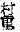                                                                           ???      41940 01 19/20/21  HACHINOHE  national championships;s=jyb/mk,pgp-calc;d=861102,871203;n=national championships;co=exact dates of dists unknownhttp://newslibrary.naver.com/viewer/index.nhn?articleId=1940012300209202011&editNo=2&printCount=1&publishDate=1940-01-23&officeId=00020&pageNo=2&printNo=6619&publishType=00020http://www.sportskorea.net/Research/KoreaAthleticHistorySearchContens.jsp?PHYSI_SEQ=205http://www.sportskorea.net/Research/KoreaAthleticHistorySearchContens.jsp?PHYSI_SEQ=202http://newslibrary.naver.com/viewer/index.nhn?articleId=1940012100209202025&editNo=2&printCount=1&publishDate=1940-01-21&officeId=00020&pageNo=2&printNo=6617&publishType=00020http://www.dlibrary.go.kr/JavaClient/jsp/wonmun/full2.jsp?v_db=7&v_doc_no=795132&v_expmode=0&v_viewlist=1&v_close=1newspaper Dong-A Ilbo 동아일보 (East Asia Daily) 1940.01.23LADIES                                        19.1       19.1         20.1         20.1                                               500        3000         1000         50001.Yasuko Kawanami                Manchukuo    56,7    2  6.19,7    3  1.54,1    2  10.17,5   1  238,7832.Kiyo Sakamoto                  Hokkaido Un. 57,2    3  6.19,4    2  1.52,4    1  10.34,4   2  239,733  240,073 3.Yoshiko Kimura                 Manchukuo    54,6    1  6.23,3    4  1.55,8    3  11.04,1   6  243,293  242,7934.Saye=Sayako Hirai              Hokkaido Un. 60,1    6  6.39,3    6  1.59,4    6  10.43,6   3  251,410  250,7105.Kyoko Shinagawa                Hokkaido Un. 62,0    8  6.37,7    5  1.57,0    4  10.54,1   5  253,093  252,193  6.Kikue Kitazawa                 Hokkaido Un. 59,4    4  6.49,1c      1.59,1    5  11.05,6   7  253,693  Kiyoko Watanabe                Hokkaido Un. 60,0    5  6.41,0    7  2.01,6    8  11.07,5   8  254,383  Mitsuko Nozawa                              67,0    9  6.18,0    1  1.59,4    6  10.51,2   4  254,820          Sekishimo               Hokkaido Un. 61,0    7                         9  11.52,7   93000 http://www.sportskorea.net/Research/KoreaAthleticHistorySearchContens.jsp?PHYSI_SEQ=14191000 http://www.dlibrary.go.kr/JavaClient/jsp/wonmun/full2.jsp?v_kw_str=%EB%A7%8C%EC%84%A0%EC%9D%BC%EB%B3%B4&v_db=7&v_doc_no=795016&mode=2http://db.history.go.kr/item/imageViewer.do?levelId=npda_1940_01_21_w0002_0310http://db.history.go.kr/search/searchResultList.do?sort=&dir=&limit=20&page=72&setId=23646&totalCount=1787&kristalProtocol=&itemId=npda&searchKeywordType=BI&searchKeywordMethod=EQ&searchKeyword=%EC%8A%A4%EC%BC%80%EC%9D%B4%ED%8A%B8&searchKeywordConjunction=ANDhttp://db.history.go.kr/item/imageViewer.do?levelId=npda_1940_03_23_w0002_0230每日申報 Korea Daily The Mai-il Shin Bo 1940.01.23 News viewer.nl.go.kr http://koreanhistory.or.krhttps://newslibrary.naver.com/viewer/index.nhn?articleId=1940012100239102010&editNo=1&printCount=1&publishDate=1940-01-21&officeId=00023&pageNo=2&printNo=6721&publishType=00010                                              19.1         20.1        21.1         21.1 SEN                                           500          5000        1500         10000                  500+50001. Juntetsu Boku                 Manchuria    50,0   17    9.06,7   1  2.32,1    1  18.35,5    1  211.145  2. Kunio Nando                   Waseda       48,2    4    9.19,6   2  2.33,6    2  19.21,8    4  213,450  3. Yoshio Ushijima               Manchuria    49,4   15    9.26,7   6  2.35,3    4  18.52,6    3  214,466  4. Katsuhisa Yamashita           Waseda       45,9    1    9.37,3  11  2.36,1    5  20.02,0   10  215,663  215,7635. Yushoku Cho                   Meiji 180114 50,4   19    9.25,0   5  2.38,7   13  18.48,8    2  216,240  6. Jingen Ri                     Meiji        48,3    6    9.34,3   9  2.35,1    3  19.40,6    7  216,480  105,7307. Saburo Takabayashi            Meiji        47,4    3    9.34,7  10  2.36,5    7  19.49,0    9  216,506  104,8708. Ki Nakakusu                   Waseda       48,9   11    9.23,8   4  2.40,0   16  19.26,5    5  216,938  9. Keon-Hoi Kim                  Korea        48,6    9    9.37,4  12  2.36,3    6  19.45,7    8  217,725  10.Jang-Wook Kim                 Meiji/Korea  48,2    4    9.52,0  20  2.37,3   10  20.08,7   11  220,26811.Yeong-Joon Kim                Meiji/Kor    51,4c        9.48,0  17  2.37,1    9  19.37,0    6  221,416  110,20012.Byeong-Kyoo Lim               Korea        48,4    7    9.54,0  22  2.36,6    8  20.31,4   14  221,570  107,80013.Chang-Ryeol Chae 蔡昌烈        Meiji/Kor    48,5    8    9.48,8  18  2.40,1   17  20.24,5   12  221,88114.Myeong-Cheon Lee              Meiji/Kor    49,3   14    9.45,4  16  2.37,8   11  20.29,5   13  221,915   Tuki AN                       Korea        49,4   15   10.06,3c     2.38,3   12                162,796  110.030          Yasuo Kouma                   Okaya Ind.   49,6   16   10.04,5c     2.38,9   15                163,016  110,050   Seishoku IN                   Meiji        51,6c        9.45,2  15  2.38,8   14                163,053  110,120   Bunzo Murakami                Keio         51,9c        9.42,7  14  2.41,5   18                164,023  110,170    Tsuneo Fukai                  Keio         53,0         9.28,4   7  2.41,6   19                163,706  109,840   Se-Ryong Kim                  Meiji                                 2.42,2   21                164,896  110,830   Yoon-Ho Kim                   Meiji        51,4c        9.49,3  19                                      110,330   Go Abe                        Meiji        46,8    2   Keita Boku                    Meiji        48,7   10    Kenichi Ichikawa              Waseda       48,9   11   Kyeong-Eon Jeong (鄭庚彦)      Meiji        49,1   13                2.41,9   20   Kiyotaka? Takabayashi         Okaya Ind.   50,3   18   Chang-Nam PYEON               Manchuria                 9.19,7   3   Tetsuo Fujiwara               Meiji Waseda              9.33,9   8           MORI                   Keio                      9.42,7  13    Tae-Kwan KIM                  Meiji                     9.53,9  21   Dong-Keol KIM                 Waseda                    9.54,7  23Yushoku CHO = Woo-Shik Jang  張 祐植（ちょう　ゆうしょく、チャン　ウシク、ハングル：장우식、1914年1月18日http://ja.wikipedia.org/wiki/%E5%BC%B5%E7%A5%90%E6%A4%8DJingen Ri (李仁原) = In-Weon LEE (이인원)Chang-Ryeol CHAE 蔡昌烈 Seishoku IN = Se-Shik YoonTuki AN =Joong-Hee Ahn1940 01 20/22    SEOUL 京城 CHEONGNYANGNI SKATING RINK (淸凉里 청량리 활빙장)  Korea students championshipsDong-A Ilbo 동아일보 (East Asia Daily) 1940.01.21, 01.22http://newslibrary.naver.com/viewer/index.nhn?articleId=1940012100209102017&editNo=2&printCount=1&publishDate=1940-01-21&officeId=00020&pageNo=2&printNo=6617&publishType=00010http://newslibrary.naver.com/viewer/index.nhn?articleId=1940012200209202016&editNo=2&printCount=1&publishDate=1940-01-22&officeId=00020&pageNo=2&printNo=6618&publishType=00020쎄파레트  세파레                      20.1       21.1          20.1        21.1                                    500        1500         5000 pack    10000 packChang-Hwan SHIM     Shindong HS     47,5  1    2.35,9  1    9.28,0   3   20.03,8  3Seong-Pil LEE       Shineui         48,0  2  Kyeong-Bin YOON     Heiji           50,0  3Hee-Jeong LEE       Hyeopsung       50,7  4Shin-Yong KIM       Youngsaeng HS   51,0  5Il-Chan OH          Baejae          51,2  6Deok-Yeong JO       Sungin          51,4  7Kwan-Seong JO       Pyeonglee       51,4  7                               20.04,6  4Hak-Je KIM          Songdo          51,7  9Ha-Kil KIM          Songdo          52,4 10    2.41,3  3    9.31,5   4    19.44,2  1(Kiman Kin)Yong-Kyoo LIM       Kyeonbong       53,3 11                 In-Se JEONG         Mimoon          53,4 12Yeong-Cheol WANG    Kyeonbong       53,8 13Jeong-Yong JANG     Jungang         54,8 14Dong-Hee YOON       Sungin          55,0 15Hwa-Jin KIM         Yangchung HS    58,2 16Ho-Kyoo HWANG       Baejae          59,0 17Kee-Hyeon LEE       Hwimun          dsqByeong-Kyoo LIM     Shineui         paKikumasa FUJITA     Kyosho          paHyo-Chang LEE       Songdo                     2.36,9  2    9.17,2  1 Myeong-Ha LEE       Sungin                     2.42,3  4    9.24,5  2Bong-Rin BAEK       Shindong                   2.44,4  5    9.48,0  6Kwan-Seong JANG     Pyeonglee                  2.45,6  6?-? ?                                                       9.41,8  5In-Shin LEE         Baejae                                                19.44,6  2Se-Jeong KIM        Yeongsaeng                                            20.04,8  5Joon-Yang OH        Baejae                                                20.06,2  6jun                                            1500         5000pack      10000packYong-Weon SEOK                      50,4   1   2.53,0  5Kyeong-Ho LEE                       50,8   2   2.47,5  1Dong-Jin JANG                       51,2   3                9.54,7  2Seung-Cheol LEE                     51,8   4   2.47,6  2   10.00,6  3Jeong-Ha HWANG                      52,4   5   2.52,5  4Ho-Yeong JANG                                  2.47,6  2                  21.18,8  2Myeong-Jin HONG                                3.01,6  6Woon-Bong PARK                                              9.39,2  1     21.05,2  1http://newslibrary.naver.com/search/searchByKeyword.nhn#{%22mode%22%3A1%2C%22sort%22%3A0%2C%22trans%22%3A%221%22%2C%22pageSize%22%3A10%2C%22keyword%22%3A%22%E4%BA%94%E7%B5%84%28%EC%98%A4%EC%A1%B0%29%20%E6%9D%8E%E7%86%99%E6%AD%A3%28%EC%9D%B4%ED%9D%AC%EC%A0%95%22%2C%22status%22%3A%22success%22%2C%22startIndex%22%3A1%2C%22page%22%3A1%2C%22startDate%22%3A%221920-04-01%22%2C%22endDate%22%3A%221999-12-31%22}http://newslibrary.naver.com/viewer/index.nhn?articleId=1940012100209102017&editNo=2&printCount=1&publishDate=1940-01-21&officeId=00020&pageNo=2&printNo=6617&publishType=00010Jang-Wook KIM  金將煜/김장욱 1940 01 27/28     PYONGYANG Taedong river  대동강 大同江 newhttps://newslibrary.naver.com/viewer/index.nhn?articleId=1940013000239202017&editNo=1&printCount=1&publishDate=1940-01-30&officeId=00023&pageNo=2&printNo=6730&publishType=00020                               27.1      28.1LADIES                         500       1500Hyeon-Sook CHAE    Seomung     74,0  1   4.37,0  1      KOBAYASHI    Pyeong HS   78,0  2           4Yeong-Sook CHAE    Seo HS            3      SHIMOSHINO   Pyeong HS         4Hee-Ja LEE         Seo HS                4.46,5  2Yeong-Sil LEE      Seo HS                        3                               27.1      27.1         28.1        28.1MEN                            500       5000         1500        10000Kyeong-Bin YOON    Ijung       51,1  1   10.22,5  1Yeong-Bok CHOI     Ijung       54,2  2Joon-Bin PARK      Ijung             3                        3Seung-Yeong KIM    Sinseong          4Moon-Oh BAEK       Sungsang              10.47,4  2Jae-Kwan HA        Sinseong                       3Kee-Yong SON       Sungsang                       4Myeong-Ha LEE      Sungin                             2.48,8  1   20.45,6  1Man-Seok KIM       Sinseong                           2.59,2  2Chang-Seok LEE     Sinseong                                   4Joon-Seung JO      Pyeong                                         21.37,0  2Jeong-Rok KIM      Samjung                                                 3Hyeon-Deok BAEK    Samjung                                                 41940 01 28    SEOUL CHEONGNYANGNI SKATING RINK 淸凉里 청량리 – ladies competition  update 11.2020http://newslibrary.naver.com/viewer/index.nhn?articleId=1940012900209202012&editNo=2&printCount=1&publishDate=1940-01-29&officeId=00020&pageNo=2&printNo=6625&publishType=00020https://newslibrary.naver.com/viewer/index.nhn?articleId=1940012900239202023&editNo=1&printCount=1&publishDate=1940-01-29&officeId=00023&pageNo=2&printNo=6729&publishType=00020LADIES                      500        1500pack   3000 packgr 2Masuko EIKAWA*   1HS        61,8   1              7.36,6  2Sachiko FUJIKAWA Ryukoku    65,9   2              7.26,4  1Soon-Wook PARK   Dongduk    66,6   3   4.07,5  5      KONDO      1HS        68,6   4Kako MURAKAMI    Ryukoku    69,9   5   3.51,9  3Hwa HEO          Gyeonggi   70,9   6      NATSUME    Ryukoku    79,7   7      MAEDA      1HS        82,5   8Seon-Hyeong JEE  Dongduk    83,0   9Jeong-Ja SONG    Dongduk    83,1  10Kyeong-Nam JEONG Dongduk               3.38,6  1  7.36,8  3Ae-Yeon HWANG    Dongduk               3.44,2  2          6Eung-Sook JANG   Gyeonggi              4.06,6  4Mikiko KOHATA    Ryukoku               4.08,0  6In-Sook KIM      Dongduk                                  5gr.1Yukiko YAMAMOTO  Ryokoku    67,7   1Jeong-Hee KIM    Dongduk    68,3   2   4.02,6  3       YAMANE    Ryukoku    74,0   3       OISHI     Ryukoku    74,1   4                      4Ok-Seop HYEON    Gyeonggi   74,3   5     MATSUMOTO   Ryukoku    76,3   6Sumiko NAKAMURA  Ryukoku               3.44,6  1  7.33,2  2Sook-Jae KIM     Dongduk               3.46,0  2  7.31,8  1Kwan-Soo KIM     Dongduk               4.04,5  4  8.50,3  3Yong-Ja KAE      Chunnyeo              4.11,2  5          5Seong-Yong CHEON Dongduk               4.15,9  6     YOSHIDA     1HS                                      6generalByeong-Son SEO   Kyungbok   69,5   1   3.51,7  1      FUJITA      master     73,9   2   4.08,5  2Soon-Ok KIM      Kyungbok   77,4   3     IKEDA       master     78,2   4Kwang-Joo KIM    Kyungbok   78,5   5   4.10,9  3Ha-Kil SEONG     master     80,0   6Woo-Hyeseon SEON Kyungbok              4.11,3  4child     ADZUMA      Ilchul     72,5   1   3.54,3  1Choon-Ran Lee    Deoksu     79,7   2   4.01,1  2     NAKAMURA2   Dongdaemun 109,2  3extraJeong-Soon HAN   Lijeon     67,0   1 1940 02 02/04    TADENOUMI   SUWA Nagano pref. Lake Tatenoumi 蓼ノ海  10th meiji wintergames;s=mk/note;d=870223;n=10th meiji wintergames;co=some common starts here!?;co=dates of dists???newspaper Dong-A Ilbo 동아일보 (East Asia Daily) 1940.02.03, 02.04, 02.05http://newslibrary.naver.com/viewer/index.nhn?articleId=1940020300209102012&editNo=2&printCount=1&publishDate=1940-02-03&officeId=00020&pageNo=2&printNo=6630&publishType=00010http://newslibrary.naver.com/viewer/index.nhn?articleId=1940020400209202023&editNo=2&printCount=1&publishDate=1940-02-04&officeId=00020&pageNo=2&printNo=6631&publishType=00020http://newslibrary.naver.com/viewer/index.nhn?articleId=1940020500209202019&editNo=2&printCount=1&publishDate=1940-02-05&officeId=00020&pageNo=2&printNo=6632&publishType=00020http://ja.wikipedia.org/wiki/%E7%AC%AC10%E5%9B%9E%E6%98%8E%E6%B2%BB%E7%A5%9E%E5%AE%AE%E5%9B%BD%E6%B0%91%E4%BD%93%E8%82%B2%E5%A4%A7%E4%BC%9Ahttps://newslibrary.naver.com/viewer/index.nhn?articleId=1940020300239102019&editNo=1&printCount=1&publishDate=1940-02-03&officeId=00023&pageNo=2&printNo=6734&publishType=00010                                     2.2        3.2          4.2 LADIES                               500        1000         3000- packMaiko Nawate         Manchuria       50,6    1  1.50,6    2Kiyo Sakamoto        Hokkaido        51,1    2  1.51,2    3            4Yaeko Ejima          Manchuria       52,3    3  1.48,8    1Yasuko Kawanami      Manchuria       53,3    4  1.51,4    5Saye Hirai           Hokkaido        54,1    5  1.51,3    4  5.26,9    1Kikue Kitazawa       Hokkaido        54,2    6Mitsuko Nozawa       Hokkaido                   1.52,3    6            6 Emiko Okura          Manchuria                               5.28,0    2Yaeko Ejima          Manchuria                               5.28,3    3Yasuko Kawanami      Manchuria                                         5MEN                                       2.2        2.2           3.2          2.2              4.2                                          500        3000 packx3   1500         5000 packx3      5000 packGo Abe               Meiji Univ.          44,2    1Susumu Naito         Manchuria            44,3    2Katsuhisa Yamashita  Waseda Univ.         44,4    3  5.05,4  1(2)  2.29,6    5Saburo Takabayashi   Meiji Univ.          44,8    4                2.29,5    4Masakatsu Mishiro    Manchuria            45,1    5Tuki An              Korea                46,1    6  5.06,3  2(2)Hiroyuki Yamamoto    Manchuria            46,1    6 Seong-Kyoo Kim       Korea                46,3       5.06,7  3(3)    Keon-Hoi Kim         Korea                46,8                     2.28,9    2Juntetsu Boku        Manchuria                       5.01,7  1(1)                8.53,5  2(1)     8.49,7  1 8.49,2  1Hyo-Chang Lee        Korea                           5.02,3  2(1)                8.53,8  3(1)     8.50,6  3Kunio Nando          Tokyo    041216                 5.06,2  1(3)  2.28,4    1   8.53,2  1(1)             4Yoshio Ushijima      Manchuria                                     2.29,4    3   8.58,6  2(2)              Yasuo Kouma          Nakano                          5.02,9  3(1)  2.30,4    6Yushoku Cho          Korea                                   3(2)                8.54,2  1(2)Chang-Nam Pyeon      Manchukuo                       5.06,6  2(3)                9.10,2  3(3)             5Woon-Bong Park       Korea                                                       9.09,8  3(2)Ki Nakakusu          Tokyo                                                       9.09,9  1(3)     8.49,9  2Kiyoshi Hashimoto    Manchukuo                                                   9.10,0  2(3)Yoon-Cheol Park=Juntetsu BokuYoshio Ushijima–not Ushitima  Joong-Hee Ahn = Tuki ANYushoku CHO = Woo-Shik Jang                                          3.2                                          3000 pack final?         Juntetsu Boku                    5.02,0   1         Saburo Takabayashi               5.03,2   2         Seong-Kyoo KIM                   5.03,5   3         Yushoku Cho                               4         Hyo-Chang Lee                             5         Katsuhisa Yamashita                       61940 02 10/11    SEOUL CHEONGNYANGNI SKATING RINKnewspaper Dong-A Ilbo 동아일보 (East Asia Daily) 1940.02.11, 02.12, 02.13LADIES                        500         1500         1000        3000Ayae Tsurugai     Yonggok     59,8   2    3.11,9   1   2.05,8   1  7.22,6   1   186,666   1Sachiko Fujikawa  Yonggok     61,7   3    3.29,9   5   2.14,6   2  7.55,0   3   198,966   2Sumiko Nakamura   Yonggok     63,9   5    3.24,4   3   2.17,3   5  8.06,0   6   200,683   3Sook-Jae Kim      Dongdeok    64,4   8    3.29,9   5   2.19,1   6  7.58,4   5   203,916   4Haruko Asami      Yonggok     64,9   9    3.33,6   8   2.19,4   7  7.55,7   4   206,133   5Chieko Tashiro    Yonggok     70,5  12    3.24,3   2   2.15,3   3  7.44,1   2   206,250   6Jeong-Sook Han    Leejeon     65,9  10    3.33,5   7   2.21,2   8  8.08,1   7   207,666   7Masuko* Eikawa    Jeil        62,4   4    3.38,5   9   2.26,8  10  9.43,2   9   208,633   8Byeong-Son Seo    Kyeongbo    64,3   7    3.41,4  10   2.26,4   9  8.30,5   8   211,300   9In-Koo Lee        Government  59,4   1    3.29,8   4   2.17,2   4Yukiko Yamamoto   Yonggok     68,0  11    3.46,4  11Kyeong-Nam Jeong  Dongdeok    64,0   6    *Masuko(or Yoshiko 桂子) EikawaMEN                           500         3000         1500        5000Hyo-Chang Lee     Songjoong   50,8   7    5.21,5   1   2.35,3   1  9.15,3   1   211,679   1 Seong-Kyoo Kim    Ahnju       47,4   2    5.29,1   2   2.38,2   2  9.31,2   2   212,103   2Keon-Hoi Kim      Ahnju       47,4   2    5.37,6   6   2.38,5   3  9.41,2   3   214,619   3Joong-Hee Ahn     Docheong    47,7   4    5.38,4   7   2.41,4   5  9.48,5   7   216,750   4Hee-Jeong Lee     Hyeopsil    48,7   5    5.34,5   3   2.42,4   6  9.42,4   5   216,823   5Ik-Joon Kim       Sinuiju     51,5   8    5.40,1   8   2.42,5   7  9.48,7   8   221,219   6Jong-Man Hong     Bucheong    47,3   1    5.50,1  10   2.45,4   9 10.14,8  10   222,263   7Dong-Jin Jo       Hamheung    51,8   9    5.46,9   9   2.47,2  10  9.59,0   9   225,249   8Woon-Bong Park    Bojeon      59,0  11    5.35,5   4   2.39,7   4  9.48,4   6   227,006   9Myeong-Ha Lee     Soongsang   61,0  12    5.36,1   5   2.43,4   8  9.41,7   4   229,636  10In-Shin Lee       Baejae      55,4  10    6.02,7  12   2.53,0  11 10.20,6  11   235,576  11Ho-Yeong Jang     Yeonjeon    50,5   6    5.57,0  11   2.56,0  12  http://db.history.go.kr/item/imageViewer.do?levelId=npda_1940_03_26_w0002_0310best season 1939/1940LADIES            500      1000In-Koo LEE        57,3     1.59,8Ayae TSURUGAI     58,2     2.00,3Chieko TASHIRO    59,3     2.04,3Haruko ASAMI               2.08,91940/19411941 01 01/02             HACHINOHE;s=mk;d=831013,861116;n=student gamesnewspaper Daily News 每日新報 Mainichi Shinpo 1941.01.08  p.3; 09 p.3,p.6                                             1.1        1.1          2.1           2.1                                             500        5000         10000         1500        Katsuhisa Yamashita    Waseda        47,1    1                             2.35,7    1        Saburo Takabayashi     Meiji         47,9    2                             2.42,7    4        Tetsuo Hayashi         Meiji         48,9    3        Gou ABE                Meiji         49,0    4        Sadao YAMASHITA*       Waseda        49,3    5        三野  SANNO             Keio          49,5    6        Tsuneo Fukai           Keio                     9.23,2    1  19.07,5    1        Ki Nakakusu            Waseda                   9.56,2    2  20.39,9    6        Kenko Kin Kenkai Kin=Keon-Hoi KIM  Meiji        9.58,8    3  20.28,4    4         Reikichi NAKAMURA      Waseda                  10.01,1    5  20.35,1    5        Bunzo Murakami         Keio                                  20.05,3    2        Tetsuo Fujiwara        Waseda                   9.59,0    4  20.18,9    3        Meiten Ri = Myeong-Cheon Lee                   10.03,5    6                2.37,3    2        So=Shouretsu Sai=Chang-Ryeol CHAE  Waseda                                  2.41,0    3        SASAKI                 Keio                                                2.44,0    5        MORI                   Keio                                                2.44,1    6Sadao YAMASHITA younger brother Katsuhisa Yamashita1941 01 17/18    SEOUL CHEONGNYANGNI SKATING RINK 京城 淸凉里newspaper Daily News 每日新報 Mainichi Shinpo 1941.01.20MEN   HS                      500         5000pack     1500        10000Woon-Bong PARK    Bojeon      52,7   1    10.10,5  1   2.53,1  1   22.08,5  1Deok-Joon KIM     Yeonjeon    52,7   1Kyeong-Ho LEE     Bojeon      53,1   3Ho-Yeong JANG     Yeonjeon    53,2   4    10.51,2  4               23.10,0  3Seung-Cheol LEE   Chijeon     53,3   5    10.57,8  5   3.07,2  5   23.40,2  5Yeong-Cheol LEE   Bojeon      53,4   6                 3.00,9  2Deok-Yeong JO     Bojeon                  10.10,5  2               23.30,0  4Jin-Yong LEE      Bojeon                  10.51,1  3   3.01,7  3Yeong-Choon LEE   Yeonjeon                             3.03,6  4   23.55,2  6Myeong-Jin HONG   Chijeon                              3.08,9  6Tae-Kyoon BAEK    Bojeon                                           23.00,0  2JHSHee-Jeong LEE     Hyeopsil    49,4  1      9.44,6  1   2.52,5  3Dong-Seong MOON   Osan MS     50,3  2                  2.55,2  5Takamasa HIROKAWA Songdo MS   50,4  3 Myeong-Ha LEE     Soongsang   51,1  4      9.46,3  3   2.52,4  2   20.41,5  3  Ha-Kil KIM (Kiman Kin) Songdo MS   51,4  5      9.45,4  2   2.47,4  1   20.37,5  1In-Oh JEONG 鄭仁梧  Shindong    52,0  6Hyo-Chang LEE     Songdo MS                9.46,4  4   2.53,0  4   20.49,8  5藤岡 FUJIOKA?  Yeonsang                 9.57,9  5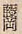  Chang-x CHOI   Kwangsung               10.19,9  6               21.42,7  6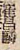 x-x KIM        Kwangsung                            2.57,0  6   20.41,6  4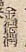  WATANABE      Songdo MS                                        20.41,4  2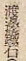 1941 01 25/26    HAMHUNG 咸興市 함흥newspaper Daily News 每日新報 Mainichi Shinpo 1941.01.26, 1941.01.27 Chosun Shimbun 1941.01.28                               25.1      25.1        26.1                              26.1MEN                            500       3000        1500                    500+3000  5000Takamasa HIROKAWA Songjung     54,7c     5.45,8  1   2.37,2  4   164,733  3  112,333   9.36,6   1   222,426  1Seong-Kyoo KIM    Anju         51,9  4   5.56,4  2   2.35,0  1   163,566  2            9.58,0   3   222,766  2Kawayoshi OOKURA  Songjung     51,5  3   5.56,8  3   2.36,2  2   163,033  1            9.58,0   3   222,834  3Ik-Joon KIM       Sinuiju      52,0c 7   6.03,2  6   2.38,9  5   165,499  4  112,533   9.56,2   2   225,120  4Myeong-Ha LEE     Sungjung     52,4c     6.01,0  5   2.42,6  8   166,767  7  112,567  10.07,6c      227,527  5Woon-Bong PARK    Chijeon      54,2c     5.58,1  4   2.40,0  6   167,216  8           10.08,3c      228,043  6Hee-Jeong LEE     Gyeongseong  49,8  1   6.10,4c     2.42,5  7   165,699  5  111,533  10.33,7c      229,067  7Chang-Hwan SHIM   Sinuiju      51,9  4   6.40,8c     2.36,2  2   170,766  9           10.49,2c      235,687  8WATANABE          Songdo                             2.46,0  9   173,833 10           10.22,4c      236,073  9	Jong-Man HONG     Gyeongseong  49,8  1   6.05,2c     2.48,3 10   166,765  6           12.04,0c      239,167 10Myeong-Seong JIN  Hamhung                                        174,903 11                                 Dong-Seong MOON   Anju         51,9  4                                                          26.1LADIES                         500       1000        1500In-Koo LEE        government   62,0  1                       4Sachiko FUJIKAWA  Ryukou       63,3  2   2.14,0  1Chayaka TASHIRO   government   66,6  3           3   3.29,3  2Mikiko KOHATA     Ryukou       66,6  3In-Sook KIM       Dongduk      69,0  5   2.14,4  2Kako MURAKAMI     Ryukou       69,5  6Kyeong-Nam JEONG  Dongduk      71,0  7Yoshiko EIKAWA                 73,0  8Soon-Wook PARK    Dongduk      77,0  9               3.39,9  3Emiko HOZUMI 保住笑子 Ryukou     85,0 10Niku? AOYAMA 青山仁九 Gyeongseong                  4   3.22,2  11941 01 27    SEOUL CHEONGNYANGNI SKATING RINK 京城 淸凉里 청량리newspaper Daily News 每日新報 Mainichi Shinpo 1941.01.28LADIES                       250 double  500pack   1000 pack 1500 packHarue TSURUGAI    Ryukoku    36,0  1                         4,30,3  1Kyeong-Nam JEONG  Dongduk    37,0  2                         5.14,1  2Kako MURAKAMI     Ryukou     38,0  3     86,3  3Kyeong-Soon KIM   Dongduk    39,3  4Nam-Ja PARK       Dongduk    41,0  5Sachiko FUJIKAWA  Ryukou                 76,0  1   2.43,2  1Soon-Wook PARK    Dongduk                81,9  2   2.48,8  2Emiko HOZUMI      Ryukou                 89,2  4牧野   MAKINO      Ryukou                 94,2  5      HIRANO      Ryukou                 94,3  6Mikiko KOHATA     Ryukou                           2.57,4  3  5.30,0  4Yoon-Chang JEE    Dongduk                          3.00,5  4 WATANABE      Ryukou                           3.12,0  5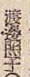 In-Sook KIM      Dongduk                                      5.27,5  3Seong-x SONG     Dongduk                                      5.32,5  5group BIn-Koo LEE        government             79,7  1Byeong-Son SEO    Kyungbok               86,6  2   3.08,9  1Kyoo-Kil KIM      Kyungbok               95,6  3              5.32,4  2 SENKO?                                         3.10,0  2  5.34,5  3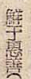 Chayaka TASHIRO   Ryukou                                      4.56,5  11941 02 04/05/06/07/08/09 TOMAKOMAI;s=jyb/mk,pgp-calc;d=861103,871203;n=national championships;co=dates of dists unknown每日申報 newspaper Maeil Shinbohttp://www.dlibrary.go.kr/JavaClient/jsp/wonmun/full2.jsp?v_kw_str=%28%EB%A7%A4%EC%9D%BC%EC%8B%A0%EB%B3%B4%29&v_db=7&v_doc_no=419140&mode=1http://www.dlibrary.go.kr/JavaClient/jsp/wonmun/full2.jsp?v_kw_str=%EB%A7%A4%EC%9D%BC%EC%8B%A0%EB%B3%B4&v_db=7&v_doc_no=419228&mode=1newspaper Daily News 每日新報 Mainichi Shinpo 1941.02.09 p.3,6,9;08,07,06                                             5.2        4.2          5.2                   8.2                                               500        3000         1000                  5000      1.Kiyo Sakamoto   坂本キヨ Hokkaido     54,3    2  6.22,5    1  1.52,0    1  174.050           6      2.Yaeko Ejima             Manchuria    59,1<   4  6.50,5<   2  2.01,6<   4  179,066           3      3.Maiko Nawate            Manchuria    53,2    1  7.02,4<   9  2.01,4<   2  179,450      4.Yoshiko Kimura          Manchuria    59,0<   3  7.02,2<   8  2.05,4<   5  180,966           2      5.Tomiko Nagano           Hokkaido     61,9<   6  7.01,9<   4  2.01,5<   3  181,800           5      6.Emiko Okura             Manchuria    63,2<   5  7.02,0<   5  2.09,8<      183,316  10.18,2  1        Mitsuko Nozawa          Hokkaido             8  7.01,8<   3                                 4        Kyoko Shinagawa         Hokkaido             9  7.02,1<   6        Yasuko Kawanami         Manchuria            7           10   2.09,7<   6               SASAKI           Hokkaido                          7;co=date????;co=only for meiji wintergames                                             5.2         8.2         7.2          7.2         SEN                                  500         5000        1500         3000      1.Masao Katakura*         Manchuria    51,5<       9.03,1   1  2.42,9>   3  5.41,0    2  215,109      2.Meiten Ri = Myeong-Cheon Lee  Kanto  51,4<   6   9.32,8>  4  2.37,5    1  5.50,2<   5  215,740      3.Yoshio Ushitima = Ushijima Manchuria 51,2<   4   9.32,8>  5  2.42,9>      6.18,8<      217,419      4.Seito Kin =Seong-Kyoo Kim  Korea     47,1    1   9.41,9  13  2.41,7c   9  5.50,2    6  217,956 217,556      5.Minoru Kiyoshi Hashimoto 1 Manchuria 55,4<      10.20,9<     3.01,2<   7  6.07,7<   4  219,242      6.Saburo Takabayashi         Kanto     51,1<   3  10.49,8<     3.09,9<      6.44,4<      221,780      7.Yasuo Kouma          Chubu                                             8               222,142       8.Hyo-Chang Lee        Korea                       9.07,1   2            4  5.40,2    1  222,642      9.Saburo Takabayashi 2 Chubu                   7                                         224,059                                                                       10.Yushoku Cho          Korea                       9.36,7   9               5.50,8    7  224,369     11.Keon-Hoi KIM         Kanto                                                             225,412     12.Chang-Ryeol CHAE     Kanto                                                             225,596     13. 尾形 OGATA? 尾杉 OSUGI?  Hokkaido                                                    228,329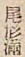         Susumu Naito                         51,0<   2        Masakatsu Mishiro                    51,3<   5        Go Abe                                       8        Joong-Hee Ahn                                9        Kakitsu Kin = Ha-Kil Kim                         9.12,0   3  2.58,9<   5     Boku 3 Woon?-Bong Park                           9.32,8   6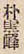         Kunio Nando                  041216                          2.59,0<   6        Yokusen Kin                                                               5.48,9    3     NAKAJIMA             Manchuria                                         2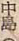         Takamasa Hirokawa                                9.48,5<  2  2.58,8<   4  5.40,2    1;co=date????;co=only for meiji wintergamesWikipedia:12 1941.02.05 王子製紙リンク - 1941.02.09 北海道：苫小牧 Tomakomai金聖奎 (朝鮮) 47,1李明天 (関東) 2.37,5 李孝昌 (朝鮮) 8.40,2 5.40,2 (3000)片倉昌男 (満州) 19.03,1 9.03,1 (5000)片倉昌男 (満州) 215.109(第11回明治神宮国民体育大会が全日本選手権を兼ねて行われた）= The 11th Meiji Jingu National Athletic Meet was held as the All Japan Championship*Masao Katakura 片倉昌男 = Chang-Nam PYEON 片昌男 편창남Seito Kin 金聖奎 = Seong-Kyoo KIM 김성규Meiten Ri 李明天 = Myeong-Cheon LEE 이명천李孝昌 = Hyo-Chang LEE 이효창Kakitsu Kin 金河吉 = Ha-Kil KIM 김하길Minoru Hashimoto? 橋本淸	橋本清 Kiyoshi HASHIMOTO                                             8.2                                              10000 pack      1.Takamasa Hirokawa=Hyo-Chang Lee      18.36,4      2. Masao Katakura                       18.36,9      3.Kakitsu Kin=Ha-Kil KIM               18.36,91941 02 12?   SEOUL probably newspaper Daily News 每日新報 Mainichi Shinpo 1941.02.15 LADIES                      500       1500       3000Sachiko FUJIKAWA            61,6  1In-Koo LEE                  62,0  2   3.11,6  3  6.58,2  1Harue TSURUGAI              63,3  3   3.08,8  1Chayaka TASHIRO             63,5  4   3.11,5  2  6.58,4  2Mikiko KOHATA               77,6  5In-Chan KIM                                      7.41,5  3MEN                         500       1500       5000Chang-Hwan SHIM             47,6  1   2.44,7  1  9.53,0  3Joong-Hee AHN /Tuki AN      49,5  2Kakitsu Kin /Ha-Kil KIM     50,6  3              9.49,1  2Hyo-Chang LEE                         2.45,6  2  9.49,0  1Woon-Bong PARK                        2.50,0  31941/19421941 12 29        MATSUBARAKO;s=recdev/mk;d=861210                                             10000        Tsuneo Fukai                         18.00,61942 01 08/09    SEOUL CHEONGNYANGNI SKATING RINK 京城 淸凉里 청량리  KOREA-TOKYO match  51:42newspaper Daily News 每日新報 Mainichi Shinpo 1942.01.10  p.2  01.11MEN                         500       3000       1500       5000packSeong-Kyoo KIM     Korea    49,3  1   6.39,0  4  2.50,8  3Chang-Ryeol CHAE   „Tokyo”  51,7  2   6.46,7  5  3.08,7  4           5Seong-Pil LEE      „Tokyo”  52,5  3Myeong-Cheon LEE   „Tokyo”  52,8  4   6.38,4  3  2.57,4  2  12.55,5  4Woon-Bong PARK     Korea              6.31,3  1  2.50,6  1     KUREMOTO      Korea              6.37,8  2Seong-Yong PARK    „Tokyo”            6.50,2  6  3.20,9  5Hyo-Chang LEE      Korea                                    11.55,5  1WATANABE                                                    11.55,5  2Seung-Cheol LEE                                             12.09,5  31942              NIKKO;s=mk;d=831013,861116;n=student-games;t=hosoonewspaper Daily News 每日新報 Mainichi Shinpo 1942.01.09 p.6 01.10 p.6  01.11                                             500        5000         10000         1500        Katsuhisa Yamashita                  45,7    1                             2.28,5    1        Kiyotaka Takabayashi         100728  46,5    2        Go Abe                               46,8    3                             2.33,4    3        Tsuneo Fukai                                    8.57,0    1  18.15,0    1        Reikichi Nakamura            101016             9.27,8    2  19.20,7    2        Sakamoto fr1942                                 9.37,8    3        Hisatoshi Dobashi 1                                          19.33,5    3        Saburo Takabayashi                                                         2.31,2    21942 01 10/11     ?     Jingu ice competitionChosun Shinbun 1942.01.13HS                      1500        10000Seung-Cheol LEE         2.46,7  1Deok-Yeong JO           2.57,4  2      TOKUMITSU         3.11,8  3Woon-Bong PARK                      19.45,1  1In-Shin LEE                         20.31,1  2JHS                     1500        10000Takamasa HIROKAWA       2.33,7  1   18.59,9  1         SHIRAKAWA      2.44,0  2Dong-Seong MOON         2.44,6  3         KUREMOTO       2.49,6  4   19.44,5  3         KANAMI         2.51,5  5         KANAGI                     19.45,2  41942 01 24/25     HACHINOHE;s=mk/note;d=870223;n=12th meiji wintergames(incl. national championships but cancelled)newspaper Daily News 每日新報 Mainichi Shinpo 1942.01.25 p.2,p.6 01.26 p.2                                             500        5000         1500         10000        Seito Kin  Seong-Kyoo KIM Korea       47,2    1        Masakatsu MISHIRO   Manchuria        47,8    2        Saburo TAKABAYASHI  Kanto            47,9    3        Katsuhisa YAMASHITA Kanto                    4        Tsuneo Fukai        Kanto                       9.18,1    1            3             2        Masao KATAKURA      Manchuria                5            2            2Tosei BUN/Dong-Seong MOON   Korea            49,0    6              Watanabe      Korea                                 3        Takamasa Hirokawa   Korea                                    2.31,1    1  19.39,7    1        Reikichi Nakamura   Kanto                                                            35000 24.1race I1. Masao KATAKURA   10.00,62. Kwang-Joo KIM         3. Reikichi Nakamura4.          Hashimoto5.          Watanaberace II1. Takamasa Hirokawa  9.29,02. Tsuneo FUKAI10000race I1.Hirokawa  19.21,32.Fukai3.Katakurarace II1.Watanabe  20.43,42.Nakamura1942 01 24/25     HACHINOHE;s=mk/note;d=870223;n=12th meiji wintergames(incl. national championships but cancelled)                                             24.1       24.1         24.1                                              500        1000         5000 pack        Maiko Nawate      Manchuria          53,8    1            3  11.25,1   3        Kiyo Sakamoto     Hokkaido           54,9    2            2        Yoshiko Kimura    Manchuria          55,5    3  1.52,5    1  11.24,6   2        Aiko Horijke?     Manchuria                  4         Tomiko NAGANO     Hokkaido                   5                         5               WATANABE   Manchuria                  6        Kyoko Shinagawa   Hokkaido                                   11.24,1   1               NOZAWA     Hokkaido                                   11.25,1   41942/19431943 01 22/23/24  HARUNA-KO  榛名湖  Lake Ikaho 伊香保沼  Gunma prefecture;s=jyb/mk,pgp-calc;d=861103,871203;n=national championships    exact dates of dists unknown                                             22.1       22.1         23.1                                              500        3000         1000      1.Maiko Nawate                         51,8    1  6.19,9c      1.50,9    1  170.567      2.Tomiko Nagano                        54,8<   3  6.19,4<   2  1.56,8<   3  170,917      3.Mitsuko Nozawa                       55,2<      6.02,4    1  1.56,8<   3  171,200      4.Yoshiko Kimura                       54,9<   4  6.19,6<   4  2.03,2<   4  175,283      5.Toshiko Toshima                      54,7<   2  6.19,7<   5  2.03,3<   5  174,050      6.Fusako Sasaki                        55,0<   5  6.19,5<   3  2.08,4<      176,850        Aiko Horijke                         55,1<   6               2.08,3<   6;co=13th meiji wintergames                                             24.1                                              5000      1.Kyoko Shinagawa                      11.15,61943 01 22/23/24  HARUNA-KO;s=jyb/mk,pgp-calc;d=861103,871124;n=national championships    exact dates of dists unknown                                             23.1       23.1         24.1         24.1         SEN                                  500        5000         1500         10000      1.Takamasa Hirokawa                    47,4<   4   8.44,0   1  2.24,0    1  21.09,3<      209,465      2.Katsuhisa Yamashita                  45,3    1   9.52,2<     2.44,4<   2  21.08,8<   2  214,185      3.Go Abe                               47,3<   3  10.24,9<     2.54,2<   3  21.08,9<   3  217,668      4.Masao Katakura                       56,3<   5   9.51,7<  2  2.56,4<   5  24.06,0<      218,545      5.Minoru Hashimoto 1                   57,8<   6   9.51,9<  4  3.00,6<   6  24.33,4<      220,070      6.Tetsuseki Watanabe                   58,8<       9.52,0<  5  2.56,3<   4  24.52,5<      221,065        Masakatsu Mishiro                            2        Tsuneo Fukai                                     9.51,8<  3               21.09,2<   6        Kensen Kinkou                                    9.52,1<  6        Masao Nagaoka                                                             20.32,0    1        Tomoyoshi Takuyama                                                        21.09,0<   4        Tateyoshi Yamaoka                                                         21.09,1<   5;co=13th meiji wintergames (incl.national championships, not all);co=dates;co=a 15 km race was won in 40.53.8                                             22.1       22.1         22.1         23.1         23.1                                              500        1500         3000         5000         10000        Susumu Naito                         44,4    1        Kazuhiko Sugawara 1927       010527                          5.45,2    1               19.21,2    1